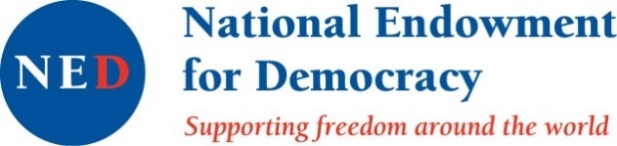 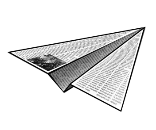 ԶԵԿՈՒՅՑՀԱՅԱՍՏԱՆՈՒՄ ԽՈՍՔԻ ԱԶԱՏՈՒԹՅԱՆ ՎԻՃԱԿԻ ԵՎ ԼՐԱԳՐՈՂՆԵՐԻՈՒ ԶԼՄ-ՆԵՐԻ ԻՐԱՎՈՒՆՔՆԵՐԻ 2022թ․ԵՐԿՐՈՐԴ ԵՌԱՄՍՅԱԿԻ ԽԱԽՏՈՒՄՆԵՐԻ ՄԱՍԻՆԽոսքի ազատության պաշտպանության կոմիտեն պարբերաբար հանրությանն է ներկայացնում իր զեկույցները՝ հայաստանյան լրատվամիջոցների և դրանց աշխատակիցների գործունեության միջավայրի ու խնդիրների, խոսքի ազատության վիճակի, ԶԼՄ-ների և լրագրողների իրավունքների խախտումների մասին։ Սույն զեկույցում արտացոլված են 2022թ․ երկրորդ եռամսյակի տվյալները:Զեկույցում տեղ գտած փաստերի հավաքագրման աղբյուրներն են. - ԽԱՊԿ-ի «թեժ գծով» ստացված ահազանգերը,- ԽԱՊԿ-ի փորձագետների հանդիպումներն ու զրույցները ԶԼՄ-ների աշխատակիցների հետ,- պետական մարմիններին ուղարկված պաշտոնական հարցումների պատասխանները,- ԶԼՄ-ների ներգրավվածությամբ դատական գործերի նյութերը,- գործընկեր լրագրողական կազմակերպությունների տարածած նյութերը,- ԶԼՄ-ների հրապարակումները։   ԲովանդակությունՀամառոտ ամփոփում    ․․․․․․․․․․․․․․․․․․․․․․․․․․․․․․․․․․․․․․․․․․․․․․․․․․․․․․․․․  3Լրատվամիջոցների գործունեության միջավայրը    ․․․․․․․․․․․․․․․․․․․․․․․․․ 5Լրագրողների և լրատվամիջոցների իրավունքների խախտումներ (ընդհանուր թվեր)  …………………………………………………․․․․․․․․․․․ 12Ֆիզիկական բռնություններ լրագրողների նկատմամբ      ․․․․․․․․․․․․․․․․  14
Ճնշումներ ԶԼՄ-ների և դրանց աշխատակիցների նկատմամբ  ․․․․․․․․  18Տեղեկություն ստանալու և տարածելու իրավունքի խախտումներ ․․․․․ 56           ԶԼՄ-ների և լրագրողների գործունեությանն առնչվող այլ իրադարձություններ ․․․․․․․․․․․․․․․․․․․․․․․․․․․․․․․․․․․․․․․․․․․․․․․․․․․․․․․․․․․62  Ծրագրի ղեկավար Աշոտ ՄելիքյանՄեդիա փորձագետ Հասմիկ ԲուդաղյանԶեկույցում տեղ գտած տեսակետները և գնահատականները ԽԱՊԿ-ինն են և կարող են չհամընկնել «Հանուն ժողովրդավարության ազգային հիմնադրամ» միջազգային կազմակերպության տեսակետների և դիրքորոշումների հետ:ՀԱՄԱՌՈՏ ԱՄՓՈՓՈՒՄ	2022 թվականի երկրորդ եռամսյակն առանձնահատուկ էր ԶԼՄ-ների աշխատակիցների նկատմամբ կիրառված ֆիզիկական բռնությունների քանակի աճով․ գրանցվել է 11 դեպք՝ 12 տուժողով, որոնցից 10-ը (11 տուժող) տեղի են ունեցել ընդդիմադիր ուժերի կազմակերպած անհնազանդության ակցիաները լուսաբանելու ընթացքում։ Ուշագրավ է, որ այդպիսի դեպքերի թիվը 3-ով ավելին է, քան նախորդ տարվա նույն ժամանակաշրջանում արձանագրվածները, երբ երկրում հետպատերազմյան և նախընտրական թեժ քաղաքական պայքար էր ընթանում, որն իր հերթին ուղեկցվում էր լրագրողների և օպերատորների վրա հարձակումների ակտիվացմամբ։ 	Եռամսյակի ընթացքում ԶԼՄ-ների և դրանց աշխատակիցների մասնագիտական գործունեության խոչընդոտումները դատապարտող հայտարարություններով հանդես են եկել թե տեղական լրագրողական կազմակերպությունները, թե միջազգային կառույցները՝ կոչ անելով իրավապահ մարմիններին՝ չկիրառել անհամաչափ ուժ, չխախտել իրենց պարտականությունները կատարող ԶԼՄ-ների ներկայացուցիչների իրավունքները։	Դիտարկվող ժամանակահատվածում հեղինակավոր միջազգային կառույցները հրապարակեցին նաև իրենց տարեկան զեկույցները, որոնցում տեղ գտան հայաստանյան լրատվամիջոցներին վերաբերող գնահատականներ։ Մասնավորապես, «Freedom House»-ի՝ «Ազգերն անցումային շրջանում-2022» զեկույցում Հայաստանը դասվել է մասամբ ազատ երկրների շարքին, իսկ մամուլը, ընդհանուր առմամբ, կրկին որակվել է բևեռացված։ «Լրագրողներ առանց սահմանների» կազմակերպության զեկույցում էլ Հայաստանը, նախորդ տարվա համեմատ, մամուլի ազատության առումով բարելավել է դիրքերը՝ 63-րդ հորիզոնականից հասնելով 51-րդին։ Այդուհանդերձ, երկու զեկույցներում էլ մտահոգություն է հայտնվում մեդիային վերաբերող օրենսդրության նոր փոփոխությունների առնչությամբ, որոնք չեն նպաստում մամուլի ազատությանը և հաճախ հակասում են եվրոպական նորմերին։Այս առումով հատկապես խնդրահարույց էին այսպես կոչված «ծանր վիրավորանքի» քրեականացումը, վիրավորանքի ու զրպարտության համար քաղաքացիական օրենսգրքում նախատեսված փոխհատուցումների վերին շեմերի եռապատկումը, լրագրողներին պետական մարմիններում հավատարմագրումից զրկելու հնարավորության ներմուծումը, ինչպես նաև՝ «Տեսալսողական մեդիայի մասին» և հարակից օրենքներում փոփոխություններ և լրացումներ կատարելու առաջարկությունների փաթեթը, որի ընդունումն էլ ավելի կխճճեր իրավիճակը հեռարձակման ոլորտում, դրա կարգավորման գործընթացում սուբյեկտիվության և կամայականությունների լայն դաշտ կստեղծեր։Այս ռեգրեսիվ միտումները կանխելու նպատակով տեղական 11 լրագրողական կազմակերպություններ հանդես եկան մի նախաձեռնությամբ, որը ենթադրում է օրենսդիր և գործադիր իշխանությունների ու քաղաքացիական հասարակության կառույցների գործակցություն՝ միտված համատեղ ջանքերով Հայաստանում ինֆորմացիոն ոլորտի զարգացման և մեդիային վերաբերող օրենսդրության բարեփոխումների հայեցակարգ մշակելուն։ Արդյունքը եղավ այն, որ Խոսքի ազատության պաշտպանության կոմիտեն, լիազորություն ստանալով 10 գործընկեր կազմակերպությունների կողմից, ապրիլի 19-ին ԱԺ պրոֆիլային հանձնաժողովի նախագահի ու ՀՀ արդարադատության փոխնախարարի հետ ստորագրեց համագործակցության Հուշագիր։ Ըստ այդմ՝ մեկնարկեց վերոնշյալ հայեցակարգի մշակումը, ինչը հիմք կհանդիսանա ապագա օրենսդրական փոփոխությունների համար։Դիտարկվող ժամանակահատվածում դրական տեղաշարժերից է այն, որ  միջգերատեսչական քննարկումների արդյունքում իշխանությունները նպատակահարմար չեն գտել նոր Քրեական օրենսգրքում ներառել «ծանր վիրավորանքի» համար պատիժ նախատեսող հոդվածը, որը ուժի մեջ էր մտել նախորդ տարվա օգոստոսին։ Ս․ թ․ հունիսի 10-ին ՀՀ արդարադատության նախարար Կարեն Անդրեասյանը հայտարարություն տարածեց՝ նշելով, որ նախընտրելի են այդ անթույլատրելի երևույթի համար արդեն իսկ գործող քաղաքացիական պատասխանատվության կարգավորումները:Մեկ այլ ուշագրավ փոփոխություն էր քաղաքացիների, այդ թվում լրագրողների՝ պաշտոնական տեղեկատվություն ստանալու իրավունքի խախտումների դեպքում պետական մարմինների աշխատակիցների համար ավելի խիստ պատասխանատվություն սահմանելը և հնարավոր տուգանքների չափերը բարձրացնելը, որը ԱԺ-ն հունիսի 9-ին ընդունեց երկրորդ ընթերցմամբ և ամբողջությամբ:	Ընդհանուր առմամբ, երկրորդ եռամսյակի ընթացքում ԽԱՊԿ-ն արձանագրել է տեղեկություններ ստանալու և տարածելու իրավունքի 24 խախտում, ԶԼՄ-ների և դրանց աշխատակիցների նկատմամբ տարատեսակ ճնշումների (առանց ֆիզիկական բռնությունների)՝ 11 դեպք։ Շարունակվել է նաև ընդդեմ լրատվամիջոցների և լրագրողների ներկայացվող դատական հայցերի հոսքը․ գրանցվել է այդպիսի 8 նոր գործ՝ մեկով ավելի, քան նախորդ եռամսյակում։ԼՐԱՏՎԱՄԻՋՈՑՆԵՐԻ ԳՈՐԾՈՒՆԵՈՒԹՅԱՆ ՄԻՋԱՎԱՅՐԸ«Հայաստանում լրագրողների նկատմամբ բռնությունները, որպես կանոն, անպատիժ են մնում», - սա «Լրագրողներ առանց սահմանների» միջազգային  կազմակերպության դիտարկումն է՝ մայիսի 3-ին հրապարակված տարեկան զեկույցից։ 
	2022թ․ երկրորդ եռամսյակի ընթացքում կտրուկ աճել է ԶԼՄ-ների ներկայացուցիչների հանդեպ ֆիզիկական բռնության դեպքերի քանակը, և դրանց գերակշռող մասը տեղի է ունեցել ընդդիմության կազմակերպած բողոքի ակցիաների ժամանակ՝ իրավապահների ոչ համաչափ գործողությունների արդյունքում։ Այդ իրադարձությունների ընթացքում տուժել է 11 լրագրող և օպերատոր։ ԶԼՄ աշխատակցի նկատմամբ ֆիզիկական բռնության ևս մեկ դեպք գրանցվել է Ազգային ժողովում, և սրա իրականացնողը նույնպես իշխանության ներկայացուցիչ է։ 	Այս ամենն անարձագանք չեն թողել թե՛ տեղական, թե՛ միջազգային լրագրողական և իրավապաշտպան կազմակերպությունները։ Այսպես՝ մայիսի 2–ին, երբ ընդդիմադիր ուժերի կազմակերպած անհնազանդության ակցիաները լուսաբանելիս խոչընդոտվեց մի շարք լրատվամիջոցների ներկայացուցիչների աշխատանքը, հայաստանյան 11 լրագրողական կազմակերպություններ հանդես եկան համատեղ հայտարարությամբ՝ Կառավարությունից պահանջելով ծառայողական քննություն նախաձեռնել և պատասխանատվության ենթարկել, մասնավորապես, ՊՊԾ-ի պետ Սարգիս Հովհաննիսյանին և իրենց լիազորությունները գերազանցած նրա ենթականերին։ Բացի այդ, փաստաթղթի հեղինակները գործադիր իշխանության բարձրագույն մարմնից պահանջեցին համապատասխան ցուցումներ տալ և՛ ՊՊԾ-ին, և՛ Ոստիկանությանը, որպեսզի իրենց գործողություններով չխախտեն ԶԼՄ-ների աշխատակիցների իրավունքները և հարգալից վերաբերմունք ցուցաբերեն նրանց նկատմամբ։ 
	Նույն լրագրողական կազմակերպությունները դատապարտող հայտարարությամբ հանդես եկան նաև մայիսի 30-ին տեղի ունեցած իրադարձությունների կապակցությամբ, երբ ՀՀ կառավարության 3-րդ մասնաշենքի մոտ ընդդիմադիր ուժերի կազմակերպած բողոքի ակցիայի ժամանակ ոստիկանները բիրտ ուժ կիրառեցին «Իրավունք» թերթի լրագրող Հրանտ Սարաֆյանի և «YerkirMedia.am» լրատվական կայքի խմբագիր Վահե Սարգսյանի նկատմամբ, որոնք կատարում էին իրենց մասնագիտական պարտականությունները։ Այս առնճությամբ տարածված հայտարարությանն արձագանքել են Քննչական կոմիտեն և Ոստիկանությունը, սակայն իրենց գործնական քայլերի մասին տեղեկացնելու փոխարեն միայն ողջունել են «օրինականության, իրավակարգի ամրապնդման հարցում քաղհասարակության մասնակցությունը»։	Արտառոց դեպք էր նաև հունիսի 10-ին, առանց նախնական ծանուցման, ԱԱԾ չորս աշխատակիցների ներխուժումը «Երկիր մեդիա» հեռուստաընկերություն և այդ լրատվամիջոցի տնօրեն, ՀՅԴ Գերագույն մարմնի անդամ Բագրատ Եսայանին իր աշխատասենյակից բերման ենթարկելն ու ձերբակալելը։ Նրան մեղադրանք առաջադրվել 2020թ․ նոյեմբերին «Ազատություն» ռադիոկայանի վրա հարձակման դեպքի առնչությամբ: Լրագրողական կազմակերպությունները դարձյալ հանդես են եկել դատապարտող հայտարարությամբ։
	Դեռևս մայիսի 11-ին ԱՄՆ Պետքարտուղարության խոսնակ Նեդ Փրայսն անդրադարձել էր Հայաստանում իրականացվող բողոքի ակցիաներին և դրանք լուսաբանող լրագրողների հանդեպ կիրառվող ճնշումներին: «Մենք հավատում ենք, որ խաղաղ ցույցերը բաց քաղաքական համակարգի մասն են: Մենք լիարժեք սատարում ենք խոսքի և հավաքների հիմնարար ազատություններին: Մենք կոչ ենք անում մարդկանց՝ իրենց կարծիքն արտահայտել խաղաղ ճանապարհով: Մենք կոչ ենք անում իշխանություններին զսպվածություն ցուցաբերել և խրախուսել ցուցարարներին՝ զերծ մնալ բռնությունից և հարգել Հայաստանում ժողովրդավարությունն ու օրենքի գերակայությունը», - ասել է Փրայսը ճեպազրույցում:
	Իսկ մայիսի 12-ին ԱԺ մարդու իրավունքների պաշտպանության և հանրային հարցերի մշտական հանձնաժողովի նախագահ Թագուհի Թովմասյանը տեղեկացրել է, որ Եվրոպայի խորհրդի գլխավոր քարտուղար Մարիա Պեյչինովիչ Բուրիչը պատասխանել է ոստիկանական բռնությունների մասին իր գրություններին․«Լրագրողների նկատմամբ ենթադրյալ անհամաչափ բռնության կապակցությամբ արդեն նախազգուշացում է տեղադրվել մեր հարթակում՝ խթանելու լրագրության պաշտպանությունն ու լրագրողների անվտանգությունը»։ ԵԽ գլխավոր քարտուղարը հույս է հայտնել, որ իր գործողություններում ոստիկանությունը կորդեգրի մարդու իրավունքների վրա հիմնված մոտեցում, և իրավապահ մարմինների կողմից ուժի կիրառումը կլինի օրինական, անհրաժեշտ, համաչափ և կսահմանափակվի այն դեպքերով, երբ դա խիստ անխուսափելի է: 	Մայիսի 14-ին էլ «Freedom House» միջազգային իրավապաշտպան կազմակերպությունը անհանգստություն է հայտնել Հայաստանում լրագրողների, հանրային գործիչների և հասարակ քաղաքացիների նկատմամբ բողոքի ցույցերի ժամանակ իրականացվող բռնությունների կապակցությամբ։ Կազմակերպության թվիթերյան էջում գրառում է արվել, որով դատապարտվել են իրավապահ մարմինների կողմից կատարվող անհամաչափ գործողությունները։
	Մինչ այդ՝ ապրիլի 21-ին, «Freedom House»-ը հրապարակել էր «Ազգերն անցումային շրջանում-2022» տարեկան զեկույցը, որտեղ Հայաստանը մասամբ ազատ երկրների շարքին է դասվել, և կրկին, ինչպես նախորդ տարիներին, շեշտվել է, որ հայաստանյան մամուլը մնում է բևեռացված՝ «տպագիր կամ հեռարձակվող լրատվամիջոցների մեծ մասը կապված են քաղաքական կամ ավելի լայն կոմերցիոն շահերի հետ»: Որպես լրագրողների ազատությունների սահմանափակման օրինակներ հիշատակվում են լրագրողների ազատ տեղաշարժի սահմանափակումը խորհրդարանում ու Սյունիքի մարզի որոշ հատվածներում: Զեկույցը, հիմնվելով Խոսքի ազատության պաշտպանության կոմիտեի տվյալների վրա, նշել է, որ աճել են ԶԼՄ-ների աշխատակիցների նկատմամբ բռնությունների դեպքերը: Ըստ «Freedom House»-ի՝ լրատվամիջոցների ազատության չափման վրա բացասական հետք են թողել 2021-ին ընդունված օրենսդրական այն փոփոխությունները, որոնց համաձայն՝ քրեականացվեց պաշտոնյաներին և հանրային գործիչներին հասցեագրված այսպես կոչված «ծանր վիրավորանքը», ինչպես նաև՝ Քաղաքացիական օրենսգրքում եռապատիկ բարձրացվեցին վիրավորանքի և զրպարտության համար նախատեսված դրամական փոխհատուցումների վերին շեմերը։ Այս փոփոխությունները, ըստ կազմակերպության, սահմանափակում են խոսքի ազատությունը, ինչի մասին ավելի վաղ «Freedom House»-ն ահազանգել էր՝ նշելով, որ լրատվամիջոցներն այսպիսով կարող են ենթարկվել քաղաքական ճնշումների պաշտոնյաների կողմից։
	Մեկ այլ՝ «Լրագրողներ առանց սահմանների» միջազգային կազմակերպության՝ մայիսի 3-ին հրապարակված զեկույցում նույնպես շեշտվում է հայաստանյան լրատվամիջոցների կապվածությունը մի կողմից ներկա իշխանություններին, մյուս կողմից՝ նախկին օլիգարխիկ ուժերին։ Թեև մամուլի ազատության ինդեքսում ՀՀ-ն, նախորդ տարվա համեմատ, բարելավել է դիրքերը և 63-րդ հորիզոնականից հասել 51-րդ հորիզոնականի, սակայն նշվում է, որ իրավական դաշտը բավարար չափով չի պաշտպանում լրատվամիջոցներին և չի համապատասխանում եվրոպական չափանիշներին․ իշխանությունների կատարած օրենսդրական փոփոխությունները չեն լուծել ապատեղեկատվության և ահագնացող ատելության խոսքի հետ կապված խնդիրները, իսկ «ծանր վիրավորանքի» քրեականացումը և զրպարտության ու վիրավորանքի համար սահմանված փոխհատուցումների վերին շեմերի եռապատկումը լուրջ վտանգ է մամուլի ազատության համար։ Ըստ զեկույցի՝ լրատվամիջոցների սեփականության ու ֆինանսական աղբյուրների թափանցիկությունը երաշխավորող օրենսդրական դրույթները դեռևս չեն կիրառվում, իսկ «Գովազդի մասին» օրենքի թերություններն ազդում են ԶԼՄ-ների ֆինանսական անկախության վրա։ 	Վերոնշյալ խնդիրները վկայում են, որ վերջին տարիներին իշխանությունների կողմից նախաձեռնած՝ մեդիա ոլորտին վերաբերող օրենսդրական  փոփոխությունները շատ հաճախ  չեն ենթարկվում փորձաքննություն, այդ թվում նաև միջազգային կառույցներում և, որպես հետևանք, բացասաբար են ազդում լրատվական դաշտի վրա և արժանանում են խիստ քննադատությունների։ Հենց այս մտահոգությամբ Խոսքի ազատության պաշտպանության կոմիտեն ու 10 գործընկեր լրագրողական կազմակերպություններ հանդես եկան նախաձեռնությամբ՝ օրենսդիր և գործադիր իշխանությունների հետ համագործակցությամբ մշակել ինֆորմացիոն ոլորտի զարգացման քաղաքականություն և բարեփոխել մեդիա օրենսդրությունը։ Ինտենսիվ շփումների ու քննարկումների արդյունքում դրա վերաբերյալ ձեռք բերվեց համաձայնություն, և ապրիլի 19-ին այն ամրագրվեց Հուշագրով, որը ստորագրեցին ԱԺ Գիտության, կրթության, մշակույթի, սփյուռքի, երիտասարդության և սպորտի հարցերի մշտական հանձնաժողովի նախագահ Սիսակ Գաբրիելյանը, ՀՀ արդարադատության նախարարի տեղակալ Երանուհի Թումանյանցը և 10 լրագրողական ՀԿ-ների կողմից լիազորված՝ Խոսքի ազատության պաշտպանության կոմիտեի նախագահ Աշոտ Մելիքյանը։ Ստեղծվել և գործում է համատեղ աշխատանքային խումբ, որը մշակում է մեդիա ոլորտի զարգացման և օրենսդրության բարեփոխումների Հայեցակարգ։ Այս ծավալուն փաստաթղթի հիմնարար սկզբունքները կծառայեն նոր՝ միջազգային նորմերին համապատասխանող օրենքների պատրաստմանը և ընդունմանը։ Դրանով նախատեսվում է ստեղծել ԶԼՄ-ների գործունեության օրենսդրական կարգավորման և մասնագիտական էթիկայի վրա հիմնված ինքնակարգավորման մի փոխկապակցված համակարգ, որը կնպաստի որակյալ լրագրության, ազատ ու պատասխանատու մամուլի զարգացմանը։  	Այդուհանդերձ, հակառակ այս դրական գործընթացի, կարծես հին իներցիայով, իշխանությունները շարունակեցին հանդես գալ ռեգրեսիվ օրենսդրական նախաձեռնություններով։ Այսպես, մայիսի 25-ին խորհրդարանն ընդունեց «Զանգվածային լրատվության մասին» ՀՀ օրենքում փոփոխություն և լրացում կատարելու մասին մի նախագիծ, ըստ որի՝ պետական մարմինը կարող է լրագրողին զրկել հավատարմագրումից, եթե նա մեկ տարվա ընթացքում 2 անգամ խախտել է այդ գերատեսչությունում աշխատելու կարգը։ Ընդ որում՝ յուրաքանչյուր մարմին կարող է սահմանել իր պայմանները․ դրանք օրենքով սահմանված չեն։Մեդիա ոլորտի փորձագետները մինչ այդ բազմիցս նշել են, որ այս փոփոխությունը հակասում է եվրոպական նորմերին ու միջազգային լավագույն փորձին, որ պետական գերատեսչություններն իրավասություն պետք է չունենան լրագրողին զրկելու հավատարմագրումից, և որ դա միայն ԶԼՄ-ի որոշելիքն է։ Ի դեպ, «Լրագրողների պաշտպանության կոմիտեն» միջազգային կազմակերպությունը՝ CPJ-ը, կոչ է արել ՀՀ նախագահ Վահագն Խաչատուրյանին չստորագրել այս օրենքը, սակայն նա չկատարեց այդ հորդորը։
	Իշխանությունների օրենսդրական անակնկալները շարունակվեցին «Տեսալսողական մեդիայի մասին» և հարակից օրենքներում լրացումներ և փոփոխություններ կատարելու նոր նախագծերի փաթեթի տեսքով, որը հունիսի 6-ին տեղադրվեց պաշտոնական e-draft.am կայքում։  Բարձր տեխնոլոգիական արդյունաբերության նախարարության այս նախաձեռնությունը, որին մասնակցել են նաև Հեռուստատեսության և ռադիոյի հանձնաժողովը, Հանրային հեռարձակողի խորհուրդը և «Հայաստանի օպերատորների միություն» ՀԿ-ն, խոր մտահոգություն առաջացրեց տասնյակից ավելի լրագրողական կազմակերպությունների շրջանում, ընդ որում՝ և՛ օրինագծի բովանդակության, և՛ դրա մշակման ու ներկայացման գործընթացի առումներով։ Այսպես, ըստ փոփոխությունների՝ կարգավորումներից դուրս են մղվում մասնավոր մուլտիպլեքսի (վերգետնյա հեռարձակման թվային ցանցի) սլոթ օգտագործող հեռուստաընկերությունները, պարտադրվում է հեռուստանյութերում հստակ տարանջատել փաստերը կարծիքներից, ինչը գերազանցապես ինքնակարգավորման խնդիր է, և անհնարին է, որ ՀՌՀ-ն ի վիճակի լինի վերհանել ահռելի տեղեկատվական հոսքից այդ պահանջի բոլոր խախտումները և պատասխանատվության միջոցներ կիրառել։ Նույնը կարելի է ասել միայն հավաստի փաստեր հրապարակելու պահանջի մասին, ինչի վերահսկողությունը կամայականությունների, սուբյեկտիվ մոտեցումների լայն հնարավորություններ է տալիս։ Այսպիսի անընդունելի, միջազգային նորմերին հակասող դրույթները փաստաթղթում բազմաթիվ են, իսկ դրանցից հրաժարվելու դեպքում իմաստազրկվում է ողջ նախագիծը։ԽԱՊԿ-ն ու գործընկեր լրագրողական կազմակերպությունները հանդես եկան հայտարարությամբ և կոչ արեցին ԲՏԱ նախարարությանը՝ հետ կանչել ներկայացված օրինագծերի փաթեթը և շահագրգիռ պետական ու հասարակական կառույցների հետ մասնագիտական բաց քննարկումներ կազմակերպել հեռարձակման ոլորտի օրենսդրական կարգավորումները կատարելագործելու ուղղությամբ։ Իսկ ԱԺ Գիտության, կրթության, մշակույթի, սփյուռքի, երիտասարդության և սպորտի հարցերի մշտական հանձնաժողովին և ՀՀ արդարադատության նախարարությանն առաջարկվել է, հարազատ մնալով լրագրողական կազմակերպությունների հետ համագործակցության Հուշագրի դրույթներին, աշխատանքներ տանել ԲՏԱ նախարարության հետ, որպեսզի «Տեսալսողական մեդիայի մասին» օրենքում ենթադրվող փոփոխությունների իրականացումը համապատասխանեցվի այդ Հուշագրով նախատեսված գործընթացներին՝ ներկայումս մշակվող Հայեցակարգի սկզբունքներին համահունչ։
	Կարևոր է, որ տեղական լրագրողական կազմակերպությունների ու միջազգային կառույցների քննադատությունը որոշ դեպքերում հաշվի է առնվում իշխանությունների կողմից և դրական ազդեցություն ունենում որոշումներ կայացնելու գործընթացի և սխալները շտկելու վրա։ Դիտարկված ժամանակահատվածում դրա օրինակներից մեկը դարձավ այն, որ վերանայվեց նախորդ տարի ներմուծված՝ այսպես կոչված «ծանր վիրավորանքի» համար քրեական պատասխանատվությունը, և որոշվեց այն հանել Քրեական օրենսգրքի նոր տարբերակից։ Այսինքն՝ իրականացվեց այդ իրավախախտման ապաքրեականացում, ինչի անհրաժեշտության մասին նշում էին և՛ հայաստանյան լրագրողական ու իրավապաշտպան հանրությունը, և՛ միջազգային կազմակերպությունները։Այսպես, ս. թ. հունիսի 10-ին ՀՀ արդարադատության նախարար Կարեն Անդրեասյանը հայտարարեց, որ թեև Սահմանադրական դատարանը ծանր վիրավորանքի քրեականացման մեջ Սահմանադրությանը հակասող տարրեր չէր հայտնաբերել, այնուամենայնիվ, վարչապետի գլխավորությամբ կայացած մի շարք մասնագիտական քննարկումների արդյունքում կառավարությունը եզրակացրել է, որ հետագա ժողովրդավարացման օրակարգում խոսքի ազատության նույնիսկ իրավաչափ սահմանափակումը պետք է հնարավորինս իրականացնել առանց քրեական հետապնդման գործիքակազմի։ Իշխանությունը նպատակահարմար չի գտել ծանր վիրավորանքի ներառումը նոր Քրեական օրենսգրքում` նախընտրելով այդ անթույլատրելի երևույթի համար արդեն իսկ գործող քաղաքացիական պատասխանատվության կարգավորումները:Ի դեպ, ՀՀ քաղաքացիական օրենսգրքի 1087.1 հոդվածի հիմքով, որը վերաբերում է վիրավորանքին ու զրպարտությանը, երկրորդ եռամսյակի ընթացքում ընդդեմ լրատվամիջոցների և լրագրողների ներկայացվել է 8 նոր դատական հայց։ Դրանցից 4-ը ներկա և նախկին պաշտոնյաների կողմից են։	Առհասարակ իշխանություններ-լրատվամիջոցներ հարաբերություններին բնորոշ են ալիքաձև զարգացումները՝ իրենց վերելքներով ու վայրէջքներով։ Մասնավորապես, վերհիշելով հետհեղափոխական առաջին երկու տարիներին վարչապետ Նիկոլ Փաշինյանի տված 4-5-ժամանոց ուղիղ շփումով մամուլի ասուլիսները՝ լրագրողական հանրությունը խիստ անընդունելի է համարում դրանց առցանց կամ հեռակա ձևաչափով կազմակերպելը։ Նախ՝ դա որակվում է որպես անցանկալի հարցերը շրջանցելու փորձ։ Բացի այդ, երբ ԶԼՄ-ներին ու ՀԿ-ներին հնարավորություն է տրվում նախապես ուղղել մեկական հարց, որը վարչապետին է ներկայացնում Հանրային հեռուստատեսության լրագրողը, եղել են դեպքեր, երբ հարցը կամ խմբագրվել է կամ չի հնչեցվել։ Այդ իսկ պատճառով հունիսի 27-ին կազմակերպված Փաշինյանի հերթական հեռավար ասուլիսը բոյկոտեցին տասնյակ լրատվամիջոցներ՝ կոչ անելով նրան վերադառնալ մամուլի ասուլիսի ընդունված ձևաչափին՝ ուղիղ շփմանը լրատվամիջոցների հետ։	Շարունակում է մտահոգիչ մնալ պետական մարմիններից պաշտոնական տեղեկություններ ստանալու իրավունքի խախտումների թիվը։ Մերժումներն ուղեկցվում են տարատեսակ անհիմն պատճառաբանություններով, կամ էլ հարցումներն ուղղակի անտեսվում են։ Իսկ եթե նույնիսկ պատասխաններ տրամադրվում են, դրանք հաճախ կամ լղոզված են լինում, կամ չեն համապատասխանում հարցերի էությանը։ Այս ամենը լուրջ պատճառ է դառնում ոչ հավաստի տեղեկությունների տարածման, նաև՝ ապատեղեկատվության համար։Ուսումնասիրելով Ինֆորմացիայի ազատության կենտրոնի՝ տվյալ խնդրին վերաբերող հետազոտությունների արդյունքները և հաշվի առնելով դրանք՝ կառավարությունն առաջարկել է օրենքով նախատեսված տեղեկություններն ապօրինաբար չտրամադրելու համար գործող տուգանքի չափն ավելացնել: Նախագիծը մայիսի 17-ին արժանացել է ԱԺ պետական-իրավական հարցերի մշտական հանձնաժողովի դրական եզրակացությանը, ապա՝ հունիսի 9-ին Ազգային ժողովն ընդունել է այն։ Ըստ այդմ՝ հրապարակման ենթակա պաշտոնական տեղեկություններ չտրամադրելու համար սահմանված նվազագույն աշխատավարձի 10-ապատիկից մինչեւ 50-ապատիկի չափով տուգանքը դարձել է 30-ապատիկից 70-ապատիկ, իսկ վարչական տույժ կիրառելուց հետո մեկ տարվա ընթացքում նույն խախտումը կրկին կատարելու դեպքում՝ սահմանված նվազագույն աշխատավարձի 50-ապատիկից մինչեւ 100-ապատիկի չափով տուգանքը դարձել է 100-ից մինչեւ 150-ապատիկ:Դիտարկված ժամանակաշրջանում ԽԱՊԿ-ն արձանագրել է տեղեկություններ ստանալու և տարածելու իրավունքի 24 խախտում, և այդ դեպքերը ևս մեկ անգամ ապացուցում են պատասխանատուների նկատմամբ տույժերի վերոհիշյալ խստացումների հիմնավորված լինելը։	ԼՐԱԳՐՈՂՆԵՐԻ ՈՒ ԼՐԱՏՎԱՄԻՋՈՑՆԵՐԻ ԻՐԱՎՈՒՆՔՆԵՐԻ ԽԱԽՏՈՒՄՆԵՐ2022թ. երկրորդ եռամսյակի ընթացքում լրագրողների և լրատվամիջոցների իրավունքների խախտումները ներկայացնում ենք ըստ ԽԱՊԿ-ի հետևյալ դասակարգման.  ֆիզիկական բռնություններ լրագրողների նկատմամբ, ճնշումներ լրատվամիջոցների և դրանց աշխատակիցների նկատմամբ, տեղեկություններ ստանալու և տարածելու իրավունքի խախտումներ:ԽԱՊԿ-ի այս դասակարգումը որոշ չափով պայմանական է: Մասնավորապես, երբեմն տեղեկություններ ստանալուն և տարածելուն խոչընդոտելն ուղեկցվում է լրագրողի նկատմամբ բռնությամբ: Նման փաստերը վերագրված են խախտման այն տեսակին, որին, զեկույցի հեղինակների կարծիքով, առավել մոտ են: Այսուհանդերձ, կիրառված դասակարգումը հնարավորություն է տալիս առավել ամփոփ և ակնառու ներկայացնել լրագրողների ու ԶԼՄ-ների իրավունքների խախտումների ընդհանուր պատկերը:
	Զեկույցի համապատասխան ենթաբաժիններում զետեղված են 2022 թվականի երկրորդ եռամսյակում լրագրողների և լրատվամիջոցների իրավունքների խախտումների փաստերը, ինչպես նաև՝ նախորդ ժամանակահատվածներում տեղի ունեցած միջադեպերի հետ կապված զարգացումները։
	Ընդհանուր առմամբ, 2022թ․ երկրորդ եռամսյակում արձանագրվել է լրագրողների ու լրատվամիջոցների իրավունքների տարատեսակ խախտումների 46 դեպք։ Դրանցից  11-ը ֆիզիկական բռնության դեպք է, 11-ը՝ ԶԼՄ-ների և դրանց աշխատակիցների նկատմամբ ճնշումների, 24-ը՝ տեղեկություններ ստանալու և տարածելու իրավունքի խախտումներ են։Ստորև ներկայացնում ենք այդ տվյալներն, ինչպես նաև՝ համեմատությունը նախորդ տարվա ցուցանիշների հետ։2022 թ. 1-ին և 2-րդ եռամսյակների խախտումների քանակական տվյալները2021-2022 թթ. 2-րդ եռամսյակների խախտումների քանակական տվյալները
2022 թ․ 1-ին և 2-րդ եռամսյակների ընթացքում ԶԼՄ-ների և լրագրողների դեմ ներկայացված դատական գործեր2021-2022 թթ. 2-րդ եռամսյակների ընթացքում ԶԼՄ-ների և լրագրողների դեմ ներկայացված դատական գործերԻնչպես և նախորդ զեկույցներում, Խոսքի ազատության պաշտպանության կոմիտեն նշում է, որ աղյուսակում բերված տվյալները կարող են սպառիչ չլինել և չեն հավակնում բացարձակ ճշգրտության: ԶԼՄ-ների ներկայացուցիչները  երբեմն հարկ չեն համարում հրապարակայնացնել իրենց մասնագիտական գործունեությունը խոչընդոտելու փաստերը, անտեսում են իրենց ուղղված տարաբնույթ սպառնալիքները կամ  նախընտրում են ինքնուրույն լուծել ծագած խնդիրներն ու հաղթահարել ապօրինի սահմանափակումները: Ուստի ԽԱՊԿ-ը համոզված է, որ խոչընդոտումների իրական քանակն ավելին է, քան արձանագրված է սույն զեկույցում։ Ստորև ներկայացնում ենք առավել նշանակալի փաստերը:Ֆիզիկական բռնություններ լրագրողների նկատմամբ
	
	2022թ. երկրորդ եռամսյակի ընթացքում արձանագրվել է ԶԼՄ-ների աշխատակիցների նկատմամբ ֆիզիկական բռնության 11 դեպք՝ 12 տուժողով։ Ստորև ներկայացնում ենք ինչպես այդ, այնպես էլ նախկինում տեղի ունեցած բռնությունների փաստերն ու դրանց հետ կապված զարգացումները՝ ժամանակագրական կարգով։	Ապրիլի 26-ին ՀՅԴ երիտասարդական թևի կազմակերպած հակակառավարական ցույցերի ժամանակ դրանց մասնակիցները Երևանի Գյուլբենկյան-Կոմիտաս փողոցների խաչմերուկում նաև անվադողեր են այրել, ինչի համար իրավապահները ուժ է կիրառել։ Այս փաստը տեսախցիկով արձանագրել է «Kavkaz-uzel.eu» կայքի հայաստանյան թղթակից Տիգրան Պետրոսյանը, որին ոստիկանները հրելով հեռացրել են այդ վայրից՝ խոչընդոտելով մասնագիտական գործունեությունը։ Ի դեպ, լրագրողը կրել է խմբագրության վկայական՝ բեյջ, և այն տեսանելի է եղել։ Դեպքի մասին Տիգրան Պետրոսյանն ահազանգել է Խոսքի ազատության պաշտպանության կոմիտեի գրասենյակ։	Մայիսի 2-ին Երևանում ընդդիմադիր ուժերի կազմակերպած անհնազանդության ակցիաների ժամանակ խոչընդոտվել է մի շարք լրատվամիջոցների ներկայացուցիչների մասնագիտական գործունեությունը։ 
	Մասնավորապես՝ Պետական պահպանության ծառայության պետ Սարգիս Հովհաննիսյանը Երևանի Պռոշյան-Բաղրամյան փողոցների խաչմերուկում նախ խոչընդոտել է «Mediahub.am» լրատվական կայքի թղթակից Նարե Գնունու աշխատանքը՝ հարվածելով ձեռքի բարձրախոսին, իսկ ՊՊԾ աշխատակից Էդգար Պապինյանը ոտքով խփել է նույն կայքի օպերատոր Արման Ղարաջյանին ու վնասել տեսախցիկը։ Լրատվամիջոցի ներկայացուցիչները փորձում էին մեկնաբանություն ստանալ ՊՊԾ պետից, երբ վերջինս հեռախոսով խոսում էր։Հունիսի 7-ին Քննչական կոմիտեն հայտնել է, որ նշված գործողությունները բացառապես հետապնդել են Սարգիս Հովհաննիսյանի՝ ՀՀ օրենսդրությամբ պաշտպանվող հեռախոսային խոսակցության գաղտնիությունն ապահովելու նպատակ, հետևաբար՝ բացակայում են ՀՀ քրեական օրենսգրքի 164-րդ հոդվածով նախատեսված հանցակազմի՝ լրագրողական գործունեության խոչընդոտման հատկանիշները։ Քրեական գործի հարուցումը մերժվել է։

	Մայիսի 2-ին Երևանի Սայաթ-Նովա-Աբովյան փողոցների խաչմերուկում ոստիկանների ու քաղաքացիների միջև բախման արդյունքում վատացել է «Yerkir.am» լրատվական կայքի թղթակից Լիա Սարգսյանի ինքնազգացողությունը, ում առաջին օգնություն է ցուցաբերվել։ 	Մայիսի 2-ին Երևանի Հերացի փողոցում իրավապահները հարվածել են «AntiFake.am» կայքի թղթակից Դավիթ Ֆիդանյանի ուսին՝ խոչընդոտելով նկարահանումները, իսկ նույն կայքի մեկ այլ լրագրող Իշխան Խոսրովյանին քաշքշել են Խանջյան-Սայաթ-Նովա փողոցների խաչմերուկում։ 	Մայիսի 2-ին Երևանի Վարդանանց-Երվանդ Քոչար խաչմերուկից իրավապահները «Հրապարակ» օրաթերթի աշխատակից, հրապարակախոս Էդիկ Անդրեասյանին քաշքշելով բերման են ենթարկել, ավելի ուշ՝ ազատ արձակել։	Մայիսի 4-ին Ազգային ժողովի շենքում «Yerevan․today» լրատվական կայքի թղթակից Սյուզի Բադոյանը փորձել է մեկնաբանություն ստանալ ՔՊ խմբակցության պատգամավոր Հայկ Սարգսյանից ընդդիմության գործողությունների վերաբերյալ, սակայն Սարգսյանը խլել է լրագրողի հեռախոսը՝ վնասելով ձեռքը։ Սյուզի Բադոյանի պահանջից հետո պատգամավորը վերադարձրել է հեռախոսը։	Մայիսի 6-ին Երևանում ընդդիմության հանրահավաքի ժամանակ, «Հաղթանակ» կամրջի մոտ, ցուցարարներին բերման ենթարկելիս խոչընդոտվել է «Aravot.am» լրատվական կայքի լրագրող Աշոտ Հակոբյանի աշխատանքը։ Կայքը գրում է, որ լրագրողի բեյջը տեսանելի է եղել, և ոստիկանության մայորը, տեսնելով, որ նա ֆիքսում է իրավապահների գործողությունները, հարվածել է ֆոտոխցիկին՝ լրագրողին հրահանգելով, որ իրեն չլուսանկարի: Դեպքի առնչությամբ ՀՀ մարդու իրավունքների պաշտպանի աշխատակազմից ՀՀ գլխավոր դատախազությունը մայիսի 12-ին ստացել է գրություն, որը նյութեր նախապատրաստելու հանձնարարությամբ ուղարկվել է ԱԱԾ քննչական դեպարտամենտ: Այստեղ էլ ձեռք բերված փաստական տվյալները վկայել են այն մասին, որ Աշոտ Հակոբյանի լրագրող լինելու հանգամանքը հայտնի չի եղել ՀՀ ոստիկանության ծառայողին, հետևաբար չի հիմնավորվել վերջինիս արարքում քրեական օրենսգրքի 164-րդ հոդվածով նախատեսված հանցակազմի սուբյեկտիվ կողմի առկայությունը: ՀՀ Դատախազությունից ԽԱՊԿ-ին հայտնել են, որ մայիսի 26-ին որոշում է կայացվել քրեական գործ հարուցելը մերժելու մասին:	Մայիսի 10-ին Արարատի և Վայոց ձորի մարզերի ընդհանուր իրավասության դատարանում  (Արտաշատ քաղաքի նստավայր) կայացել է լրագրող Անի Գևորգյանի հանդեպ բռնություն կիրառելու դեպքով դատական գործի քննությունը։
	Հիշեցնենք, որ 2021թ․ հունիսի 4-ին Արարատի մարզի Արտաշատ քաղաքում վարչապետի պաշտոնակատար Նիկոլ Փաշինյանի նախընտրական հանդիպումների լուսաբանման ժամանակ քաղաքացիներից մեկը խլել էր Անի Գևորգյանի հեռախոսը, վիրավորել ու ապտակել է նրան: Սեպտեմբերի 3-ին բռնության փաստով հարուցված քրեական գործը 2 անձի՝ քույր և եղբայր Սոնա և Վահագն Հակոբյանների նկատմամբ մեղադրական եզրակացությամբ ներկայացվել էր դատարան։ Առաջինը մեղադրվում է լրագրողի հեռախոսը խլելու, երկրորդը՝ նկարահանելու ժամանակ լրագրողին հարվածելու համար։ 
	Գործով հաջորդ դատական նիստը նշանակվել է հուլիսի 6-ին։	Մայիսի 20-ին Երևանի ընդհանուր իրավասության դատարանում շարունակվել է «168.am» լրատվական կայքի թղթակից Անի Քեշիշյանը, Հանրային ռադիոյի թղթակից Լիանա Եղիազարյանն ու մի խումբ քաղաքացիներ ընդդեմ ՀՀ ոստիկանության զորքերի նախկին հրամանատար Լևոն Երանոսյանի գործով հերթական դատական նիստը։
	Հիշեցնենք, որ Լևոն Երանոսյանին մեղադրանք է առաջադրվել այն բանի համար, որ նա հատուկ միջոցների գործադրմամբ դիտավորությամբ կատարել է իր լիազորությունների շրջանակից դուրս գործողություններ, որոնք էական վնաս են պատճառել քաղաքացիների իրավունքներին, անզգուշությամբ առաջացրել ծանր հետևանքներ։ Անի Քեշիշյանը վնասվածքներ էր ստացել 2018թ. ապրիլի 16-ին Երևանի Բաղրամյան պողոտայում, իսկ Լիանա Եղիազարյանը՝ ապրիլի 22-ին Արցախ-Էրեբունի փողոցների խաչմերուկում՝ բողոքի ցույցերը և ոստիկանական  գործողությունները լուսաբանելիս։ (Մանրամասները՝ ԽԱՊԿ 2018-2022թթ. տարեկան և եռամսյակային զեկույցներում, տե՛ս khosq.am կայքի «Զեկույցներ» բաժնում)։
	Հաջորդ դատական նիստը նշանակվել է հուլիսի 14-ին։	Մայիսի 27-ին Երևանի ընդհանուր իրավասության դատարանում շարունակվել է «Shantnews.am» լրատվական կայքի թղթակից Արտակ Խուլյանի և «Factor.am» լրատվական կայքի օպերատոր Հովհաննես Սարգսյանի հանդեպ բռնություն գործադրելու փաստով դատական գործի քննությունը։
	Հիշեցնենք, որ քրեական գործն առնչվում է 2018թ. ապրիլյան հեղափոխության օրերին տեղի ունեցած բռնություններին, այդ թվում՝ ԶԼՄ-ների ներկայացուցիչների հանդեպ. այն 8 անձի նկատմամբ մեղադրական եզրակացությամբ ուղարկվել էր դատարան: (Մանրամասները՝ ԽԱՊԿ 2018-2022թթ. տարեկան և եռամսյակային զեկույցներում, տե՛ս khosq.am կայքի «Զեկույցներ» բաժնում)։Հհաջորդ դատական նիստը նշանակվել է հուլիսի 7-ին։	Մայիսի 30-ին ՀՀ կառավարության 3-րդ մասնաշենքի մոտ ընդդիմության կազմակերպած բողոքի ակցիայի ժամանակ ոստիկանները բիրտ ուժ են կիրառել «Իրավունք» թերթի լրագրող Հրանտ Սարաֆյանի նկատմամբ՝ խփելով ու գցելով նրան։ Նույն օրը, բախումների ժամանակ իրավապահները ուժ են կիրառել նաև «YerkirMedia.am» լրատվական կայքի խմբագիր Վահե Սարգսյանի նկատմամբ՝ փորձելով նրան բերման ենթարկել: Երկու լրագրողներն էլ այդտեղ էին՝ ակցիան լուսաբանելու համար։ Այս առնչությամբ 11 լրագրողական կազմակերպությունների արած հայտարարությանն ի պատասխան՝ ԽԱՊԿ-ը նամակ է ստացել Քննչական կոմիտեից, որում ասվում է, որ հայտարարությունն ուղարկվել է Ոստիկանություն՝ քննարկման նպատակով։ Իսկ հունիսի 28-ին Ոստիկանութունից ԽԱՊԿ-ին հայտնել են, որ «ողջունում են օրինականության, իրավակարգի ամրապնդման հարցում քաղհասարակության մասնակցությունը»։ Ընդամենը․․․ ԽԱՊԿ-ն էլ որպես վերոհիշյալ հայտարարության հեղինակ ողջունում է իրավապահների պատրաստակամությունն անարձագանք չթողնելու լրագրողական կազմակերպությունների արձանագրումներն ու պահանջները, սակայն ակնկալում է շատ ավելի գործուն քայլերի իրականացում՝ նշված խնդիրների լուծման ուղղությամբ։
	ԱԺ պատգամավոր Թագուհի Թովմասյանը վերոհիշյալ միջադեպերի մասին հաղորդում է ներկայացրել ՀՀ գլխավոր դատախազին։ ՀՀ դատախազությունից ԽԱՊԿ-ին հայտնել են, որ տվյալ հաղորդումը նյութեր նախապատրաստելու հանձնարարությամբ ուղարկվել է ԱԱԾ քննչական դեպարտամենտ: Նախապատրաստված նյութերով պարզվել է, որ ոստիկանության ծառայողը, հավասարակշռությունը կորցնելով, Հրանտ Սարաֆյանին անզգուշությամբ է դիպչել և վայր գցել: Հունիսի 16-ին կայացվել է քրեական գործ հարուցելը մերժելու մասին որոշում՝ քրեական օրենսգրքի 164-րդ հոդվածով նախատեսված հանցակազմի բացակայության հիմքով:Հունիսի 3-ին Երևանում կառավարական ամառանոցների մոտ ընդդիմության կազմակերպած ակցիայի ժամանակ, ցուցարարների և ոստիկանների միջև տեղի ունեցած բախման ընթացքում, տուժել է «Yerevan.today» լրատվական կայքի օպերատոր Արտյոմ Սարգսյանը՝ վնասվել է նրա ոտքը։ Ըստ կայքի խմբագրի՝ ոստիկանները օպերատորի ձեռքից խլել են տեսախցիկի մոնոփոդը և դրանով ծեծել ցուցարարներին։ Արդյունքում կորել է նաև խմբագրությանը պատկանող ուղիղ եթերի սարքը:
	2. Ճնշումներ լրատվամիջոցների և դրանց աշխատակիցների նկատմամբ2022 թվականի երկրորդ եռամսյակում, բացի վերոհիշյալ բռնություններից, գրանցվել է ԶԼՄ-ների և լրագրողների նկատմամբ տարատեսակ այլ ճնշումների 11 դեպք։ Դրանք, ինչպես նաև նախորդ տարիներին արձանագրված փաստերի հետ կապված զարգացումներն ու հանգուցալուծումները ներկայացնում ենք զեկույցի այս ենթաբաժնում՝ ժամանակագրական կարգով։Ապրիլի 1-ին Երևանի ընդհանուր իրավասության դատարանում կայացել է «Էֆ-Դի-Էյ լաբորատորիա» ՍՊԸ-ն ընդդեմ «Հետաքննող լրագրողներ» ՀԿ-ի գործով նախնական նիստը՝ հրապարակված տեղեկության հերքման և պատասխան հրապարակելու պահանջներով։Հիշեցնենք, որ հայցը ներկայացվել է 2021թ․օգոստոսի 12-ին, առիթը ՀԿ-ին պատկանող «Hetq.am» կայքում հրապարակված՝ «Վիտամին D դեղերից երկուսը գրանցվել են որպես կենսաբանական ակտիվ հավելում» հոդվածն է, որտեղ նշվում է, թե ծախսատար և ժամանակատար գործընթացից խուսափելու համար հաճախ դեղորայք վիտամինները խախտումով գրանցվում են որպես հավելում, սնունդ։ Գործով դատական նիստ է կայացել նաև հունիսի 13-ին, հաջորդը նշանակվել է  հոկտեմբերի 21-ին։	Ապրիլի 1-ին Վերաքննիչ դատարանը անփոփոխ է թողել «ՍՕՍ մանկական գյուղեր» հայկական բարեգործական հիմնադրամն ընդդեմ «Իրավունք մեդիա» ՍՊԸ-ի գործով Երևանի ընդհանուր իրավասության դատարանի կայացրած վճիռը, որով    2021թ․ հոկտեմբերի 13-ին հայցը բավարարվել էր մասնակի․ «Իրավունք Մեդիա»-ին պարտավորեցվել էր հերքել զրպարտություն հանդիսացող տվյալները, հօգուտ հիմնադրամի վճարել 500 հազար դրամ՝ որպես փոխհատուցում, 314 հազար դրամ՝ որպես դատական ծախսերի գումար։ Հիշեցնենք, որ 2020թ․մայիսի 14-ին ներկայացված հայցի առիթը հունվարի 8-ին «Iravunk.com» կայքում հրապարակված՝ «Ինչ է կատարվում «ՍՕՍ մանկական գյուղեր-Իջևան» մասնաճյուղում» հոդվածն է։ Կայքը, հղում անելով սեփական աղբյուրներին, նշել է, որ հիմնադրամի աշխատակիցներն զբաղված են թալանով։ Հայցը ներկայացվել է զրպարտություն համարվող տեղեկությունը հրապարակայնորեն հերքելու և գործարար համբավին պատճառված վնասի փոխհատուցման պահանջներով։Մայիսի 5-ին պատասխանողը դիմել է Վճռաբեկ դատարան, հունիսի 1-ին բողոքը վերադարձվել է և կրկին ներկայացվել նույն ամսի 15-ին։ Ապրիլի 1-ին Երևանի ընդհանուր իրավասության դատարանը հայցվորի՝ հայցից հրաժարվելու հիմքով կարճել է Կադաստրի կոմիտեի Շիրակի մարզային ստորաբաժանման նախկին ղեկավար Արայիկ Առաքելյանի երկու դատական հայցերն ընդդեմ «168 ժամ» ՍՊԸ-ի։
	Հիշեցնենք, որ հայցերը ներկայացվել էին 2021թ․ հունիսի 18-ին ՝ պատվին, արժանապատվությանը պատճառված վնասի հատուցման և զրպարտություն համարվող տվյալները հրապարակայնորեն հերքելուն պարտավորեցնելու պահանջներով։ Առաջին հայցի առիթը ՍՊԸ-ին պատկանող «168.am» կայքում ապրիլի 14-ին հրապարակված՝ «Կեպիով ու ակնոցով խորհրդավոր անձը. ո՞վ է կանգնած Շիրակի մարզի հերթական կադրային խառնաշփոթի հետևում» հոդվածն է, որում մասնավորապես նշվում է, որ կոռուպցիոն սկանդալներով հայտնի Արայիկ Առաքելյանին փորձում են պաշտոնի տեղավորել, մինչդեռ նա մի քանի քրեական գործերով է անցնում։ Երկրորդ հայցի հիմքը նույն թեմայի վերաբերյալ ապրիլի 24-ին հրապարակված «Իմքայլական Կարեն Սարուխանյանը՝ կոռուպցիոն գործով անցնող կադաստրի նախկին պետի «կնքահա՞յր» հոդվածն է, որտեղ նշվում է, որ Արայիկ Առաքելյանը կոռուպցիոն սկանդալային պատմության մեջ է, ընդ որում՝ ընտանյոք հանդերձ ։	Ապրիլի 4-ին «Ալավերդի բժշկական կենտրոն» ՓԲԸ-ի տնօրեն Ստեփան Մոսինյանը դատական հայց է ներկայացրել Լոռու մարզի ընդհանուր իրավասության դատարան (նստավայրը՝ Ալավերդի)՝ ընդդեմ լրագրող Լարիսա Փարեմուզյանի և «Սիվիլնեթ» առցանց հեռուստատեսության (ավելի ուշ պատշաճ պատասխանող է ճանաչվել «Սիվիլիթաս» հիմնադրամը)՝ զրպարտություն հանդիսացող տվյալները հրապարակայնորեն հերքելու, պատվին և արժանապատվությանը պատճառված վնասի փոխհատուցման պահանջներով:  
	Հայցի առիթը մարտի 14-ին «Civilnet.am» լրատվական կայքում հրապարակված՝ «Ալավերդու ԲԿ-ի տնօրենը՝ «մահվան» բիզնեսի մենաշնորհատեր» վերնագրով հոդվածն է, որում մասնավորապես ասվում է․ «․․․Բժշկական կենտրոնի ախտաբանաանատոմիական բաժանմունքը Մոսինյանն օգտագործում է որպես հարստացման աղբյուր։ Մինչդեռ Լոռու մարզի դատախազությունը աչք է փակում Մոսինյանի ապօրինությունների նկատմամբ»:
	Ապրիլի 7-ին հայցադիմումն ընդունվել է վարույթ, հայցվորի ներկայացրած միջնորդությունը հայցագնի՝ 3 մլն դրամի չափով պատասխանողներին պատկանող գույքի վրա արգելանք կիրառելու մասին, մերժվել է: Դատական նիստեր են կայացել նաև մայիսի 27-ին և 30-ին, հունիսի 16-ին։ Կանխակալ վերաբերմունքի հիմքով պատասխանողի կողմից դատավորին ներկայացված ինքնաբացարկի միջնորդությունը մերժվել է: Դատական հաջորդ նիստը նշանակվել է հուլիսի 11-ին։Ապրիլի 4-ին հայտնի գործարար, ներկայումս ԱԺ պատգամավոր Խաչատուր Սուքիասյանն ընդդեմ «Blog.168.am» կայքի հիմնադիր «168 ժամ» ՍՊԸ-ի գործով պատասխանողը դիմել է վերաքննիչ ատյան՝ բողոքարկելով ընդհանուր իրավասության դատարանի վճիռը, ըստ որի՝ Խաչատուր Սուքիասյանի հայցը մասնակի բավարարվել էր․ կայքը պարտավորեցվել էր հերքում տպագրել և 100 հազար դրամ վճարել՝ որպես փաստաբանի խելամիտ վարձատրության գումար։Հիշեցնենք, որ հայցի առիթը 2021թ․մարտի 25-ին հրապարակված «Զգուշացե՛ք. Խաչատուր Սուքիասյանի բենզինը փչացնում է մեքենաները․ Դեժավյու» հոդվածն է՝ Telegram-յան ալիքին հղումով։ Ընդհանուր իրավասության դատարանը գտել էր, որ Telegram սոցիալական ցանցը չնույնականացվող աղբյուր է, և այդ հարթակում անհայտ անձանց կողմից կատարված հրապարակումներին հղում կատարելը պատասխանողին չի ազատում վիրավորանքի կամ զրպարտության համար ՀՀ քաղաքացիական օրենսգրքով սահմանված պատասխանատվությունից։
	Մայիսի 6-ին պատասխանողի վերաքննիչ բողոքն ընդունվել է վարույթ, մինչև հունիսի 30-ն այլ զարգացումներ չեն գրանցվել։Ապրիլի 11-ին Երևանի ընդհանուր իրավասության դատարանում կայացել է Խաչատուր Սուքիասյանի մեկ այլ հայցով՝ ընդդեմ «Փաստինֆո» ՍՊԸ-ի, հերթական նիստը՝ զրպարտություն համարվող փաստացի տվյալները հրապարակայնորեն հերքելու և փոխհատուցում վճարելու պահանջներով։ Հիշեցնենք, որ հայցը ներկայացվել է 2021թ․ ապրիլի 19-ին, իսկ առիթը «Pastinfo.am» կայքում մարտի 22-ին հրապարակված՝ «Խաչատուր Սուքիասյանը հանդիպման է կանչել լրագրող Նաիրի Հոխիկյանին ու պահանջել չքննադատել Նիկոլ Փաշինյանին» հոդվածն է: Ապրիլի 26-ին գործի վարույթը կարճվել է՝ հայցվորը հրաժարվել է հայցից, քանի որ մարտի 30-ին լրատվամիջոցը հերքում է հրապարակել։
	Ապրիլի 14-ին կարճվել է նաև նույն հայցվորի՝ ընդդեմ Սպարտակ Սեյրանյանի («Yerkir.am» լրատվական կայքի խմբագիր) գործը՝ հրապարակայնորեն ներողություն խնդրելու, դատարանի վճիռը հրապարակելու, զրպարտություն համարվող տվյալները հերքելու, ինչպես նաև փոխհատուցում վճարելու պահանջներով։ Հիշեցնենք, որ 2021թ․ ապրիլի 19-ին ներկայացված հայցի առիթը մարտի 25-ին հրապարակված «Զգուշացե՛ք. Խաչատուր Սուքիասյանի բենզինը փչացնում է մեքենաները․ Դեժավյու» հոդվածն է՝ Telegram-յան չնույնականացվող ալիքին հղումով։
	Դատարանը նշել է, որ կողմերի միջև  պայմանավորվածություն է ձեռք բերվել, որի արդյունքում պատասխանողը հրապարակել է հայցվորի հետ նախապես համաձայնեցված հերքման տեքստ, և հայցվորը հրաժարվել է  ներկայացված պահանջներից՝ բացառությամբ դատական ծախսերի, ու խնդրել է գործի վարույթը կարճել:
	Ապրիլի 15-ին կայացել է Խաչատուր Սուքիասյանն ընդդեմ «News.am» կայքի հիմնադիր «Նյուզ ԷյԷմ» ՍՊԸ-ի գործով հերթական դատական նիստը՝ հրապարակայնորեն ներողություն խնդրելու, դատարանի վճիռը հրապարակելու, զրպարտություն համարվող փաստացի տվյալները հերքելու, ինչպես նաև փոխհատուցում վճարելու պահանջներով : Վեճի առիթը վերոհիշյալ հրապարակման արտատպումն է տվյալ կայքում։ Ապրիլի 29-ին դատարանի վճռով հայցը բավարարվել է հերքում հրապարակելու և դատական ծախսերի փոխհատուցման մասերով։ Վճռի դեմ բողոք չի ներկայացվել։
	Մայիսի 30-ին կարճվել է նաև նույն առիթով նույն հայցվորի՝ ընդդեմ «Yerevan.today» կայքի հիմնադիր «Մեդիա Պլյուս» ՍՊԸ-ի գործը․կողմերի միջև  պայմանավորվածություն է ձեռք բերվել, որի արդյունքում պատասխանողը հրապարակել է հայցվորի հետ նախապես համաձայնեցված հերքման տեքստ, և հայցվորը հրաժարվել է  ներկայացված պահանջներից՝ բացառությամբ դատական ծախսերի, ու խնդրել է գործի վարույթը կարճել:
	Ապրիլի 18-ին կայացել է նույն առիթով ու պահանջով ներկայացված՝  Խաչատուր Սուքիասյանին պատկանող «Մեգա Թրեյդ» ՍՊԸ-ն ընդդեմ «News.am»-ի հայցով հերթական դատական նիստը, հաջորդը նշանակվել է հուլիսի 6-ին։ Իսկ նույն հայցվորն ընդդեմ «Yerevan.today»-ի գործով դատական նիստեր են կայացել մայիսի 11-ին և 25-ին։ 	Ապրիլի 4-ին Երևանի ընդհանուր իրավասության դատարանում շարունակվել է գործարար Մհեր Դերձյանն ընդդեմ «Ժողովուրդ թերթի խմբագրություն» ՍՊԸ-ի գործով նոր քննությունը։ Հիշեցնենք, որ 2019թ. ապրիլի 15-ին ներկայացված հայցի առիթը եղել է թերթի արտահայտած մտահոգությունն այն մասին, որ Մհեր Դերձյանի շինարարական ծրագիրը կարող է լավ մտածված խաբեություն լինել։  Հայցվորը պահանջում է հրապարակայնորեն ներողություն խնդրել, ինչպես նաև վճարել 1,5 միլիոն դրամի փոխհատուցում վիրավորանք հասցնելու և զրպարտության համար: (Մանրամասները՝ ԽԱՊԿ 2019-2021թթ. տարեկան զեկույցներում, տե՛ս www.khosq.am կայքի «Զեկույցներ» բաժնում)։ Ընդհանուր իրավասության դատարանը մերժել էր հայցը, որից հետո վերաքննիչ ատյանում բողոքը բավարարվել էր, վճիռը բեկանվել և գործն ուղարկվել նոր քննության: Վերաքննիչը գտել էր, որ գործում առկա ապացույցները բավարար չեն հիմնավորելու համար այն, որ պատասխանողի կողմից միջոցներ են ձեռնարկվել տեղեկատվության ճշմարտությունը ստուգելու համար։	Ապրիլի 19-ին առաջին ատյանի դատարանը հայցը բավարարել է մասնակի՝ պատասխանողին պարտավորեցնելով ներողություն խնդրել, հերքում հրապարակել, վճարել 300 հազար դրամ` որպես վիրավորանքի,  500 հազար դրամ` որպես զրպարտության համար փոխհատուցման գումար, ինչպես նաև՝ 500 հազար դրամ` որպես փաստաբանի խելամիտ վարձատրության և 68 հազար դրամ՝ որպես նախապես վճարված պետական տուրքի գումար: Վճիռը չի բողոքարկվել։Ապրիլի 5-ին Լոռու մարզի ընդհանուր իրավասության դատարանում (Վանաձորի նստավայր) կայացել է ուսուցչուհի Սուսաննա Սարգսյանն ընդդեմ «Hraparak.am» կայքի թղթակից Շուշաննա Գրիգորյանի գործով հերթական դատական նիստը։
	Հիշեցնենք, որ առաջին ատյանի դատարանում գործը քննվում է կրկնակի: 2014թ․ հունիսի 6-ին ներկայացված հայցի առիթ են դարձել 2013թ. հոկտեմբերի 4-ին և դեկտեմբերի 5-ին վերոհիշյալ կայքում հրապարակված «Աշխատանքից ազատվել է Վանաձորի թիվ 8 դպրոցի տնօրենը» և «Վանաձորցի ուսուցչուհին հարկադիր պարապուրդի դիմաց 12 միլիոն դրամ է ստացել» հոդվածները (մանրամասները՝ ԽԱՊԿ 2016-2021 թթ․ տարեկան զեկույցներում, տե´ս www.khosq.am, «Զեկույցներ» բաժնում)։
	Ապրիլի 7-ին դատարանը մերժել է Սուսաննա Սարգսյանի կողմից կանխակալ վերաբերմունքի հիմքով դատավորին հայտնած ինքնաբացարկի միջնորդությունը։ Գործով նիստ է կայացել նաև մայիսի 31-ին, հաջորդը նշանակվել է հուլիսի 1-ին։	Ապրիլի 5-ին Երևանի ընդհանուր իրավասության դատարանը վարույթ է ընդունել «Իրավունքի Եվրոպա միավորում» ՀԿ-ն, այդ կազմակերպության նախագահ Լուսինե Հակոբյանը և ավագ իրավախորհրդատու Տիգրան Եգորյանն ընդդեմ «Հրապարակ օրաթերթ» ՍՊԸ-ի՝ պատվին և արժանապատվությանը պատճառված վնասի հատուցման պահանջով։ Դատարանը մերժել է հայցվոր կողմի միջնորդությունը հայցի ապահովման միջոց կիրառելու մասին, այն է՝ պատասխանողին պատկանող գույքի վրա հայցագնի չափով արգելանք դնելը:		Հայցը մեկ անգամ մերժվելուց հետո կրկին ներկայացվել էր մարտի 17-ին, իսկ առիթը 2021թ․օգոստոսի 27-ին «Hraparak.am» կայքում հրապարակված «Բացահայտ գործակալական ցանց՝ իրավապաշտպան հանրույթի քողի ներքո» հոդվածն է։ Հեղինակը մասնավորապես նշել է, որ ի թիվս այլ իրավապաշտպան ՀԿ-ների ու իրավապաշտպանների, հայցվորները ևս օտարերկրյա գործակալական ցանցի մաս են, որոնց թաքնված, իսկ երբեմն անսքող նպատակը Հայաստանում իշխանափոխություն իրականացնելն էր, ոչ թե մարդու իրավունքների համար պայքարելը։ 
	Գործով դատական նիստեր են կայացել նաև հունիսի 22-ին և 27-ին, հաջորդը նշանակվել է նոյեմբերի 9-ին։Ապրիլի 6-ին Արարատի և Վայոց ձորի մարզերի ընդհանուր իրավասության դատարանում (Արտաշատի նստավայր) կրկնակի քննությամբ շարունակվել է լրագրող և հաղորդավար Նվեր Մնացականյանն ընդդեմ «Հայելի» ակումբի և Գառնիկ Իսագուլյանի գործով դատական նիստը՝ ներողություն խնդրելու, լրատվության միջոցով դատարանի վճիռը հրապարակելուն պարտավորեցնելու պահանջներով։ 	2019թ. մայիսի 15-ին ներկայացված հայցի առիթը 2019թ․ ապրիլի 14-ին «Hayeli.am» կայքում «Այ Նվեր, չե՞ս ամաչում. քեզ ով էլ վճարի, իրան ես ծառայելու. Գառնիկ Իսագուլյան» տեսանյութն է, որտեղ վերջինս իր գնահատականներն է հնչեցրել Նվեր Մնացականյանի գործունեության վերաբերյալ:2021թ․ օգոստոսի 16-ի վճռով դատարանը մերժել էր Նվեր Մնացականյանի հայցը՝ գտնելով, որ հայցվորը չի հիմնավորել, որ պատասխանողը հետապնդել է իրեն վիրավորելու, նրա պատիվն ու արժանապատվությունն արատավորելու նպատակ, որ վիճարկվող արտահայտություններն ուղղված չեն հայցվորին։ Սակայն Վերաքննիչ քաղաքացիական դատարանը դեկտեմբերի 24-ին որոշել է առաջին ատյանի վճիռը բեկանել և գործն ուղարկել նույն դատարան՝ նոր քննության: Վերաքննիչ ատյանը հանգել է եզրակացության, որ պատասխանողի կողմից հնչեցված արտահայտությունների հրապարակայնությունը և դրանց՝ հայցվորի անձին վերաբերելու փաստերն անվիճելի են:Հունիսի 6-ին դատարանն ապացուցման պարտականությունները բաշխելու որոշում է կայացրել, հաջորդ նիստը նշանակված է սեպտեմբերի 9-ին։	Ապրիլի 6-ին Երևանի ընդհանուր իրավասության դատարանում կայացել է ՀՀ վարչապետի աշխատակազմի ղեկավար (այժմ՝ ԱԺ պատգամավոր) Էդուարդ Աղաջանյանն ընդդեմ «168. am» կայքի հիմնադիր «168 ժամ» ՍՊԸ-ի գործով հերթական դատական նիստը՝ զրպարտություն համարվող տեղեկությունները հերքելուն պարտավորեցնելու և փոխհատուցում բռնագանձելու պահանջներով։Հայցը ներկայացվել է 2020թ․ հուլիսի 10-ին, իսկ առիթը եղել է վերոհիշյալ կայքում հունիսի 7-ին հրապարակված՝ «Փարթի` իշխանական «Ֆերմատա» ակումբում» հոդվածը։ Ըստ այդմ՝ Էդուարդ Աղաջանյանին պատկանող այդ ակումբը խախտել է պարետատան որոշումները՝ փակ տարածքում մի քանի տասնյակ մարդկանց մասնակցությամբ գիշերային ակումբին բնորոշ փարթի կազմակերպելով, ինչն արգելված էր նոր կորոնավիրուսով պայմանավորված արտակարգ դրության պայմաններում։ Էդուարդ Աղաջանյանը հերքման տեքստ է ուղարկել խմբագրություն, սակայն վերջինս այն չի հրապարակել՝ ներկայացված պնդումների հետ համաձայն չլինելու պատճառով։Գործով դատական նիստեր են կայացել նաև ապրիլի 22-ին, մայիսի 23-ին և հունիսի 16-ին, հաջորդ նիստի օրը հունիսի 30-ի դրությամբ նշանակված չէ: Ապրիլի 7-ին Երևանի ընդհանուր իրավասության դատարանում կայացել է  «Օլիմպ Քնսթրաքշն» ՍՊԸ-ն ընդդեմ «Հետք» ՍՊԸ-ի գործով դատական նիստը՝ զրպարտություն համարվող տեղեկությունները հերքելու և փոխհատուցում վճարելու պահանջներով։
	Հիշեցնենք, որ հայցը ներկայացվել է 2020թ․ հունիսի 29-ին, իսկ առիթը «Hetq.am» կայքում հրապարակված՝ «Նորակառույցի կառուցապատողը հրաժարվում է պոմպակայանը հանձնել Ջրային կոմիտեին․ բնակիչները բողոքում են» հոդվածն է։ Թեև հրապարակման հեղինակը մեկնաբանություն է վերցրել նաև կառուցապատող ընկերության ներկայացուցչից, սակայն հայցվորը համաձայն չէ բնակիչների բողոքի հետ։ Գործով դատական նիստ է կայացել նաև հունիսի 20-ին, հաջորդը նշանակվել է  սեպտեմբերի 30-ին։Ապրիլի 7-ին Երևանի ընդհանուր իրավասության դատարանում կայացել է Եվրասիական տնտեսական հանձնաժողովի կոլեգիայի նախագահ Գեղամ Վարդանյանն ընդդեմ «Փաստինֆո» ՍՊԸ-ի՝ զրպարտություն համարվող տեղեկությունները հրապարակայնորեն հերքելուն պարտավորեցնելու և փոխհատուցում վճարելու պահանջներով։ Հայցի առիթը «Pastinfo.am» կայքում 2020թ․ օգոստոսի 31-ին հրապարակված «Եվրասիական տնտեսական հանձնաժողովում ՀՀ ներկայացուցչին կասկածում են չարաշահումների մեջ» հոդվածն է։ 
	Գործով հաջորդ նիստը նշանակվել է հոկտեմբերի 20-ին։Ապրիլի 8-ին Երևանի ընդհանուր իրավասության դատարանում կայացել է քաղաքացի Նարինե Աբրահամյանն ընդդեմ լրագրող Քրիստինե Աղալարյանի գործով հերթական դատական նիստը՝ զրպարտություն համարվող տվյալները հրապարակայնորեն հերքելու և փոխհատուցում վճարելու պահանջներով։Հիշեցնենք, որ 2017թ․ հունիսի 2-ին ներկայացված հայցի առիթը «Lurer.com» կայքում 2017թ. մայիսի 17-ին հրապարակված «Մեղրիի բժշկական կենտրոնն՝ ընդդեմ ՊԵԿ-ի» հոդվածն է, որտեղ անդրադարձ է կատարվել Նարինե Աբրահամյանի՝ աշխատանքային գործունեության ընթացքում բազմաթիվ սկանդալների կիզակետում հայտնվելուն։ 
	Դատական նիստ է կայացել նաև հունիսի 7-ին, հաջորդը նշանակվել է օգոստոսի 12-ին։	Ապրիլի 8-ին Վճռաբեկ դատարանը քաղաքացիներ Մարատ Գրիգորյանը, Սարգիս Քելյանը, Լևոն Հարությունյանը, Լիանա Մանուկյանը, Եսթեր Մանուկյանը, Տաթևիկ Բոյախչյանն ընդդեմ «Հրապարակ օրաթերթ» ՍՊԸ-ի գործով մերժել է պատասխանողի բողոքի վարույթ ընդունումը։Հիշեցնենք, որ հայցը ներկայացվել է 2018թ. հոկտեմբերի 30-ին՝ վիրավորանքի, զրպարտության համար փոխհատուցման պահանջով. առիթը նույն թվականի հոկտեմբերի 8-ին թերթում հրապարակված «Սկանդալ ԵՊՀ-ում․ նոր «Սաշի՞կ» է հայտնվել» հոդվածն է, որտեղ, ըստ մի նամակի, ԵՊՀ Աշխարհագրության և երկրաբանության ֆակուլտետի դեկան Մարատ Գրիգորյանը մեղադրվում է գիտաշխատողների աշխատավարձերի 50 տոկոսը յուրացնելու մեջ։ 2020թ. փետրվարի 28-ի վճռով հայցը բավարարվել էր մասնակի, և պատասխանողը բողոք էր ներկայացրել վերադաս ատյան, որտեղ այն բավարարվել էր, գործն ուղարկվել էր նոր քննության: 2021-ի մայիսի 3-ին առաջին ատյանի դատարանը կրկին հայցը բավարարել է մասնակի։ Պատասխանողը հունիսի 4-ին այն բողոքարկել է Վերաքննիչ քաղաքացիական դատարան։ Սեպտեմբերի 16-ին բողոքը մերժվել է․ վերաքննիչ ատյանը գտել է, որ լրագրողի դատողությունները զրպարտություն են պարունակում, չեն բխում հանրային գերակա շահից, հիմնված չեն փաստերի վրա և գնահատողական չեն։ Հունվարի 31-ին «Հրապարակ օրաթերթ» ՍՊԸ-ն դիմել էր Վճռաբեկ դատարան՝ բողոքարկելով վերաքննիչ ատյանի կայացրած որոշումը:Ապրիլի 8-ին Երևանի ընդհանուր իրավասության դատարանում կայացել է փաստաբան Արամ Օրբելյանն ընդդեմ Հայաստանի Հանրապետության, ի դեմս Ազգային անվտանգության ծառայության և «Հայաստանի հանրային հեռուստատեսություն» ՓԲԸ-ի գործով նոր քննության հերթական նիստը։2020թ․ մարտի 3–ին զրպարտություն համարվող տվյալները հերքելու և պատճառված վնասը փոխհատուցելու պահանջներով ներկայացված հայցի առիթը Հանրային հեռուստաընկերության հունվարի 30–ի «Լուրեր» ծրագրի հիմնական թողարկման ռեպորտաժն է, որն, ըստ դրա հեղինակ Գևորգ Թոսունյանի, հիմնված է պաշտոնական պարզաբանումների վրա։ Ռեպորտաժում ԱԱԾ ներկայացրած տեղեկություններն են այն մասին, որ փաստաբան Արամ Օրբելյանը պարբերաբար այցելել է Սահմանադրական դատարան` առանց անձը հաստատող փաստաթուղթ ներկայացնելու, և նրա մուտքերը չեն հաշվառվել։
	2021թ. հուլիսի 26-ին դատարանը վճռել է հայցը մերժել՝ վիճարկվող դատողությունները համարելով գնահատողական, Արամ Օրբելյանից հօգուտ «Հայաստանի հանրային հեռուստաընկերություն» ՓԲԸ-ի բռնագանձել 100.000 դրամ՝ որպես փաստաբանի վարձատրության գումար: Օգոստոսի 30-ին վճռի դեմ վերաքննիչ բողոք է ներկայացվել, որը դեկտեմբերի 15-ին բավարարվել է. գործն ուղարկվել է նույն դատարան՝ նոր քննության:
	Առաջին ատյանի դատարանի նոր քննության ընթացքում բաշխվել են ապացուցման պարտականությունները։ Հաջորդ նիստը նշանակվել է սեպտեմբերի 9-ին։Ապրիլի 11-ին Երևանի ընդհանուր իրավասության դատարանը վարույթ է ընդունել «Հայաստանի ժուռնալիստների միություն» ՀԿ-ն, դրա նախագահ Սաթիկ Սեյրանյանը և «168 ժամ» ՍՊԸ-ն ընդդեմ «Civic.am» լրատվական կայքի և «Խոսքի ազատության պաշտպանության կոմիտե» ՀԿ նախագահ Աշոտ Մելիքյանի գործը։ Հայցը ներկայացվել էր փետրվարի 28-ին՝ զրպարտություն համարվող տվյալները հերքելու, հերքման տեքստը հրապարակելուն պարտավորեցնելու, ինչպես նաև պատվին, արժանապատվությանը և/կամ գործարար համբավին պատճառված վնասի փախհատուցման պահանջներով։
            Հայցի առիթը հունվարի 31-ին «Civic.am» լրատվական կայքում հրապարակված հարցազրույցն է Աշոտ Մելիքյանի հետ, որտեղ վերջինս, անդրադառնալով ՀԺՄ հունվարի 29-ի համագումարին, մասնավորապես ասել է. «Դա ոչ թե Ժուռնալիստների միության համագումար էր, այլ ավելի շատ Ռոբերտ Քոչարյանի և Սերժ Սարգսյանի քարոզիչների ալյանս, որը հավաքվել էր իր հերթական անելիքները որոշելու և իրենց ճամբարին սպասարկող այդ կազմակերպության ղեկավար ընտրելու...»:
	Դատական նիստ է կայացել հունիսի 30-ին, հաջորդը նշանակվել է հոկտեմբերի 20-ին։	Ապրիլի 11-ին Երևանի ընդհանուր իրավասության դատարանը մերժել է ԱԺ պատգամավոր Հայկ Սարգսյանն ընդդեմ «Հրապարակ օրաթերթ» ՍՊԸ-ի գործով հայցվորի ներկայացուցչի միջնորդությունը կանխակալ վերաբերմունքի հիմքով դատավորին բացարկ հայտնելու մասին։Հիշեցնենք, որ փետրվարի 2-ին Երևանի ընդհանուր իրավասության դատարանում վերսկսվել է ԱԺ պատգամավոր Հայկ Սարգսյանն ընդդեմ «Հրապարակ օրաթերթ» ՍՊԸ-ի գործով քննությունը՝ զրպարտության և վիրավորանքի միջոցով պատվին, արժանապատվությանը և բարի համբավին հասցված վնասի հատուցման պահանջով։Հայցը ներկայացվել է 2019թ․ հունիսի 21-ին, իսկ առիթը նույն թվականի մայիսի 26-ին հրապարակված՝ «Պատգամավոր Հայկ Սարգսյանը «դեբոշ» է սարքել Երևան-Մոսկվա ինքնաթիռում» հոդվածն է։ 2020թ. փետրվարի 28-ին դատարանը որոշել է հայցը թողնել առանց քննության` այն հիմնավորմամբ, որ հայցվոր ու պատասխանող կողմերը չեն ներկայացել երկու հաջորդական նիստերի։ Այս որոշման դեմ հայցվորը բողոք է ներկայացրել վերաքննիչ ատյան, ապա, մերժվելուց հետո՝ վճռաբեկ: Բողոքը բավարարվել է, և գործի վարույթը վերսկսվել է։ 
	Գործով դատական նիստ է կայացել նաև մայիսի 24-ին, հաջորդը նշանակվել է հուլիսի 12-ին։Ապրիլի 11-ին քաղաքացի Էմմա Կիրակոսյանն ընդդեմ «Ա-ԹիՎի հեռուստաընկերություն» ՍՊԸ-ի և մի շարք քաղաքացիների գործով հայցվորը դիմել է Վճռաբեկ դատարան՝ բողոքելով վերաքննիչ ատյանի որոշման դեմ, որով առաջին ատյանի դատարանի վճիռը թողնվել էր անփոփոխ։Հիշեցնենք, որ 2019թ. մարտի 22-ին պատվին և արժանապատվությանը պատճառված վնասի հատուցման և հերքման պարտավորեցնելու պահանջներով ներկայացված հայցի առիթը վերոհիշյալ հեռուստաընկերության «Կիսաբաց լուսամուտներ» հաղորդաշարի 2019թ. փետրվարի 22-ի թողարկումն էր, որի թեման 20 տարի շարունակվող դատական քաշքշուկներն են, ինչի պատճառն, ըստ հնչեցված կարծիքի՝ Էմմա Կիրակոսյանն է: 2020թ․ հուլիսի 10-ին վճռվել է հայցը մերժել այն հիմքով, որ հաղորդման ժամանակ արված արտահայտությունները գնահատող դատողություններ են, որոնք հնչեցվել են Եվրոպական կոնվենցիայի 10-րդ հոդվածով երաշխավորված՝ կարծիքի արտահայտման ազատության իրավունքով: 2020թ. օգոստոսի 17-ին հայցվորը բողոքով դիմել է Վերաքննիչ դատարան, և դեկտեմբերի 18-ի որոշմամբ այն բավարարվել է․ առաջին ատյանի դատարանի վճիռը բեկանվել և ուղարկվել է նույն դատարան՝ նոր քննության։	2021թ․հոկտեմբերի 22-ին հայցը կրկին մերժվել է. դատարանը կրկին գտել էր, որ հեռուստաընկերությունը գործել է բարեխիղճ: Նոյեմբերի 25-ին հայցվորը վերաքննիչ բողոք է ներկայացրել, որը մերժվել է: 
	Մայիսի 4-ին Վճռաբեկ դատարանը վերադարձրել է բողոքը, սակայն հունիսի 7-ին հայցվորն այն կրկին ներկայացրել է։	Ապրիլի 12-ին Երևանի ընդհանուր իրավասության դատարանը որոշում է կայացրել առանց քննության թողնել «Խոսրովի անտառ» պետական արգելոց» ՊՈԱԿ-ի պահպանության գծով փոխտնօրեն Արտակ Մխիթարյանն ընդդեմ լրագրող Նարինե Կիրակոսյանի գործը՝ զրպարտության միջոցով պատվին և արժանապատվությանը պատճառված վնասի հատուցման և հրապարակային հերքման պահանջներով, և դատական ծախսերի հարցը համարել լուծված։ Որոշման հիմքը եղել է ծանուցված հայցվորի՝ երկու հաջորդական դատական նիստերին չներկայանալու փաստը։
	Հիշեցնենք, որ հայցը ներկայացվել է 2021թ․մայիսի 5-ին, իսկ առիթը լրագրողի ֆեյսբուքյան գրառումն է այն մասին, որ որոշ պաշտոնյաներ, այդ թվում՝ Արտակ Մխիթարյանը, Սյունիքում ապօրինի որս են իրականացրել։ Հայցադիմումը ներկայացնելուց հետո գրառումը հեռացվել է Ֆեյսբուքից։
	Ս․ թ․ ապրիլի 20-ին պատասխանողը բողոքարկել է որոշումը վերադաս ատյան, մայիսի 19-ին բողոքն ընդունվել է վարույթ։ Հունիսի 30-ին Վերաքննիչ քաղաքացիական դատարանը որոշել է բողոքը բավարարվել մասնակի՝ հայցվոր Արտակ Մխիթարյանից հօգուտ պատասխանող Նարինե Կիրակոսյանի բռնագանձել 100.000 դրամ՝ որպես փաստաբանի խելամիտ վարձատրության գումար, իսկ դատական ծախսերի հարցը մնացած մասով համարել լուծված:Ապրիլի 12-ին Երևանի ընդհանուր իրավասության դատարանում կայացել է «Մեդիսար» ՍՊԸ-ն ընդդեմ «News.am» լրատվական կայքի հիմնադիր «Նյուզ Էյ Էմ» ՍՊԸ-ի գործով հերթական դատական նիստը՝ գործարար համբավին պատճառված վնասի փոխհատուցման պահանջով: 
	2021թ․ հուլիսի 2-ին ներկայացված հայցի առիթը մայիսի 29-ին վերոհիշյալ կայքում հրապարակված՝ «Պատերազմի զոհերի ԴՆԹ նույնականացման սարքի գնման հաշվին գերշահու՞յթ են ստացել. նոր փաստեր՝ կասկածելի գործարքից» հոդվածն է։ Կայքը մասնավորապես գրել է, որ ՀՀ առողջապահության նախարարության «Դատաբժշկական գիտագործնական կենտրոն» ՊՈԱԿ-ի իրականացրած մրցույթի արդյունքում 295,8 մլն դրամի պայմանագիր է կնքվել լաբորատոր սարքավորումների և քիմիական նյութերի ներմուծմամբ և մատակարարմամբ զբաղվող «Մեդիսար» ՍՊԸ–ի հետ, որն էլ գնման գործընթացի արդյունքում առնվազն 111  մլն դրամի (212,237 ԱՄՆ դոլար) շահույթ է ստացել։
	Գործով դատական նիստ է կայացել նաև հունիսի 15-ին, հաջորդը նշանակվել է հուլիսի 26-ին։Ապրիլի 12-ին Շիրակի մարզի ընդհանուր իրավասության դատարանում (նստավայրը՝ Արթիկ) կայացել է Անի համայնքի ղեկավար Արտակ Գևորգյանն ընդդեմ նույն համայնքի Մարալիկ քաղաքի բնակիչ Անդրանիկ Գևորգյանի գործով հերթական դատական նիստը՝ զրպարտությունը հերքելու և փոխհատուցում վճարելու պահանջներով։ Գործով երրորդ անձ է ճանաչվել «Ժողովուրդ թերթի խմբագրություն» ՍՊԸ-ն («Armlur.am» լրատվական կայքի հիմնադիր)։
	Հայցը ներկայացվել է 2019թ. օգոստոսի 23-ին, իսկ առիթը եղել է նույն տարվա օգոստոսի 10-ին կայքում տեղադրված տեսանյութում հնչած՝ «կերել է, թալանել է» արտահայտությունը և ուղեկցող տեքստը. «Նախկին ղեկավարը թալանել է գյուղի ուսումնարանը ու փախել. ինչ են պատմում մարալիկցիները»։ Հայցվորը պատասխանողից պահանջում է 2 միլիոն դրամ փոխհատուցում։
	Ապրիլի 21-ին պատասխանողը միջնորդություն է ներկայացրել հայցն առանց քննության թողնելու վերաբերյալ՝ հայցվորի՝ նիստերին չներկայանալու հիմքով։ Դատարանը, սակայն, ստուգելով փաստական հանգամանքները, հունիսի 21-ի որոշմամբ մերժել է միջնորդությունը։ Դատական նիստ է նշանակվել սեպտեմբերի 8-ին։Ապրիլի 13-ին Երևանի ընդհանուր իրավասության դատարանում կայացել է «Հրապարակ օրաթերթ» ՍՊԸ-ն ընդդեմ «Մեդիա նախաձեռնությունների կենտրոն» ՀԿ-ի գործով հերթական դատական նիստը՝ զրպարտություն համարվող տեղեկությունները հրապարակայնորեն հերքելուն պարտավորեցնելու և փոխհատուցում վճարելու պահանջներով։
	Հայցը ներկայացվել է 2021թ․հուլիսի 19-ին, իսկ առիթը ՀԿ-ի նախաձեռնած ծրագիրն է, որով բացահայտվում են կեղծ լուրերն ու ապատեղեկատվական բնույթի նյութերը, իսկ Ֆեյսբուքն ու Ինստագրամը դրանք արգելափակում են։ Լրատվամիջոցը կարծում է, որ օբյեկտիվ ընտրություն չի արվում, իսկ ընդհանուր առմամբ նախաձեռնությունը ճնշում է մամուլի նկատմամբ։
	Գործով նիստ է կայացել նաև հունիսի 21-ին։ Դատական ակտի հրապարակման օր է նշանակվել հուլիսի 6-ը։Ապրիլի 13-ին Երևանի ընդհանուր իրավասության դատարանում կայացել է Արմավիրի մարզպետարանի Կրթության, մշակույթի և սպորտի վարչության պետ Սոնա Բուդաղյանն ընդդեմ «Hzham.am» կայքի և դրա հիմնադիր «Աննա Գևորգյան» ԱՁ-ի գործով հերթական դատական նիստը՝ պատիվը, արժանապատվությունը և գործարար համբավն արատավորող տեղեկությունները հերքելու և փոխհատուցում վճարելու պահանջներով։	Հայցը ներկայացվել էր 2020թ․դեկտեմբերի 21-ին՝ վերոհիշյալ կայքում դեկտեմբերի 19-ին հրապարակված «Սկանդալ. կաշառք՝ պաշտոնի դիմաց. կոռուպցիա՝ հեղափոխական հոտով» հոդվածի առիթով, ըստ որի՝ Սոնա Բուդաղյանը դպրոցի տնօրեն նշանակելու համար կաշառք է վերցրել։
	Գործով դատական նիստ է տեղի ունեցել նաև մայիսի 30-ին։ Այլ զարգացումներ մինչև հունիսի 30-ը չեն գրանցվել։	Ապրիլի 13-ին Երևանի ընդհանուր իրավասության դատարանը մասնակի բավարարել է առողջապահության փորձագետ Սամվել Խարազյանի հայցն ընդդեմ «Ժողովուրդ թերթի խմբագրություն» ՍՊԸ-ի՝ պատվին և արժանապատվությանը պատճառված վնասի հատուցման պահանջով։  Պատասխանողը պարտավորեցվել է հրապարակային ներողություն խնդրել հայցվորից, վճարել 150 հազար դրամ` որպես փաստաբանի խելամիտ վարձատրության գումար և 4 հազար դրամ` որպես նախապես վճարված պետական տուրք:		Հիշեցնենք, որ հայցը ներկայացվել էր 2021թ․ սեպտեմբերի 16-ին, իսկ առիթը օգոստոսի 10-ին թերթում ու նույն ՍՊԸ-ին պատկանող «Armlur.am» կայքում հրապարակված հոդվածն է՝ «Իշխանությունը պաշտոն կտա «նախկիններից» մնացած կոռումպացված կադրերին. պրոֆեսիոնալների պակաս ունի» վերնագրով։ Ըստ այդմ՝ «որպես առողջապահության փոխնախարար շրջանառվում է ոմն Սամվել Խարազյանի անունը, որը «նախկինների» օրոք երկար տարիներ աշխատել է կոռուպցիոն սկանդալներով հայտնի Պետական առողջապահական գործակալությունում՝ որպես բաժնի պետ, և որ ամենաուշագրավն է, ՊԱԳ այդ ժամանակվա պետ Սարո Ծատուրյանի հետ անգամ հասցրել է ձերբակալվել․․․»։ 
	Վճռի դեմ հունիսի 30-ի դրությամբ բողոք ներկայացված չէ։	Ապրիլի 13-ին վարույթ է ընդունվել «Լիդիան Արմենիա» ընկերությունն ընդդեմ լրագրող Թեհմինե Ենոքյանի գործով հայցվորի, իսկ 21-ին՝ պատասխանողի վերաքննիչ բողոքները, որոնք Արարատի և Վայոց ձորի մարզերի ընդհանուր իրավասության դատարանի (Վայքի նստավայր) կայացրած վճռի դեմ ներկայացվել էին փետրվարի 14-ին և մարտի 3-ին։Հայցն առաջին ատյանի դատարան է ներկայացվել է 2018թ․ սեպտեմբերի 5-ին, իսկ առիթը օգոստոսի 12-ին Ջերմուկ քաղաքի ըմպելասրահից Թեհմինե Ենոքյանի ֆեյսբուքյան էջով ուղիղ հեռարձակումն է։ Ըստ հայցվորի՝ լրագրողը հրապարակային ելույթի ընթացքում ընկերության գործարար համբավն արատավորող արտահայտություններ է թույլ տվել, ինչի համար նրանից պահանջվում է 1 միլիոն դրամ փոխհատուցում, ինչպես նաև զրպարտություն համարվող տվյալների հերքում՝ նույն վայրից հրապարակային ելույթի ֆեյսբուքյան ուղիղ հեռարձակման միջոցով։ (Մանրամասները՝ ԽԱՊԿ 2018-2021թթ. տարեկան զեկույցներում, տե՛ս khosq.am կայքի «Զեկույցներ» բաժնում)։2021թ․ դեկտեմբերի 15-ին դատարանի վճռով հայցը բավարարվել էր մասնակիորեն․ Թեհմինե Ենոքյանը պարտավորեցվել էր հնչեցրած զրպարտություն համարվող տվյալները, այն է՝ «Լիդիանը բազմաթիվ անգամ պրովոկացիաներ է արել, կեղծ տեղեկատվություն է տարածել, թշնամանք է փորձել հրահրել համայնքային, միջհամայնքային նաև միջպետական վեճեր է փորձել հրահրել, ինչպես Գնդեվազի, Ջերմուկի, Կեչուտի, այնպես էլ Գորայքի, Սարավանի և մի շարք այլ համայնքների միջև...» հերքել։ Բացի այդ, դատարանը վճռել է  Թեհմինե Ենոքյանից հօգուտ «Լիդիան Արմենիա» ՓԲԸ-ի բռնագանձել 12 հազար դրամ՝ որպես նախապես վճարված պետական տուրքի գումար, 100 հազար դրամ՝ որպես փաստաբանի խելամիտ վարձատրություն։Հուլիսի 22-ին նշանակվել է դատական ակտի հրապարակման օր։Ապրիլի 14-ին Երևանի ընդհանուր իրավասության դատարանում շարունակվել է «Վան-Չարտեր» ՍՊԸ-ն ընդդեմ «Արմենիա Թի-Վի» ՓԲԸ-ի գործով նոր քննությունը՝ զրպարտությունը հերքելու և փոխհատուցում վճարելու պահանջներով։
	Հիշեցնենք, որ հայցը ներկայացվել էր 2020թ․մայիսի 12-ին, իսկ առիթը եղել է ապրիլի 12-ին հեռուստաընկերության «Սուր անկյուն» հաղորդաշարով ՍՊԸ-ի մասին հնչեցված կարծիքը սխալ հայտարարագրումների ու ալկոգելի արտադրության ոչ բավարար որակի մասին։ 2021թ․ հունվարի 29-ին Երևանի ընդհանուր իրավասության դատարանը մերժել է հայցը՝ գտնելով, որ պատասխանողն իր հրապարակմամբ չի հետապնդել հայցվորի գործարար համբավը արատավորելու նպատակ, հետևաբար՝ վիճարկվող արտահայտությունները որակվել են իբրև գնահատողական դատողություն։ Մարտի 5-ին հայցվորը բողոքով դիմել է Վերաքննիչ քաղաքացիական դատարան, որտեղ այն բավարարվել է, և գործն ուղարկվել է նոր քննության: Դատական հաջորդ նիստը նշանակվել է սեպտեմբերի 15-ին։Ապրիլի 14-ին Վերաքննիչ դատարանը մերժել է ԱԱԾ հետախուզության նախկին գնդապետ Էդուարդ Հարությունյանն ընդդեմ ԱԺ նախկին պատգամավոր Տարոն Սահակյանի գործով (երրորդ կողմ` «Ա1+» հեռուստաընկերության հիմնադիր «Մելտեքս» ՍՊԸ) պատասխանողի ներկայացրած բողոքը՝ անփոփոխ թողնելով ընդհանուր իրավասության դատարանի վճիռը։	Այս հայցը ներկայացվել է 2019թ․ սեպտեմբերի 18-ին, իսկ առիթը եղել է «A1plus.am»-ում օգոստոսի 14-ին հրապարակված տեսանյութը, որտեղ Տարոն Սահակյանը խոսում է ԱԱԾ նախկին պաշտոնյայի մասին՝ մասնավորապես, նրան մեղադրելով «թմրադեղերի մատակարարման հետ կապ ունենալու», «խնամի-բարեկամական կապերի միջոցով ռազմավարական օբյեկտները կոպեկներով օտարելու», «էժան ռեսուրսները Հայաստանից հանելու և թանկը ներկրելու մեջ»։2021թ․նոյեմբերի 24-ի վճռով՝ հայցը մասնակի բավարարվել էր․ Տարոն Սահակյանին պարտավորեցվել էր «Ա1+»-ի յութուբյան էջում հերքել զրպարտություն համարվող տվյալները, հօգուտ Էդուարդ Հարությունյանի բռնագանձել 100 հազար դրամ՝ որպես փաստաբանի խելամիտ վարձատրության գումար: Դեկտեմբերի 24-ին պատասխանողը բողոքարկել էր վճիռը Վերաքննիչ քաղաքացիական դատարան։
	Մերժումից հետո՝ մայիսի 16-ին, պատասխանողը դիմել է Վճռաբեկ դատարան, որտեղ գործը ստացվել է հունիսի 14-ին։	Ապրիլի 15-ին Երևանի ընդհանուր իրավասության դատարանում կայացել է ԱԺ փոխնախագահ (այժմ՝ ԱԺ նախագահ) Ալեն Սիմոնյանն ընդդեմ «Alternativ.am» կայքի սեփականատեր Գեղամ Սիմոնյանի գործով հերթական դատական նիստը՝ պատվին և արժանապատվությանը պատճառված վնասի հատուցման պահանջով։ Դատարանն ապացուցման պարտականությունները բաշխելու որոշում է կայացրել։Հիշեցնենք, որ 2020թ․ սեպտեմբերի 18-ին ներկայացված հայցի առիթը նույն թվականի օգոստոսի 20-ին «Alternativ.am» կայքում հրապարակված՝ «Vivaro»-Ալեն Սիմոնյան «ախպերություն», որի արժեքը 300․000 դոլար է․ ինչո՞ւ ինչպես հարկն է չեն ուսումնասիրվում «Vivaro»-ի կողմից իրականացվող խախտումները» հոդնածն է, որում մասնավորապես ասվում է, թե Ալեն Սիմոնյանը «Vivaro» ընկերությունից 300 հազար դոլար է վերցրել և խոստացել օգտագործել իշխանական կապերը՝ խախտումների դեպքում պատասխանատվության չենթարկելու համար։2021թ․ մարտի 10-ին կայացված վճռով Ալեն Սիմոնյանի հայցը մերժվել էր։ Ըստ դատարանի՝ հայցվորը չի հիմնավորել փաստը, որ պատասխանող Գեղամ Սիմոնյանը «Alternativ.am»-ի վիճարկվող հոդվածի հեղինակն է, ենթադրյալ զրպարտություն կատարած անձը և պատշաճ պատասխանողը: Ապրիլի 9-ին հայցվորը բողոքարկել էր վճիռը, իսկ հուլիսի 14-ին Վերաքննիչ քաղաքացիական դատարանը բավարարել էր բողոքը, գործն ուղարկվել էր նույն դատարան՝ նոր քննության: Վերաքննիչը գտել էր, որ սույն դոմեյնի գրանցողը պատասխանատու է հոդվածի համար, հետևաբար՝ պատշաճ պատասխանող է։Մայիսի 6-ին նոր քննությամբ դատարանը բավարարել է հայցը մասնակի՝ պարտավորեցնելով Գեղամ Սիմոնյանին հրապարակայնորեն հերքել Ալեն Սիմոնյանի վերաբերյալ զրպարտություն համարվող տվյալները, վճարել 500 հազար դրամ՝ որպես զրպարտության համար փոխհատուցում, 300 հազար դրամ՝ որպես փաստաբանի խելամիտ վարձատրության գումար և 14 հազար դրամ՝ որպես պետական տուրք: Դատարանն արձանագրել է, որ ներկայացված արտահայտությունները չեն համապատասխանում իրականությանը, քանի որ պատասխանողը չի ներկայացրել ապացույցներ։
	Հունիսի 20-ին հայցվորը բողոքարկել է վճիռը։Ապրիլի 18-ին Երևանի ընդհանուր իրավասության դատարանը մերժել է քաղաքացի Էմմա Կիրակոսյանի հայցն ընդդեմ «Հայաստանի հանրային հեռուստաընկերություն» ՓԲԸ-ի՝ պատվին և արժանապատվությանը պատճառված վնասի հատուցման և զրպարտության հերքման պահանջով։Հիշեցնենք, որ 2019թ. հունվարի 10-ին ներկայացրած հայցի առիթը Հանրային հեռուստաընկերության եթերում 2018թ. դեկտեմբերի 10-ին հեռարձակված «Մեկ պատուհան» հաղորդումն էր։ Հայցվորը գտնում է, որ եթրում իր մասին ներկայացվել են «սուտ տվյալներ»։ (Մանրամասները՝ ԽԱՊԿ 2019-2021թթ․ տարեկան զեկույցներում, տե՛ս khosq.am կայքի «Զեկույցներ» բաժնում)։
	Հայցի մերժումը դատարանը հիմնավորել է նրանով, որ վիճարկվող արտահայտությունները եղել են որոշակի փաստերի վրա հիմնված գնահատողական դատողություններ։ Հայցվորը մայիսի 23-ին վճիռը բողոքարկել է վերադաս ատյան, որտեղ հունիսի 17-ին բողոքն ընդունվել է վարույթ։Ապրիլի 18-ին ԱԺ նախկին պատգամավոր Վահե Էնֆիաջյանն ընդդեմ «Mamul.am» կայքի հիմնադիր «Սոուշըլ մեդիա» ՍՊԸ-ի գործով պատասխանողը դիմել է Վերաքննիչ քաղաքացիական դատարան՝ բողոք ներկայացբելով առաջին ատյանի վճռի դեմ, որով հայցը բավարարվել էր մասնակի։
	Պատիվը և արժանապատվությունը արատավորող տեղեկատվությունը հրապարակայնորեն հերքելուն պարտավորեցնելու և զրպարտության համար փոխհատուցում բռնագանձելու պահանջներով 2021թ. ապրիլի 16-ին ներկայացված հայցի առիթը «Mamul.am» կայքում 2020թ․ դեկտեմբերի 9-ին հրապարակված հոդվածն է՝ «Վահե էնֆիաջյանի օգնականն առաջարկում է գումարի դիմաց գովեստներ գրել Ծառուկյանի մասին և վարկաբեկել Փաշինյանին» վերնագրով (Մանրամասները՝ ԽԱՊԿ 2018-2022թթ. տարեկան և եռամսյակային զեկույցներում, տե՛ս khosq.am կայքի «Զեկույցներ» բաժնում)։ Հունիսի 22-ին վերաքննիչ դատարանն ապացուցողական փաստերի  անբավարար լինելու հիմնավորմամբ բեկանել է վճիռը և գործն ուղարկել նոր քննության։	Ապրիլի 19-ին Երևանի ընդհանուր իրավասության դատարանում կայացել է Հանրային խորհրդի արդեն նախկին նախագահ Ստյոպա Սաֆարյանն ընդդեմ «Livenews.am» լրատվական կայքի թղթակից Թագուհի Ասլանյանի գործով հերթական նիստը՝ վիրավորանք հանդիսացող արտահայտությունների համար հրապարակայնորեն ներողություն խնդրելուն պարտավորեցնելու և որպես փոխհատուցում 1 միլիոն դրամ բռնագանձելու պահանջներով։	2021թ. հուլիսի 13-ին ներկայացված հայցի առիթը հունիսի 20-ին լրագրողի արտահայտություններն են ֆեյսբուքյան գրառման մեջ, որում մասնավորապես նշված է․ «Դուք ոչ թե մերժված եք, այլ՝ միզված․․․»։ Թագուհի Ասլանյանը, հղում կատարելով չնույնականացվող աղբյուրին, գրել է, թե հարևանները միզել են Ստյոպա Սաֆարյանի վրա վարչապետին ծառայելու համար։
	Դատական նիստ է կայացել նաև ս․ թ․ հունիսի 3-ին, հաջորդ նիստը նշանակվել է սեպտեմբերի 9-ին։Ապրիլի 20-ին Երևանի ընդհանուր իրավասության դատարանում կայացել է «Հայաստանի պետական հետաքրքրությունների ֆոնդ» ՓԲԸ-ն ընդդեմ լրագրող Օլեգ Սաֆոնովի և «168 ժամ» ՍՊԸ-ի գործով հերթական դատական նիստը՝ գործարար համբավը արատավորող տեղեկությունները հերքելու և դրամական փոխհատուցում վճարելու պահանջներով։2021թ․հունվարի 25-ին ներկայացված հայցի առիթը 2020թ․ դեկտեմբերի 31-ին «168.am» կայքում Օլեգ Սաֆոնովի հոդվածն է՝ «2022թ․ էլեկտրաէներգիայի սակագների սպասվող կտրուկ աճի և արևային էլեկտրաէներգետիկայի զարգացման կոռուպցիոն ռիսկերի մասին․ ինչո՞ւ են լռում բոլորը» վերնագրով։ Հրապարակման հեղինակը հայցվոր ընկերության գործունեությունը կասկածելի է որակել և մեղադրել ՀՀ նախագահի միջնորդությամբ ՀՀ կառավարության հետ կոռուպցիոն գործարքի մեջ մտնելու համար։Ապրիլի 21-ին կայացել է նույն «Հայաստանի պետական հետաքրքրությունների ֆոնդ» ՓԲԸ-ի մեկ այլ՝ ընդդեմ «168 ժամ» ՍՊԸ-ի գործով պատասխանողի ներկայացրած վերաքննիչ բողոքի քննությունը։  	
	Հիշեցնենք, որ հայցը ներկայացվել է 2021թ․մայիսի 13-ին՝ գործարար համբավն արատավորող տեղեկությունները հերքելու և դրամական փոխհատուցում վճարելու պահանջներով։ Հայցի առիթն ապրիլի 12-ին «168․am» կայքում հրապարակված «Ներդրումներին սպասելիս» հոդվածն է, որտեղ մասնավորապես նշվում է, որ խոստացված ներդրումները ֆոնդը չի կատարում, փոխարենը ՀՀ կառավարությունն այդ ՓԲԸ-ին մեծ դրամաշնորհներ է հատկացրել՝ առանց մրցույթ կազմակերպելու։ Դեկտեմբերի 2-ին հայցը մերժվել էր՝ հայցային վաղեմության ժամկետը բաց թողնված լինելու հիմքով: Դատարանը վճռել էր հայցվորից հօգուտ «168 ժամ» ՍՊԸ-ի բռնագանձել 50.000 դրամ` որպես փաստաբանի խելամիտ վարձատրության գումար: Պատասխանողը բողոքարկել էր վճիռը՝ դատական ծախսերին վերաբերող մասով: 	Երկու գործով էլ մայիսի 12-ին նշանակվել է դատական ակտի հրապարակման օր, սակայն ակտը մինչև եռամսյակի ավարտ չի հրապարակվել։	Ապրիլի 20-ին Երևանի ընդհանուր իրավասության դատարանում կայացել է «Նյուզ ԷյԷմ» ՍՊԸ-ն ընդդեմ «Հայկական ժամանակ» օրաթերթի հիմնադիր «Դարեսկիզբ» ՍՊԸ-ի գործով հերթական դատական նիստը։ Հիշեցնենք, որ հայցի առիթը եղել է 2018-ի օգոստոսի 21-ին «ՀԺ»-ի հրապարակած «Արարատ, Արմնյուզ, Հ2, News.am, Երկիր Մեդիա, ֆեյքեր. որ լրատվամիջոցներն է «առել» Քոչարյանը» հոդվածը։ Ըստ հայցվորի՝ հրապարակման մեջ «News.am»-ի վերաբերյալ մի շարք արտահայտություններով, ինչպես նաև հոդվածի վերնագրով վնաս է պատճառվել իր գործարար համբավին: «Նյուզ ԷյԷմ» ՍՊԸ-ն 200 հազար դրամի չափով փոխհատուցման պահանջ է ներկայացրել «Հայկական ժամանակ»-ի հիմնադրին:Գործով հաջորդ դատական նիստը նշանակվել է օգոստոսի 2-ին։	Ապրիլի 25-ին Երևանի ընդհանուր իրավասության դատարանում կայացել է ՀՀ հատուկ քննչական ծառայության նախկին պետ, ՀՀ հակակոռուպցիոն կոմիտեի նախագահ Սասուն Խաչատրյանն ընդդեմ «Ժողովուրդ թերթի խմբագրություն» ՍՊԸ-ի գործով հերթական դատական նիստը՝  զրպարտչական տեղեկատվությունը հրապարակայնորեն հերքելու և պատվին ու արժանապատվությանը պատճառված վնասը փոխհատուցելու պահանջներով։Հայցը ներկայացվել է 2021թ․ սեպտեմբերի 24-ին, իսկ առիթը թերթում ու նույն ՍՊԸ-ին պատկանող «Armlur.am» կայքում սեպտեմբերի 11-ին հրապարակված «Սասուն Խաչատրյանը Մոսկվայում բնակարան ունի. նա ստորագրեց իր մեղադրական եզրակացությունը» հոդվածն է, որում բարձրաստիճան պաշտոնյային է վերագրվում մեծ արժողությամբ անշարժ գույք ու դրամական միջոցներ, որոնք նա չի հայտարարագրել։ Ի դեպ, դատարան դիմելուց առաջ հայցվորը լրատվամիջոցից պահանջել է հերքում հրապարակել, ինչը մերժվել է։ Սասուն Խաչատրյանի պահանջած փոխհատուցման չափը 2 միլիոն դրամ է, և հայցը բավարարվելու դեպքում նա այդ գումարը մտադիր է բարեգործական նպատակով ամբողջությամբ ուղղել 44-օրյա պատերազմում վիրավորում ստացած և հաշմանդամություն ձեռք բերած զինվորների վերականգնողական կենտրոնին:
	Դատական նիստ է կայացել նաև հունիսի 22-ին, հաջորդը նշանակվել է հուլիսի 8-ին։	Ապրիլի 26-ին Երևանի ընդհանուր իրավասության դատարանում կայացել է քաղաքացի Գևորգ Հարությունյանն ընդդեմ քաղաքացի Լարիսա Հարությունյանի և «5-րդ ալիք» հեռուստաընկերությունը ներկայացնող իրավաբանական անձ «Շարկ» ՍՊԸ-ի գործով հերթական դատական նիստը՝  պատիվն ու արժանապատվությունը արատավորող տեղեկությունները հերքելու, հրապարակայնորեն ներողություն խնդրելու և փոխհատուցում վճարելու պահանջներով։ 
	Հայցը ներկայացվել է 2021թ․ նոյեմբերի 11-ին, առիթը հոկտեմբերի 16-ին «5-րդ ալիք»-ի «Հայլուր» լրատվական հաղորդմամբ տարածված ռեպորտաժն է՝ «Ինքը ինձ զաստավիտ ա անում, որ սգամ. հարևանուհին չի թողնում հերոսներին նվիրված խաչքար տեղադրել» վերնագրով, մասնավորապես՝ պատասխանողի այն պնդումը, թե Գևորգ Հարությունյանը դանակով հարձակվել է իր վրա, բացի այդ, բենզինով այրելու մտադրություն է ունեցել։ Նոյեմբերի 24-ին հայցադիմումն ընդունվել էր վարույթ, հայցի ապահովում կիրառելու մասին միջնորդությունը՝ պատասխանող Լարիսա Հարությունյանին պատկանող գույքի վրա հայցագնի՝ 9 միլիոն դրամի չափով, արգելանք դնելը, բավարարվել է։ 
	Դատական նիստ է կայացել նաև 2022 թվականի հունիսի 22-ին, հաջորդը նշանակվել է հոկտեմբերի 17-ին։Ապրիլի 26-ին Երևանի ընդհանուր իրավասության դատարանում կայացել է ԱԺ փոխնախագահ (այժմ՝ ԱԺ նախագահ) Ալեն Սիմոնյանն ընդդեմ «Tert.am» լրատվական կայքի լրագրող Անի Գևորգյանի գործով հերթական դատական նիստը՝ զրպարտություն համարվող տվյալները հրապարակայնորեն հերքելուն պարտավորեցնելու պահանջով։
	Հիշեցնենք, որ հայցը ներկայացվել է 2021թ. մայիսի 13-ին, իսկ առիթը ապրիլի 16-ին «Հայելի» ակումբում Անի Գևորգյանի տված հարցազրույցն է, որտեղ վերջինս Ալեն Սիմոնյանին մեղադրում է իր դեմ սպառնալիքներով ու հայհոյանքներով արշավ կազմակերպելու համար։ Ի դեպ, հոկտեմբերի 5-ի նիստում դատարանի որոշմամբ՝ «Նյուզ Էյ Էմ» ՍՊԸ-ն ներգրավվել է գործում որպես երրորդ անձ: Ըստ այդմ՝ հայցի լրացման որոշում է կայացվել՝  Անի Գևորգյանին պարտավորեցնել հրապարակայնորեն հերքել զրպարտություն համարվող տվյալները «News.am» կայքում, իսկ անհնարինության դեպքում` պատասխանողի ֆեյսբուքյան էջում: Բացի այդ, Անի Գևորգյանից պահանջվել է հօգուտ հայցվորի բռնագանձել 2 միլիոն դրամ՝ որպես զրպարտության համար փոխհատուցում:Մայիսի 23-ին Ալեն Սիմոնյանի հայցը բավարարվել է մասնակի․ Անի Գևորգյանը պարտավորեցվել է հրապարակայնորեն հերքել զրպարտություն համարվող տվյալները, վճարել 150 հազար դրամ` որպես զրպարտությամբ հասցված վնասի հատուցում, 100 հազար դրամ՝ որպես փաստաբանի խելամիտ վարձատրություն, 7000 դրամ՝ որպես պետական տուրք:
	Վճռի դեմ հունիսի 30-ի դրությամբ բողոք ներկայացված չէ։Ապրիլի 28-ին քաղաքացի Էդգար Ջանիբեկյանն ընդդեմ «Շամշյան մեդիա» ՍՊԸ-ի և հիմնադիր Գագիկ Շամշյանի դատական գործով պատասխանողը դիմել է Վճռաբեկ դատարան՝ բողոքարկելով Վերաքննիչ դատարանի մերժումն ընդդեմ առաջին ատյանի դատարանի վճռի դեմ բողոքի։Հիշեցնենք, որ 2020թ․հուլիսի 14-ին ներկայացված հայցի առիթը հունիսի 14-ին «Shamshyan.com» կայքում հրապարակված՝ «Արաբկիրի ոստիկանների հերթական խոշոր չափի թմրամիջոցի հայտնաբերումը Երևանում․ 26-ամյա կասկածյալն այն ձեռք է բերել «Telegram»-ի միջոցով․ ֆոտոռեպորտաժ» նյութն է, որտեղ նշվել է, որ բերման ենթարկվածների թվում է նաև Էդգար Ջանիբեկյանը։ Ընդհանուր իրավասության դատարանի վճռով ՍՊԸ-ն պարտավորեցվել էր «Shamshyan.com» կայքի միջոցով հերքել զրպարտություն համարվող արտահայտությունները և հայցվորին վճարել 100 հազար դրամ փոխհատուցում:
	Վճռաբեկ ատյանը մայիսի 25-ին վերադարձրել է բողոքը։	Ապրիլի 29-ին  Վերաքննիչ քաղաքացիական դատարանը բավարարել է ԱԺ փոխնախագահ (այժմ՝ ԱԺ նախագահ) Ալեն Սիմոնյանն ընդդեմ «Իրավունք Մեդիա» ՍՊԸ-ի գործով պատասխանողի ներկայացրած բողոքը և գործն ուղարկել նոր քննության։2020թ․ օգոստոսի 4-ին պատվին և արժանապատվությանը պատճառված վնասի հատուցման պահանջով ներկայացված հայցի առիթը «Իրավունք» թերթում Ալեն Սիմոնյանին վերագրված մտքերն են, թե իշխող քաղաքական թիմն առանց պարգևավճարների պատրաստ չէ աշխատել։ 2021թ․ սեպտեմբերի 29-ի վճռով հայցը մասնակիորեն բավարարվել էր․ դատարանը «Իրավունք Մեդիա» ՍՊԸ-ին պարտավորեցրել էր հրապարակայնորեն հերքել զրպարտություն համարվող տեղեկությունները և վճարել 200 հազար դրամ՝ որպես փաստաբանի վարձատրության գումար: Հունիսի 28-ին ընդհանուր իրավասության դատարանն ստացել է գործը՝ նոր քննություն իրականացնելու համար։	
	Ապրիլի 29-ին պաշտպանության նախարար Սուրեն Պապիկյանն ընդդեմ «Աննա Գևորգյան» ԱՁ-ի («Hzham.am» լրատվական կայքի հիմնադիր) գործով հայցվորը բողոքարկել է առաջին ատյանի դատարանի վճիռը, որով հայցը մերժվել էր։Հայցը ներկայացվել է 2020թ․ հունիսի 22-ին՝ զրպարտություն համարվող տվյալները հրապարակայնորեն հերքելու և փոխհատուցում վճարելու պահանջներով, երբ հայցվորը տարածքային կառավարման և ենթակառուցվածքների նախարարն էր։ Հայցի առիթ է դարձել «Hzham.am» կայքում մայիսի 15-ին հրապարակված՝ «ՔՊ-ականները հետաքրքրված են անշարժ գույքի շուկայով» հոդվածը, որտեղ մասնավորապես ասվում է, թե մարզպետները՝ նախարար Սուրեն Պապիկյանի գլխավորությամբ, մայրաքաղաքում տներ են ձեռք բերում՝ «առանց ձեռքը գրպանը տանելու», մատուցում են ծառայություններ՝ որպես նվիրատվություն բնակարան պահանջելով։ Դեկտեմբերի 17-ին հայցի ապահովում կիրառելու միջնորդությունը՝ գույքի վրա արգելանք դնելու մասին, բավարարվել է։
	2022թ. մարտի 31-ին դատարանը վճռել է Սուրեն Պապիկյանի հայցը մերժել, իսկ հայցի ապահովման միջոցը՝ 1 մլն 200 հազար դրամի չափով ԱՁ-ի վրա դրված արգելանքը, պահպանել մինչև վճռի օրինական ուժի մեջ մտնելը: Դատարանն արձանագրել է, որ վիճարկվող հոդվածի վերջում հրապարակվել է հեղինակի անունը՝ Արմեն Սարգսյան, այսինքն՝ պատշաճ հղում է արված տեղեկատվության աղբյուրին՝ հեղինակին, և սա բավարար հիմք է, որպեսզի գործով պատասխանողն ազատվի պատասխանատվությունից։
	Հունիսի 3-ին Վերաքննիչ քաղաքացիական դատարանը բողոքն ընդունել է վարույթ։	Ապրիլի 29-ին հրապարակախոս Վահրամ Թոքմաջյանը Ֆեյսբուքում անձնական վիրավորանք ու հայհոյանք է հասցրել լրագրող Մհեր Արշակյանին ու նրա ընտանիքին։ Պատճառը լրագրողի մասնագիտական գործունեությունն է․ մասնավորապես՝ վերջինիս հոդվածն այն մասին, որ ՀՀ վարչապետի կորտեժը Երևանում մահացու հարված է հասցրել հղի կնոջը։ Գրառման հեղինակը լրագրողին մեղադրում է արյան վրա հոդված գրելու և դրանով իշխանություններին վարկաբեկելու համար։ Ավելի ուշ Վահրամ Թոքմաջյանը ներողություն է խնդրել լրագրողից, որի տեքստը հասանելի է եղել միայն մի քանի ժամ։ ԽԱՊԿ-ն այս դեպքի մասին հաղորդում է ներկայացրել ՀՀ դատախազություն։Ապրիլի 29-ին Երևանի կենդանաբանական այգու նախկին տնօրեն Ռուբեն Խաչատրյանը դատական հայց է ներկայացրել Երևանի ընդհանուր իրավասության դատարան ընդդեմ քաղաքացի Մանուկ Մանուկյանի և «Իրավունք Մեդիա» ՍՊԸ-ի՝ զրպարտություն համարվող տեղեկատվության հերքման և ոչ նյութական վնասի դրամական փոխհատուցման պահանջներով։ Հայցի առիթը ապրիլի 1-ին «Իրավունք TV»-ի եթերում Մանուկ Մանուկյանի հնչեցրած մտքերն են, ըստ որոնց՝ Կենդանաբանական այգին կանգնած է անդունդի եզրին, քանի որ տարիներ շարունակ, մասնավորապես Ռուբեն Խաչատրյանի օրոք,  գործել է կոռուպցիոն սխեմա․ պետական գումարները յուրացվել են, իսկ կենդանիները անուշադրության են մատնված եղել։ Հայցադիմումը մայիսի 10-ին վերադարձվել է՝ առկա թերությունների պատճառով, 19-ին կրկին ներկայացվել և հունիսի 3-ին ընդունվել է վարույթ։Մայիսի 2-ին Երևանի ընդհանուր իրավասության դատարանում կայացել է Ղազախստանում ՀՀ պատվավոր հյուպատոս Հայկ Տերտերյանն ընդդեմ «Հրապարակ օրաթերթ» ՍՊԸ-ի գործով հերթական դատական նիստը՝ զրպարտություն համարվող տվյալները հերքելու, գործարար համբավն արատավորող արտահայտության համար փոխհատուցման գումար բռնագանձելու պահանջներով: Հիշեցնենք, որ հայցը ներկայացվել է 2021թ․փետրվարի 2-ին, առիթը «Hraparak.am» կայքում 2020թ․ դեկտեմբերի 9-ին հրապարակված հոդվածն է՝ «Ղազախստանում ՀՀ պատվավոր հյուպատոսի խոզաբուծարանն էկոլոգիական աղետ է առաջացրել» վերնագրով։ Հոդվածում մասնավորապես նշվում է, որ Հայկ Տերտերյանին պատկանող խոզաբուծարանի շուրջ գտնվող հողատարածքում հիվանդ խոզերի մարմիններ են թաղել՝ ահռելի վնաս հասցնելով Ակտոբա քաղաքի շրջակա համայնքներին: Թեև 2021թ․ հունվարի 21-ին կայքը հերքում է հրապարակել՝ հայցի առիթ դարձած հոդվածի որոշ տեղեկություններ ճշգրտելով, սակայն դա չի բավարարել հայցվոր կողմին։Մայիսի 30-ին դատարանը բավարարել է հայցը՝ պարտավորեցնելով հերքում հրապարակել, հօգուտ հայցվորի բռնագանձել 120 000 դրամ՝ որպես փաստաբանի խելամիտ վարձատրության գումար և 4000 դրամ՝ որպես պետական տուրք:Վճռի դեմ հունիսի 30-ի դրությամբ բողոք չի ներկայացվել։Մայիսի 4-ին Երևանի ընդհանուր իրավասության դատարանում շարունակվել է ՀՀ երկրորդ նախագահ Ռոբերտ Քոչարյանն ընդդեմ «Սկիզբ Մեդիա Կենտրոն» ՍՊԸ-ի հայցով կայացված դատական ակտի կատարմանն առնչվող քրեական գործի քննությունը:Հիշեցնենք, որ 2020թ. հուլիսի 6-ին դատարանը Երևանի Կենտրոն և Նորք-Մարաշ վարչական շրջանների դատախազությունից ստացել է ընդդեմ «Սկիզբ Մեդիա Կենտրոն» ՍՊԸ տնօրեն Հասմիկ Մարտիրոսյանի քրեական գործ, որով մեղադրանք է առաջադրված այն բանի համար, որ նա օրինական ուժի մեջ մտած դատական ակտը սահմանված ժամկետում դիտավորությամբ չի կատարել: Այսպես՝ 2019թ․ հունվարի 18-ին դատարանը մասնակիորեն բավարարել էր Ռոբերտ Քոչարյանի հայցն ընդդեմ ՍՊԸ-ի` զրպարտություն համարվող տվյալները հրապարակայնորեն հերքելու և փոխհատուցում վճարելու պահանջներով: Հայցի առիթը ՍՊԸ-ին պատկանող «1in.am» լրատվական կայքում 2018թ. հունիսի 7-ին, 23-ին և 24-ին հրապարակված հոդվածներն են Քոչարյանի մասին (մանրամասները՝ ԽԱՊԿ 2019-2021 թթ․ տարեկան և եռամսյակային զեկույցներում, տե´ս www.khosq.am, «Զեկույցներ» բաժնում)։Դատական հաջորդ նիստը նշանակվել է հուլիսի 13-ին։	Մայիսի 4-ին կարճվել է ԱԺ նախկին պատգամավոր Նիկոլայ Բաղդասարյանն ընդդեմ «Ժողովուրդ թերթի խմբագրություն» ՍՊԸ-ի գործով վարույթը՝ հայցվորը հրաժարվել է հայցից։Հիշեցնենք, որ հայցը ներկայացվել էր 2021թ․սեպտեմբերի 16-ին՝ հրապարակայնորեն ներողություն խնդրելու, պատվին, արժանապատվությանը և գործարար համբավին պատճառված վնասը 500 հազար դրամի չափով փոխհատուցելու պահանջներով։ Հայցի առիթը «Ժողովուրդ» թերթում և նույն ՍՊԸ-ին պատկանող «Armlur.am» կայքում հրապարակված «Փաստաբանների պալատը՝ թիրախում. իշխանությունը ՓՊ նախագահի թեկնածու է փնտրում» հոդվածն է, որտեղ մասնավորապես ասվում է․ «Դեռևս 2014 թվականի ապրիլին Արա Զոհրաբյանը Նիկոլայ Բաղդասարյանին հեռացրեց ՓՊ տնօրենի պաշտոնից, որից հետո Բաղդասարյանն ամեն կեղտոտ քայլ իրականացրել է Զոհրաբյանի դեմ» :
	Մայիսի 4-ին Գեղագիտության ազգային կենտրոնի տնօրեն Վահան Բադալյանը դատական հայց է ներկայացրել Երևանի ընդհանուր իրավասության դատարան ընդդեմ «Hayeli.am» լրատվական կայքի գլխավոր խմբագիր Անժելա Թովմասյանի՝ պատվին, արժանապատվությանը և գործարար համբավին հասցված վնասի՝ 1 մլն դրամի բռնագանձման պահանջով։ Հայցի առիթը 2021թ․ նոյեմբերի 21-ին մամուլի ասուլիսի ժամանակ պատասխանողի հնչեցրած մտքերն են այն մասին, որ Գեղագիտության ազգային կենտրոնում անառողջ մթնոլորտ է։ Ըստ կենտրոնի շահերի պաշտպան Արթուր Աթոյանի՝ իրենք փորձել են արտադատական կարգով հարցերը լուծել, սակայն խմբագիրը կոնտակտի մեջ չի մտել, ուստի ստիպված են եղել դիմել դատարան։ Ի դեպ, ասուլիսը կայքի արխիվում չի պահպանվել։ Մայիսի 16-ին հայցադիմումը վերադարձվել է՝ փաստաթղթերում առկա բացթողումների պատճառով։ Հունիսի 30-ի դրությամբ նոր հայցադիմում ներկայացված չէ։Մայիսի 10-ին «Գլոբալ Գոլդ Մայնինգ» ՍՊԸ-ն դատական հայց է ներկայացրել Երևանի ընդհանուր իրավասության դատարան ընդդեմ «Երկիր խմբագրություն» ՍՊԸ-ի («Yerkir.am» լրատվական կայքի հիմնադիր)՝ հրապարակված հոդվածում զրպարտություն համարվող տվյալները հերքելուն պարտավորեցնելու պահանջով։ Ապրիլի 6-ին «Yerkir.am»-ը գրել է, որ սնանկացած «Գլոբալ Գոլդ Մայնինգի» 140 աշխատակից 10 տարի է՝ դեռ աշխատավարձ չի ստացել, ապա ապրիլի 11-ին հրապարակել ՍՊԸ-ի հերքումը նախորդ ասվածի առնչությամբ։ Ապրիլի 12-ին հետևել է «Գլոբալ Գոլդ Մայնինգի պնդումներն ակնհայտ կեղծ են»․ չվճարված աշխատակիցները հերքում են ԳԳՄ-ի հերքումը» վերտառությամբ հրապարակումը, ինչն էլ դատական հայցի առիթ է դարձել։ Մայիսի 23-ին հայցադիմումը վերադարձվել է՝ փաստաթղթերում առկա թերությունների պատճառով, հունիսի 10-ին՝ կրկին ներկայացվել և 23-ին ընդունվել է վարույթ։ 	Մայիսի 12-ին Երևանի ընդհանուր իրավասության դատարանում կայացել է քաղաքացի Արթուր Վարդանյանն ընդդեմ «168 ժամ» ՍՊԸ-ի և քաղաքացի Դավիթ Փիրումյանի գործով հերթական դատական նիստը՝ ներողություն խնդրելուն, զրպարտություն համարվող տեղեկությունը հերքելուն պարտավորեցնելու և փոխհատուցում բռնագանձելու պահանջներով։
	Հիշեցնենք, որ 2020թ․ հուլիսի 10-ին ներկայացված հայցի առիթը եղել է «168.am» կայքում մարտի 6-ին հրապարակված՝ «Նիկոլ Փաշինյանը քարոզարշավի ընթացքում զրուցել է Արթուր Վարդանյանի հետ» նյութը։ Կայքը մեջբերել է Փիրումյանի խոսքը․ «Վարչապետը փողոցում ջերմորեն բարևեց ահաբեկիչ Արթուր Վարդանյանին, ում իր օրոք անհասկանալիորեն դատարանը ազատ արձակեց»: 2021թ․հունիսի 15-ին դատարանը վճռել էր հայցը մերժել՝ հայցային վաղեմություն կիրառելու հիմքով, ինչի համար միջնորդություն էր ներկայացրել պատասխանողը: Հուլիսի 26-ին հայցվորը բողոք էր ներկայացրել Վերաքննիչ քաղաքացիական դատարան, որտեղ բողոքը բավարարվել էր․ ընդհանուր իրավասության դատարանի վճիռը բեկանվել էր, գործն ուղարկվել նույն դատարան՝  նոր քննության: 
	Հաջորդ դատական նիստը նշանակվել է հուլիսի 4-ին։	Մայիսի 13-ին Երևանի ընդհանուր իրավասության դատարանում վարույթ է ընդունվել «Հայհիդրոէներգոնախագիծ» ընկերության տնօրեն Սենիկ Ջուլհակյանի ներկայացրած 2 հայցերից մեկը՝ ընդդեմ Հայաստանի քաղաքագետների միության ղեկավար Հմայակ Հովհաննիսյանի և «ԲԱՑ TV» օնլայն հեռուստաընկերության ՝ վիրավորանքի համար հրապարակային ներողություն խնդրելուն, իսկ զրպարտության համար՝ տեղեկությունները հերքելուն պարտավորեցնելու ու փոխհատուցման բռնագանձման պահանջներով։ Մյուս հայցով նիստ է կայացել մայիսի 25-ին, հաջորդը նշանակվել է հուլիսի 6-ին։	Հիշեցնենք, որ մարտի 17-ին ներկայացված 2 հայցերի առիթը 2021թ․ դեկտեմբերի 21-ին և 2022թ․ հունվարի 15-ին հեռուստաընկերության եթերում քաղաքագետի հնչեցրած մտքերն են առ այն, որ հայցվորը կոռուպցիոն գործարքներով ձեռք է բերել շինթույլտվություն և որ նրա միջոցով ՀՀ նախկին նախագահ Սերժ Սարգսյանը ցանկանում է տիրանալ «Հայհիդրոէներգոնախագիծ» ինստիտուտի շենքին, որտեղ տեղակայված է Հայաստանի քաղաքագետների միության գրասենյակը։Մայիսի 16-ին Երևանի ընդհանուր իրավասության դատարանում կայացել է քաղաքական գործիչ Վահան Բաբայանն ընդդեմ լրագրող և հրապարակախոս Լիզա Ճաղարյանի գործով հերթական դատական նիստը։Հայցը ներկայացվել է 2019թ․ մայիսի 10-ին, իսկ առիթը եղել է ապրիլի 13-ին Լիզա Ճաղարյանի ֆեյսբուքյան գրառումը. «Փսլինքների համամոլորակային մրցույթում բաբայան վահան կոչեցյալը կարող է հավակնել առաջին տեղին»։Հունիսի 6-ին դատարանի վճռով հայցն ամբողջությամբ մերժվել է․ հայցվորը չի ապացուցել իր կողմից վիրավորանք դիտարկված արտահայտությունները պատասխանողի կողմից կատարված լինելը։	Մայիսի 16-ին Արցախի նախկին օմբուդսման, ընդդիմադիր ուժերի ներկայացուցիչ Ռուբեն Մելիքյանը ֆեյսբուքում կոչ է արել «անլայք» անել «Ազատություն» ռադիոկայանի էջը և միացել է լրատվամիջոցին հրապարակավ պախարակելու արշավին։ Ըստ նրա՝  «այդ քարոզչամիջոցը նախ 2018 թվականի դավադիր իշխանազավթման թիվ մեկ «տեղեկատվական հովանավորն» էր, իսկ այսօր անթաքույց լծվել է Հայաստանի թրքացման քարոզին»։Մայիսի 18-ին Երևանի ընդհանուր իրավասության դատարանում կայացել է «Հայաստանի պետական հետաքրքրությունների ֆոնդ» ՓԲԸ-ն ընդդեմ «Հրապարակ օրաթերթ» ՍՊԸ-ի և լրագրող Սյուզան Սիմոնյանի գործով դատական նիստը՝ գործարար համբավը արատավորող տեղեկությունները հերքելու և դրամական փոխհատուցում վճարելու պահանջներով։
	Հիշեցնենք, որ հայցը ներկայացվել է 2021թ․ օգոստոսի 2-ին, իսկ առիթը հուլիսի 24-ին «Hraparak.am» կայքի՝ «Պետական հետաքրքրությո՞ւն, թե՞ մի խումբ մարդկանց բիզնես» հոդվածն է, որտեղ մասնավորապես նշվում է, որ ՓԲԸ տնօրեն Դավիթ Փափազյանը հարցուպատասխանի ձևով ինքնազրույց է հրապարակել՝ անդրադառնալով «Էյր Արաբիա» ընկերության հետ հուլիսի 14-ին կնքված գործարքին։ Այնուհետև լրագրողը եզրափակիչ միտք է արտահայտել, թե՝ «Պետությունը ներդրում է կատարում, բիզնեսմենը փողը գրպանն է դնում․․․»։
	Հաջորդ դատական նիստը նշանակվել է սեպտեմբերի 26-ին։	Մայիսի 18-ին Երևանի ընդհանուր իրավասության դատարանում կայացել է քաղաքացի Արուսյակ Մկրտչյանն ընդդեմ «Ժողովուրդ թերթի խմբագրություն» ՍՊԸ-ի գործով հերթական նիստը՝ զրպարտություն համարվող տվյալները հերքելու և վնասի փոխհատուցման պահանջներով:Հայցը ներկայացվել է 2019թ․ օգոստոսի 12-ին, իսկ առիթը հուլիսի 12-ին ՍՊԸ-ի «Armlur.am» կայքում հրապարակված «Դիջեյը առողջապահությունում․ մոտ 20 հազար ԱՄՆ դոլար՝ նախարարի ծանոթին» հոդվածն է։ Հեղինակը նշել է, որ ՀՀ առողջապահության նախարարությունը պետական բյուջեից ավելի քան 9,5 միլիոն դրամ է հատկացրել Արուսյակ Մկրտչյանի՝ DJ Վակցինայի, հիմնադրած «Ին Փրոգրես Փրոդաքշն» ընկերությանը՝ սոցիալական հոլովակներ պատրաստելու համար։Հաջորդ դատական նիստը նշանակվել է սեպտեմբերի 19-ին։	Մայիսի 23-ին քաղաքացի Սամվել Հայրապետյանն ընդդեմ քաղաքագետ Մարիամ Հովսեփյանի և «Արմդեյլի լրատվական գործակալություն» ՍՊԸ-ի գործով հայցվորը միջնորդություն է ներկայացրել դատարան՝ հայցի առարկայի և հիմքի փոփոխության հարցով, ինչը մայիսի 26-ին բավարարվել է։	Հիշեցնենք, որ հայցը ներկայացվել է հունվարի 7-ին՝ վիրավորանք հանդիսացող արտահայտությունները հերքելու, ներողություն խնդրելու և վիրավորանքի արդյունքում պատվին, արժանապատվությանը, գործարար համբավին հասցված վնասի հատուցման պահանջներով։ Հայցվորը պահանջում է պատասխանողից բռնագանձել 1մլն 500 հազար դրամ՝ որպես հայցվորի պատվին, արժանապատվությանը և գործարար համբավին հասցված վնաս: Խոսքը վերաբերում է 2021 թվականի նոյեմբերի 4-ին «Armdaily.am» լրատվական կայքում հրապարակված «Ո՞վ և ինչո՞ւ է տարածել Դիանա Մարտիրոսյանի՝ երեք ադրբեջանցու ծեծելու մասին լուրը. Մարիամ Հովսեփյանը մանրամասներ է հայտնում» նյութին, որտեղ պատասխանողը նշել է, որ ծրագրավորող Սամվել Հայրապետյանը «սունկ կայքերի» միջոցով որոշակի պատվերներ է կատարում՝ կեղծ լուրեր տարածելով և արդյունքում ազգամիջյան բախումներ հրահրելով։	Ըստ փոփոխության՝ հայցվորը պահանջում է պատասխանող Մարիամ Հովսեփյանից՝ հրապարակայնորեն հերքել  հնչեցրած զրպարտություն համարվող փաստացի տվյալները նույն լրատվամիջոցով և բռնագանձել 1մլն 500 հազար դրամ, իսկ լրատվամիջոցից՝ հրապարակել դատարանի վճռով հաստատված պատասխանողի հերքումը։	Մայիսի 25-ին Երևանի ընդհանուր իրավասության դատարանում տեղի է ունեցել քաղաքացի Լարիսա Հարությունյանն ընդդեմ Շարկ» ՍՊԸ-ի («5-րդ ալիք» հեռուստաընկերությունը ներկայացնող իրավաբանական անձի) գործով վերաբաշխում՝ դատավորի փոփոխության հիմքով։
	Հիշեցնենք, որ հայցը ներկայացվել է 2021թ․հոկտեմբերի 26-ին հերքում հրապարակելու պահանջով։ Հայցի առիթը հոկտեմբերի 16-ին «5-րդ ալիք»-ի «Հայլուր» լրատվական հաղորդմամբ տարածված ռեպորտաժն է՝ «Ինքը ինձ զաստավիտ ա անում, որ սգամ. հարևանուհին չի թողնում հերոսներին նվիրված խաչքար տեղադրել» վերնագրով։ Հայցվորը լրատվամիջոցին առաջարկել է հերքում հրապարակել, քանի որ համագյուղացիների միջև ծագած անհամաձայնությունը կապ չունի խաչքարի հետ, այլ կենցաղային վեճ է, և վերնագրում նշված պնդումն իրականությանը չի համապատասխանում։ Ըստ հայցադիմումի, հեռուստաընկերությունն ընդունել է, որ անճշտություն է եղել, սակայն հրաժարվել է պատշաճ հերքմամբ հանդես գալ։
	Դատական հաջորդ նիստը նշանակվել է հուլիսի 8-ին։	Մայիսի 25-ին Վճռաբեկ դատարանը մերժել է վարույթ ընդունել Վայոց ձորի նախկին մարզպետ Տրդատ Սարգսյանն ընդդեմ «Հրապարակ օրաթերթ» ՍՊԸ-ի գործով հայցվորի ներկայացրած բողոքն ընդդեմ վերաքննիչ ատյանի որոշման, որով անփոփոխ էր թողնվել ընդհանուր իրավասության դատարանի որոշումը՝ հայցը թողնել առանց քննության։	Հիշեցնենք, որ հայցը ներկայացվել է 2019թ. հոկտեմբերի 30-ին՝ զրպարտություն համարվող տվյալները հերքելուն պարտավորեցնելու և 2 միլիոն դրամ փոխհատուցում բռնագանձելու պահանջներով: Իսկ առիթը եղել է թերթում հրապարակված նյութը, ըստ որի՝ մարզպետ Տրդատ Սարգսյանը ներկա է եղել փոխգնդապետ Արա Մխիթարյանին դաժան ծեծի ենթարկելու ժամանակ։2021թ. նոյեմբերի 5-ին որոշվել էր հայցը թողնել առանց քննության, քանի որ հայցվոր կողմը չէր ներկայացել երկու հաջորդական նիստերի և չէր դիմել գործի քննությունը հետաձգելու, կամ գործն իր բացակայությամբ լուծելու, կամ քննությունը շարունակելու միջնորդությամբ: Դեկտեմբերի 21-ին հայցվորը դիմել էր վերաքննիչ ատյան, սակայն չէր ապացուցել իր՝ դատական նիստերի մասին ծանուցված չլինելու փաստը, և այդ հիմքով բողոքը մերժվել էր։	Մայիսի 27-ին Երևանի ընդհանուր իրավասության դատարանը վճռել է կարճել «Համահայկական ազգային պետականություն» կուսակցության ղեկավար Արթուր Վարդանյանն ընդդեմ «Ժողովուրդ թերթի խմբագրություն» ՍՊԸ-ի և լրագրող Սևակ Վարդումյանի գործով վարույթը` կողմերի միջև հաշտության համաձայնություն կնքվելու հիմքով։ Հիշեցնենք, որ հայցը ներկայացվել էր 2021թ․ դեկտեմբերի 27-ին՝ զրպարտություն համարվող տվյալը հերքելուն պարտավորեցնելու և փոխհատուցում բռնագանձելու պահանջներով։ Հայցի առիթը նոյեմբերի 26-ին ՍՊԸ-ին պատկանող «Armlur.am» կայքում հրապարակված՝ «Ինչպե՞ս էր ահաբեկչություն իրականացնելու փորձի մեջ մեղադրվողը հայտնվել ԱԺ-ում» հոդվածն է, որտեղ հեղինակ Սևակ Վարդումյանը հարց է բարձրացրել, թե ինչպես է «իշխանությունը բռնությամբ զավթելու» համար մեղադրվող, քրեական գործով անցնող Արթուր Վարդանյանը հայտնվել ԱԺ լսումներին։ 
	Ապրիլի 13-ին էլ նույն դատարանում կայացած նիստին քննվել է 2021թ․ դեկտեմբերի 30-ին նույն հայցվորի կողմից նույն պահանջներով ներկայացված հայցն ընդդեմ «Հրապարակ օրաթերթ» ՍՊԸ-ի։ Հայցի առիթը դեկտեմբերի 3-ին թերթում և նույնանուն կայքում հրապարակված՝ «Բանդայի ղեկավարը հայտնվել էր ԱԺ-ում» նյութն է։ Այս գործով հաջորդ դատական նիստը նշանակվել է սեպտեմբերի 22-ին։Մայիսի 27-ին Երևանի ընդհանուր իրավասության դատարանում շարունակվել է քննվել «Կանանց ռեսուրսային կենտրոն» ՀԿ ղեկավար Լարա Ահարոնյանն ընդդեմ «Հայելի» ակումբի և «Լայվ Նյուզ Մեդիա» ՍՊԸ-ի գործը՝ պատվին և արժանապատվությանը հասցված վնասի՝ 2 միլիոն դրամի փոխհատուցման պահանջով։Հայցի առիթ է դարձել 2019թ․ ապրիլի 24-ին հրապարակված «ՔՊ-ի հոգաբարձուների խորհրդի անդամ Լարա Ահարոնյանը զբաղված է երեխաների պղծմամբ. Հայկ Այվազյան» տեսանյութը, որտեղ «Հայելի» ակումբի հյուրերից մեկը` Հայկ Այվազյանը, ասուլիսի ժամանակ գնահատականներ է հնչեցրել Ահարոնյանի գործունեության վերաբերյալ: Տեսանյութը հրապարակվել է «Hayeli.am» և «Livenews. am» լրատվական կայքերում:
	Հաջորդ դատական նիստը նշանակվել է սեպտեմբերի 29-ին։	Մայիսի 30-ին  Արցախի տարածքային կառավարման և ենթակառուցվածքների նախարար Հայկ Խանումյանը դատական հայց է ներկայացրել Երևանի ընդհանուր իրավասության դատարան ընդդեմ «Հրապարակ» օրաթերթի՝ զրպարտությունը հերքելու և փոխհատուցում վճարելու պահանջներով։ Հայցի առիթը թերթում հրապարակված հոդվածներն են այն մասին, որ Հայկ Խանումյանն անցնում է կոռուպցիային ու պաշտոնեական դիրքի չարաշահմանն առնչվող մի քանի քրեական գործով, իսկ  ՀՀ իշխանությունները սատարում են Խանումյանին և ամեն ինչ անում են, որպեսզի ազատեն պատասխանատվությունից։
	Ըստ հրապարակման՝ քրեական գործը վերաբերում է արցախցի տեղահանվածներին․ մեղադրանքում ասվում է, որ կեղծ տվյալներ ներկայացնելով՝ Արցախի մի հյուրանոց պետությունից հափշտակել է 19,5 մլն դրամ գումար, բայց խնդիրը ոչ թե հյուրանոցն է, այլ տեղահանվածների հարցերով զբաղվող ԱՀ տարածքային կառավարման նախարարությունը, քանի որ նա է իրականացնում վերահսկողությունը և որոշում շահառուների շրջանակը։ Հունիսի 13-ին հայցադիմումը վերադարձվել է՝ փաստաթղթային թերությունները շտկելու համար և կրկին ներկայացվել նույն ամսի 28-ին։Մայիսի 31-ին Երևանի ընդհանուր իրավասության դատարանում կայացել է ԱԺ փոխնախագահ (այժմ՝ ԱԺ նախագահ) Ալեն Սիմոնյանն ընդդեմ «Հայկական ժամ» լրատվական կայքի տնօրեն Աննա Գևորգյանի գործով հերթական դատական նիստը՝ զրպարտություն համարվող տվյալները հրապարակայնորեն հերքելու և վնասը փոխհատուցելու պահանջներով:2020թ. մայիսի 19-ին ներկայացված հայցի առիթ է դարձել «Hzham.am» կայքում ապրիլի 20-ին հրապարակված՝ «Փո՞ղ է տվել լռելու դիմաց» հոդվածը, որտեղ նշվում է, թե Ալեն Սիմոնյանը ռեստորանում «դեբոշ է սարքել», հայհոյել, ջարդ ու փշուր արել սեղանն ու սպասքը, ապա գումար է տվել ռեստորանի տիրոջը՝ լռելու պայմանով: Հաջորդ դատական նիստը նշանակվել է հուլիսի 4-ին:	Մայիսի 31-ին «Հումանիտար ականազերծման և փորձագիտական կենտրոն» ՊՈԱԿ-ի նախկին տնօրեն Ռուբեն Առաքելյանը դատական հայց է ներկայացրել Երևանի ընդհանուր իրավասության դատարան ընդդեմ «Խոսքի իշխանություն» ՀԿ-ի («4rd.am» կայք)՝ զրպարտություն համարվող փաստացի տվյալները հրապարակայնորեն հերքելու պահանջով։ Հայցի առիթը ապրիլի 20-ին կայքում հրապարակված «Ռեֆորմ՝ ըստ Նիկոլ Փաշինյանի» հոդվածն է՝ ՊՈԱԿ-ում ներքին աուդիտի ժամանակ արձանագրված բազմաթիվ խախտումներին մասին, ինչի արդյունքում մեղավորներին ազատել են աշխատանքից, իսկ խախտումների առնչությամբ հարուցված քրեական գործը՝ արխիվացվել է: Հրապարակման մեջ նաև նշվել է, որ կազմակերպության տնօրեն Ռուբեն Առաքելյանն իր ազգականի՝ ՊՈԱԿ-ի ուսումնական կենտրոնի ղեկավար Գրիգոր Բասենցյանի հետ շորթել է ՊՈԱԿ-ին տրվող գումարները:Մայիսի 9-ին կայքը հրապարակել է հայցվորի նամակը, որով պահանջում է հերքել զրպարտություն համարվող տեղեկությունները վերոնշյալ 2 պաշտոնյաների մասին։ Այսուամենայնիվ, Ռուբեն Առաքելյանը հայց է ներկայացրել դատարան։ Հունիսի 14-ին հայցադիմումը վերադարձվել է փաստաթղթային թերությունները վերացնելու համար։Մայիսի 31-ին Երևանի ընդհանուր իրավասության դատարանում կայացել է ԱԺ պատգամավոր Հայկ Սարգսյանն ընդդեմ «Newspress.am» կայքի հիմնադիր Արմենուհի Հովսեփյանի գործով հերթական դատական նիստը` զրպարտության և վիրավորանքի միջոցով պատվին, արժանապատվությանը և բարի համբավին հասցված վնասի հատուցման պահանջով:
	2020թ. ապրիլի 13-ին ներկայացված հայցի առիթը մարտի 20-ին պատասխանողի ֆեյսբուքյան էջում արված գրառումներն ու ուղիղ եթերներն են, որտեղ նա, ըստ Հայկ Սարգսյանի, հեգնանքով, վիրավորական տոնով և բառապաշարով մի շարք արտահայտություններ է կատարել հայցվորի հասցեին: Մասնավորապես՝ «Նիկոլի շիշ բռնող Հայկիկին ասեք՝ լավ շշեր եմ հավաքել, որ ձեռքում լավ բռնի» և այլն։
	Հաջորդ դատական նիստը նշանակվել է սեպտեմբերի 26-ին:	Մայիսի 31-ին Երևանի ընդհանուր իրավասության դատարանը կարճել է «ՋիԷն Տոբակկո Շվեդիա ԱԲ» ընկերությունն ընդդեմ «Golosarmenii.am» կայքի հիմնադիր՝ «Գոլոս» ՍՊԸ-ի գործով վարույթը՝ կողմերի միջև հաշտության համաձայնություն կնքվելու հիմքով։ Լրատվամիջոցը պարտավորվել է հայցվորի ներկայացրած հերքման տեքստը հրապարակել, իսկ հայցվորը հրաժարվել է նյութական պահանջից։
	Հիշեցնենք, որ հայցը ներկայացվել էր 2020թ․ հունիսի 22-ին՝ գործարար համբավին պատճառված վնասի հատուցման (3 միլիոն դրամ) և հերքման պարտավորեցնելու պահանջներով, իսկ առիթը մայիսի 23-ին «Golosarmenii.am» կայքում հրապարակված՝ «Ամանով քուսպ, կամ ինչու են Հայաստան բերել շվեդական սնուս» հոդվածն է եղել։ Հեղինակն անդրադարձել է գործարար Սամվել Ալեքսանյանին պատկանող առևտրի ցանցում վաճառվող՝ ծխախոտին փոխարինող «սնուս» կոչվող շվեդական արտադրանքին, որը, ըստ հրապարակման, կասկածելի համբավ ունի. դրա վաճառքն արգելված է Եվրամիությունում (բացի Շվեդիայից) և ՌԴ-ում։Հունիսի 2-ին Երևանի ընդհանուր իրավասության դատարանը որոշել է առանց քննության թողնել ԱԺ պատգամավոր Հայկ Սարգսյանն ընդդեմ «Արմդեյլի լրատվական գործակալություն» ՍՊԸ-ի գործը՝ զրպարտության և վիրավորանքի միջոցով պատվին, արժանապատվությանը և բարի համբավին հասցված վնասի հատուցման պահանջով:
	Հայցը ներկայացվել է 2020թ․ նոյեմբերի 25-ին, իսկ առիթը «Armdaily.am» կայքում նոյեմբերի 20-ին հրապարակված՝ «ՀՐԱՏԱՊ. Քրեական հեղինակություններ նորատուսցի Արա և Ալիկ Բանդուրյաններն ահաբեկում են «Իմ քայլի» պատգամավորներին. Mediaport» հոդվածն է, մասնավորապես՝ դրանում պատգամավորի հասցեին արված «շիշ բռնող» արտահայտությունը։ 
	Դատարանի որոշման հիմքում ծանուցված հայցվորի՝ 2 հաջորդական նիստերին չներկայանալու հանգամանքն է։Հունիսի 2-ին Երևանի ընդհանուր իրավասության դատարանում կայացել է «Միասնական հայրենիք» կուսակցության առաջնորդ, ՀՀ նախկին վարչապետ Կարեն Կարապետյանի խորհրդական Մհեր Տերտերյանն ընդդեմ Նաիրա Տերտերյանի (երրորդ կողմ՝ «Լայվ նյուզ մեդիա» ՍՊԸ) գործով հերթական դատական նիստը՝ զրպարտություն համարվող տվյալները հերքելուն պարտավորեցնելու պահանջով:Հայցը ներկայացվել է 2021թ․ սեպտեմբերի 3-ին, իսկ առիթը հունիսի 30-ին «Livenews.am» կայքի «Դիտակետ» հաղորդաշարում հնչեցված պնդումներն են․ «ՄԻՀԱԿ առաջնորդ Մհեր Տերտերյանը փորձել է սպանել կնոջը», ինչպես նաև՝ անձնական կյանքի այլ մանրամասներ, որոնց մասին հաղորդման ընթացքում խոսել են Տերտերյանի նախկին կինը՝ Նաիրա Տերտերյանը, և նրա փաստաբանը՝ Հակոբ Ճարոյանը։Դատական հաջորդ նիստը նշանակվել է հոկտեմբերի 19-ին։	Հունիսի 7-ին Երևանի ընդհանուր իրավասության դատարանը քաղաքացի Աշոտ Պարազյանն ընդդեմ «Tert.am» լրատվական կայքի հիմնադիր «Թերթ ԷյԷմ» ՍՊԸ-ի գործով ապացուցման պարտականությունները բաշխելու որոշում է կայացրել։Հիշեցնենք, որ 2019թ․ օգոստոսի 16-ին Աշոտ Պարազյանի ներկայացրած հայցադիմումի առիթը նույն տարվա հուլիսի 16-ին վերոհիշյալ կայքում հրապարակված՝ «Սամվել Կարապետյանի եղբորորդու դեմ հաղորդում ներկայացրած Վահե Պարազյանը քրեական անցյալ ունի» հոդվածն է։ 2021թ․հունվարի 21-ին Երևանի ընդհանուր իրավասության դատարանը մերժել է զրպարտություն համարվող տվյալները հրապարակայնորեն հերքելու և պատվին ու արժանապատվությանը պատճառված վնասը հատուցելու պահանջներով հայցը: Դատարանն իր որոշման հիմքում դրել է այն պնդումը, թե  վիճարկվող արտահայտությունները գնահատող դատողություններ են։Հայցվորը դիմել է վերաքննիչ ատյան, որը բավարարել է բողոքը՝ գտնելով, որ առաջին ատյանի դատարանը չի իրականացրել գործում առկա ապացույցների բազմակողմանի, լրիվ և օբյեկտիվ հետազոտում: 2021թ. հոկտեմբերի 13-ին գործը կրկին մտել էր ընդհանուր իրավասության դատարան՝ նոր քննության։
	Դատական հաջորդ նիստը նշանակվել է դեկտեմբերի 1-ին։	Հունիսի 7-ին ՀՀ վճռաբեկ դատարանը որոշել է «Հայկական երկրորդ հեռուստաալիք» ՍՊԸ-ն ընդդեմ Հեռուստատեսության և ռադիոյի հանձնաժողովի (երրորդ կողմ՝ «Հայաստանի հանրային հեռուստաընկերություն» ՓԲԸ) գործով պատասխանողի բերած բողոքի վարույթ ընդունելը մերժել՝ հիմնավորումների անբավարարության պատճառաբանությամբ։	Խոսքը վերաբերում է ՍՊԸ-ի՝ 2021թ․հունիսի 24-ին ներկայացրած հայցին՝ հանրային մուլտիպլեքսի մայրաքաղաքային սփռման սլոթի լիցենզիա ստանալու մրցույթի մասնակիցների վարկանիշային գնահատման մասին 2021թ. հունիսի 4-ի թիվ 93-Ա որոշումը վերացնելու պահանջով։ Օգոստոսի 25-ի վճռով Վարչական դատարանը հայցը բավարարվել էր՝ գտնելով, որ թիվ 93-Ա որոշումն ընդունվել է իրավանորմերի խախտմամբ և ենթակա է վերացման: Սեպտեմբերի 29-ին պատասխանողը վճիռը բողոքարկել էր վերադաս ատյան, որտեղ Վարչական դատարանի վճիռը թողնվել էր անփոփոխ։ Պատասխանողը փետրվարի 4-ին դիմել էր Վճռաբեկ դատարան։     	Հունիսի 8-ին Երևանի ընդհանուր իրավասության դատարանում կայացել է «Եղիցի լույս ԲՀ» ՍՊԸ-ն ընդդեմ Հայաստանի հանրային հեռուստաընկերության և Չարենցավան համայնքի ղեկավար Հակոբ Շահգալդյանի գործով հերթական դատական նիստը՝ զրպարտություն համարվող տեղեկատվությունը հերքելու պահանջով։Հայցը ներկայացվել է 2020թ․հունվարի 10-ին, իսկ առիթը եղել է 2019թ. նոյեմբերի 30-ին Հանրային հեռուստաընկերության Առաջին ալիքի «Լուրեր 60 րոպե» հաղորդման ընթացքում համայնքային տարածքների օգտագործման հարցերին առնչվող ռեպորտաժը: Հայցվորը զրպարտություն է համարել Հակոբ Շահգալդյանի խոսքն իր կատարած աշխատանքի որակի մասին։ ՍՊԸ-ն Հանրային հեռուստաընկերությունից պահանջել է ուղիղ եթերում հերքել զրպարտություն համարվող տվյալները, իսկ Հակոբ Շահգալդյանից` վճարել դրամական փոխհատուցում 2 միլիոն դրամի չափով:Գործով հաջորդ նիստը նշանակվել է հոկտեմբերի 13-ին։
		 Հունիսի 9-ին ԱԺ փոխնախագահ Հակոբ Արշակյանը դատական հայց է ներկայացրել Երևանի ընդհանուր իրավասության դատարան ընդդեմ «Ինթերնեյշնլ Մեդիա Հոլդինգ» ՍՊԸ-ի («Lurer.com» լրատվական կայքի հիմնադիր) և «Արմդեյ ԷյԷմ» ՍՊԸ-ի («ArmDay.am» լրատվական կայքի հիմնադիր)՝ զրպարտություն համարվող տվյալներն այդ լրատվամիջոցներով հերքելու և 5 մլն դրամի չափով փոխհատուցում վճարելու պահանջներով։ Հայցի առիթը փետրվարի 14-ին նախ առաջին, ապա՝ երկրորդ կայքում մի քանի րոպեի տարբերությամբ հրապարակված՝ «ՔՊ-ական պաշտոնյաների նախկին գործատուների հետհեղափոխական «հաջողությունները». մաս I» հոդվածն է, որտեղ մասնավորապես ասվում է․ «Հակոբ Արշակյանը Կառավարության որոշում է անցկացնել տվել, որով պետությունը Համաշխարհային Բանկից 10 միլիոն դոլար պարտք է վերցնում Հակոբի նախկին գործատուի (National Instruments), Հակոբի սեփական ֆիրմայի (Araxis Engineering) և մի քանի այլ ընկերության հետ Ջրվեժում Ինժեներական քաղաք ստեղծելու համար»։Հիշեցնենք, որ մարտի 16-ին նույն հայցվորը նույն առիթով հայց էր ներկայացրել դատարան ընդդեմ նույն լրատվամիջոցների՝ զրպարտություն համարվող տվյալները հրապարակայնորեն հերքելու և 500.000-ական դրամի չափով փոխհատուցում վճարելու պահանջներով։ Այս հայցադիմումը վերադարձվել էր ապրիլի 25-ին։ Հունիսի 22-ին երկրորդ հայցադիմումը ևս վերադարձվել է։
Հունիսի 9-ին Երևանի ընդհանուր իրավասության դատարանում կայացել է ԱԱԾ նախկին աշխատակից Արա Հարությունյանն ընդդեմ «1in.am» լրատվական կայքի հիմնադիր «Սկիզբ Մեդիա Կենտրոն» ՍՊԸ-ի գործով հերթական դատական նիստը՝ զրպարտություն համարվող տվյալները հրապարակայնորեն հերքելու, պատվին և արժանապատվությանը պատճառված վնասի փոխհատուցման պահանջներով։
	Հայցը ներկայացվել է 2020թ․օգոստոսի 31-ին, իսկ առիթը եղել է «1in.am»-ում հուլիսի 31-ին հրապարակված հոդվածը, որտեղ հայցվորի մասին ասվում է, թե նա 20 տարուց ավելի ծառայել է ՀՀ ԱԱԾ-ում և ըստ շրջանառվող լուրերի՝ «Հարավկովկասյան երկաթուղիներ» ընկերության գլխավոր հաշվապահի կողմից տարիներով ստացել է ծրարով վարձատրություն՝ երկաթուղիներում տեղի ունեցող թալանի վրա «աչք փակելու» դիմաց, կազմակերպել է ապրանքների մաքսանենգություն, զբաղվել հովանավորչությամբ։Հաջորդ դատական նիստը նշանակվել է հուլիսի 19-ին։	Հունիսի 10-ին ԱԱԾ աշխատակիցների կողմից բերման է ենթարկվել և ձերբակալվել «Երկիր մեդիա» հեռուստաընկերության տնօրեն Բագրատ Եսայանը։ Նրան մեղադրանք է առաջադրվել զանգվածային անկարգություններին մասնակցելու, ինչպես նաև՝ լրագրողի մասնագիտական օրինական գործունեությունը խոչընդոտելու հոդվածներով։ Այդ մեղադրանքն առնչվում է 2020 թվականի նոյեմբերի 10-ի գիշերը «Ազատություն» ռադիոկայանի երևանյան գրասենյակի վրա հարձակման դեպքին․ տեսանյութերում երևում է, որ գրասենյակ ներխուժած անձանց մեջ եղել է նաև Բագրատ Եսայանը։ Ավելի ուշ կալանավորման միջնորդությունը մերժվել է, Եսայանն ազատ է արձակվել։	ՀՀ գլխավոր դատախազությունից ԽԱՊԿ-ին հայտնել են, որ 2020թ․ քրեական գործից անջատված մասը ս․թ․ հունիսի 30-ին հաստատված մեղադրական եզրակացությամբ ուղարկվել է Երևան քաղաքի առաջին ատյանի ընդհանուր իրավասության դատարան: 	Հունիսի 14-ին քաղաքացի Արսեն Ղուկասյանը դատական հայց է ներկայացրել Երևանի ընդհանուր իրավասության դատարան ընդդեմ «Մեդիա Նյուզ» ՍՊԸ –ի («Medianews.am» կայքի հիմնադիր)՝ պատիվը և արժանապատվությունն արատավորող տեղեկությունների հերքման և վնասի փոխհատուցման պահանջներով։ Հայցի առիթը մայիսի 26-ին կայքում հրապարակված լուրն է, ըստ որի՝ 44-օրյա պատերազմի զոհերի հարազատները, այդ թվում՝ հայցվորը, քաղաքականացնում են դավաճանության մեղադրանքով ընթացող դատական նիստերը և դրանք շահարկելով՝ օգտագործում ընդդեմ ներկա իշխանությունների։Հունիսի 23-ին հայցադիմումն ընդունվել է վարույթ։	Հունիսի 14 –ին Երևանի ընդհանուր իրավասության դատարանը որոշում է կայացրել առանց քննության թողնել «Բարի Սամարացի» ՍՊԸ-ն ընդդեմ լրագրող Թերեզա Ասատրյանի (երրորդ կողմ՝ «Բաց ԹիՎի» ՍՊԸ) գործը` գործարար համբավին պատճառված վնասի հատուցման և հերքման պարտավորեցնելու պահանջներով։	Հայցը ներկայացվել է 2020թ․ փետրվարի 24-ին, իսկ առիթը եղել է «Բաց օրը» հաղորդման ժամանակ «Բարի Սամարացու» արտադրության մասին Թերեզա Ասատրյանի արած հայտարարությունը, ըստ որի`այդ մսամթերքն ուտելու բան չէ, և այն առաջատար է կոչվել շուկայում, քանի որ սեփականատերը եղել է Սերժ Սարգսյանի մտերիմը: Հայցվորը պահանջում էր նաև 2 մլն դրամ փոխհատուցում։	Դատարանի որոշման հիմքը եղել է այն, որ ծանուցված հայցվորը չի ներկայացել երկու հաջորդական դատական նիստերին, ինչպես նաև չի ներկայացրել գործի քննությունը հետաձգելու կամ գործն իր բացակայությամբ լուծելու վերաբերյալ միջնորդություն, իսկ պատասխանողը միջնորդություն չի ներկայացրել քննությունը շարունակելու վերաբերյալ:	Հունիսի 14-ին Երևանի ընդհանուր իրավասության դատարանում կայացել է «Դեմի Ֆարմ» ՍՊԸ-ն ընդդեմ «Հետք» ՍՊԸ-ի գործով հերթական նիստը՝ զրպարտություն համարվող տվյալները հրապարակային հերքելու և փոխհատուցման բռնագանձման պահանջներով։Հայցը ներկայացվել է 2021թ. հունիսի 10-ին, իսկ առիթը մայիսի 6-ին «Hetq.am» կայքում հրապարակված «Առողջապահության ազգային ինստիտուտը խախտումներով է գրանցել մանկական վիտամինները» հոդվածն է ։ Հրապարակման մեջ նշվում է, որ «Դեմի Ֆարմը» կայքին հավաստիացրել է, որ մանկական վիտամիններն ունեն պետական գրանցում՝ փորձելով ժամանակ շահել չեղած գրանցումն անելու համար, ինչն էլ կասկածելի կարճ ժամանակահատվածում ու տարաբնույթ խախտումներով իրականացրել է Առողջապահության ազգային ինստիտուտը։Դատական հաջորդ նիստը նշանակվել է սեպտեմբերի 16-ին:Հունիսի 14-ին Երևանի ընդհանուր իրավասության դատարանում կայացել է ՀՀ ՊՆ «Մայր Հայաստան» ռազմական պատմության թանգարանի արդեն նախկին տնօրեն Կարեն Մելիք-Թանգյանն ընդդեմ «Սոուշըլ Մեդիա» ՍՊԸ-ի գործով հերթական դատական նիստը՝ պատվին և արժանապատվությանը հասցված վնասի փոխհատուցման պահանջով:  	
	Հիշեցնենք, որ հայցը ներկայացվել է 2021թ․դեկտեմբերի 10-ին, իսկ առիթը ՍՊԸ-ին պատկանող «Mamul.am» կայքի «Մամուլի խոսնակ» էջում նոյեմբերի 11-ին հրապարակված՝ «Զինվորակա՞ն, թե՞ գողական․ թանգարանի պետն իր տեղում չէ» վերնագրով լուրն է, որը հետագայում էջից հեռացվել է։	Գործով հաջորդ դատական նիստը նշանակվել է սեպտեմբերի 27-ին։Հունիսի 15-ին Վճռաբեկ դատարանը մերժել է վարույթ ընդունել Ճամբարակի քաղաքապետ Վազգեն Ադամյանն ընդդեմ «Սկիզբ Մեդիա Կենտրոն» ՍՊԸ-ի գործով վերաքննիչ բողոքի ընդունումը մերժելու մասին որոշման դեմ բերած վճռաբեկ բողոքը։	
	Հիշեցնենք, որ հայցը ներկայացվել էր 2021թ. հունվարի 14-ին՝ պատվին և արժանապատվությանը պատճառված վնասը փոխհատուցելու պահանջով, իսկ առիթը ՍՊԸ-ին պատկանող «Ժամանակ» թերթում և «1in.am» կայքում 2020թ․ դեկտեմբերի 11-ին հրապարակված հոդվածն է՝ «Ճամբարակի քաղաքապետին կասկածում են զինծառայողների օգնությունը վաճառելու մեջ» վերնագրով։ Առաջին ատյանի դատարանն իր վճռով լրատվամիջոցին պարտավորեցրել էր հերքել բոլոր այն արտահայտությունները, որտեղ հայցվորը մեղադրվում է կոռուպցիայի մեջ, որի դեմ պատասխանողը վերաքննիչ բողոք էր ներկայացրել։ Փետրվարի 11-ին այդ բողոքը մերժվել էր՝ առկա անճշտությունների պատճառով, և «Սկիզբ Մեդիա Կենտրոն» ՍՊԸ-ն այս որոշման դեմ բողոք էր ներկայացրել Վճռաբեկ դատարան։Հունիսի 17-ին  քաղաքացի Էրիկ Եղինյանն ընդդեմ «Սի-Էմ-Ջի» ՍՊԸ-ի («Փաստինֆո» լրատվական կայքի հիմնադիր) գործով Վճռաբեկ դատարանը բավարարել է վերաքննիչ ատյանի որոշման դեմ բողոքը, որով վերադարձվել էր առաջին ատյանի դատարանի՝ հայցը մերժելու մասին վճռի դեմ բողոքը։
	Հիշեցնենք, որ հայցը ներկայացվել է 2019թ. փետրվարի 14-ին, իսկ առիթը 2018-ի սեպտեմբերի 10-ին կայքում հրապարակված՝ «Կալանավորը փորձել է ինքնասպան լինել՝ իրեն ատամնաբույժի մոտ չտանելու համար» նյութն է։ (Մանրամասները՝ ԽԱՊԿ 2019-21թթ. տարեկան զեկույցներում, տե՛ս khosq.am կայքի «Զեկույցներ» բաժնում)։ Հայցվորը պահանջում է բռնագանձել պատասխանողից 1 միլիոն դրամ՝ որպես փոխհատուցում վիրավորանքի ու զրպարտության համար, պարտավորեցնել նրան գրավոր ներողություն խնդրել և հերքում տպագրել։
	Գործով դատական նիստի օր հունիսի 30-ի դրությամբ նշանակված չէ։Հունիսի 21-ին Երևանի ընդհանուր իրավասության դատարանում կայացել է ԱԱԾ նախկին տնօրեն, ԱԺ «Պատիվ ունեմ» խմբակցության ղեկավար Արթուր Վանեցյանն ընդդեմ ԱԺ «Քաղաքացիական պայմանագիր» խմբակցության պատգամավոր Գուրգեն (Գագիկ) Մելքոնյանի (երրորդ կողմ՝ «Հայաստանի հանրային հեռուստաընկերություն» ՓԲԸ) գործով հերթական դատական նիստը՝ զրպարտություն համարվող տվյալները հրապարակայնորեն հերքելու, պատվին և արժանապատվությանը պատճառված վնասը փոխհատուցելու պահանջներով: 2021թ․ օգոստոսի 19-ին ներկայացված հայցի առիթը հուլիսի 20-ին Հանրային հեռուստաընկերության եթերում լրագրող Պետրոս Ղազարյանի հետ հարցազրույցի ժամանակ Մելքոնյանի հնչեցրած մտքերն են Արցախյան 44-օրյա պատերազմում Արթուր Վանեցյանի գործողությունների մասին: Պատասխանողը մասնավորապես ասել է. «Վանեցյանը գնաց ու փախավ։ Գնալն ու հետ գալը մեկ եղավ։ Գնացին հասան էնտեղ, զենքերը հավաքեցին, գիտեին, որ էնտեղ անտեր թափած լիքը զենքեր կային, հավաքեցին բերեցին Հայաստան։ Իրանց նպատակը գնալ զենք բերելն էր» ։Դատական հաջորդ նիստը նշանակվել է օգոստոսի 4-ին։Հունիսի 22-ին Երևանի ընդհանուր իրավասության դատարանում շարունակվել է ԱԺ պատգամավոր Սոֆիա Հովսեփյանն ընդդեմ «Հայկական ժամ» լրատվական-վերլուծական գործակալության խմբագիր Աննա Գևորգյանի գործով հերթական դատական նիստը՝ պատվին, արժանապատվությանը և գործարար համբավին պատճառված վնասի հատուցման և զրպարտությունը հերքելու պահանջներով։Հիշեցնենք, որ հայցը ներկայացվել է 2020թ․ հուլիսի 29-ին, իսկ առիթը «Hzham.am» կայքի մի շարք հրապարակումներն են։ Այսպես, մարտի 13-ի՝ «Մտավախություն ունեն, որ ընտրություններին գումար է բաժանվելու» հոդվածում նշվում է, որ «Սոֆիա Հովսեփյանի հովանավորյալ թեկնածուն առաջիկա կիրակի օրը կայանալիք ՏԻՄ ընտրություններին ընդառաջ Գեղանիստում «նվերներ» է բաժանելու՝ գումարի տեսքով»: Հունիսի 1-ի՝ «Թավշոտ կոռուպցիա» հոդվածում ասվում է, որ «նախկինում Շիրակի փոխմարզպետի պաշտոնը զբաղեցրած, ներկայումս ԱԺ քայլական պատգամավոր Սոֆիա Հովսեփյանը նվերներ էր կորզում մարզային ենթակառուցվածքների ղեկավարներից»։ Հուլիսի 10-ին հրապարակված՝ «ՔՊ-ականներն իրենց ձեռքբերումների մասին» հոդվածում էլ նշվում է, թե պատգամավորը երկու բնակարան է ձեռք բերել պարգևավճարների շնորհիվ։Դատական հաջորդ նիստը նշանակվել է նոյեմբերի 8-ին։	Հունիսի 26-ին Վճռաբեկ դատարանը վարույթ է ընդունել Արարատի նախկին մարզպետ Գարիկ Սարգսյանն ընդդեմ «168 ժամ» ՍՊԸ-ի գործով պատասխանողի ներկայացրած բողոքը։ 	Հիշեցնենք, որ հայցը ներկայացվել է առաջին ատյանի դատարան 2019թ․ դեկտեմբերի 20-ին՝ պատվին ու արժանապատվությանը պատճառված վնասի հատուցման և զրպարտություն համարվող տվյալները հրապարակայնորեն հերքելու պահանջներով։ Իսկ առիթը եղել է «168.am» կայքում հրապարակված՝ «Նորից միջադեպ՝ Արարատի մարզպետի մասնակցությամբ» հոդվածը, որտեղ նշվում է, թե հերթական ծեծկռտուքն է գրանցվել Գարիկ Սարգսյանի մասնակցությամբ, և որ վարսավիր Սերոբին ծեծել են՝ մարզպետի մազերն արտահերթ չկտրելու համար, ապա թույլ չեն տվել շարունակել աշխատանքը Նոր կյանք համայնքում։ 2021թ․ օգոստոսի 2-ին հայցը բավարարվել է մասնակի. «168 ժամ» ՍՊԸ-ն պարտավորեցվել է «168.am» կայքում հրապարակել հերքում, պատասխանողից հօգուտ հայցվորի բռնագանձել 700 հազար դրամ` որպես փոխհատուցում, 18 հազար դրամ՝ պետական տուրքի գումար: Պատասխանողը վերաքննիչ բողոք է ներկայացրել, որը մերժվել է, որից հետո ներկայացվել է վճռաբեկ բողոք։Հունիսի 28-ին Երևանի ընդհանուր իրավասության դատարանում կայացել է ԱԺ պատգամավոր Հայկ Սարգսյանն ընդդեմ  «Իրատես» հասարակական-քաղաքական թերթի և նույնանուն էլեկտրոնային կայքի գործով հերթական դատական նիստը` զրպարտության և վիրավորանքի միջոցով պատվին, արժանապատվությանը հասցված վնասի հատուցման պահանջով:
	Հայցը ներկայացվել է 2019թ․ հոկտեմբերի 1-ին, իսկ առիթը թերթի սեպտեմբերի 6-ի համարում հրապարակված՝ «Դու ընդամենը Նիկոլի շիշ բռնողն ես եղել․ Աննա Հակոբյան» հոդվածն է:
	Հաջորդ դատական նիստը նշանակվել է սեպտեմբերի 29-ին։ 
	Հունիսի 29-ին Երևանի ընդհանուր իրավասության դատարանում տեղի է ունեցել «Սպայկա» ՍՊԸ-ն ընդդեմ «Ժամանակ օրաթերթ» ՍՊԸ-ի և «Առաջին լրատվական»-ի («1in.am» կայք) գործով վերաբաշխում՝ դատավորի փոփոխության հիմքով։
	Հայցը ներկայացվել է ապրիլի 15-ին՝ զրպարտության հերքման և պատասխանի հնարավորություն տրամադրելու, հրապարակային ներողություն խնդրելու, պատճառված վնասի փոխհատուցում բռնագանձելու պահանջներով։ Հայցի առիթը «Ժամանակ» օրաթերթում և «1in.am» կայքում մարտի 11-ին հրապարակված հոդվածն է՝ «Ստրկություն «Սպայկա»-ում. աշխատակիցներին աշխատեցնում են նաև կիրակի օրը՝ առանց վարձատրության» վերնագրով։ 	Հունիսի 29-ին Երևանի ընդհանուր իրավասության դատարանում կայացել է տարածքային կառավարման և ենթակառուցվածքների նախարար (այժմ՝ պաշտպանության նախարար) Սուրեն Պապիկյանն ընդդեմ «Մեդիա Պլյուս» ՍՊԸ-ի գործով նախնական դատական նիստը։ Հայցի առիթ է դարձել նշված ՍՊԸ-ին  պատկանող «Yerevan.today» կայքում հունիսի 11-ին հրապարակված՝ «Հայաստանի նոր միլիոնատերերը. Պապիկյանը 3 տարում ասֆալտի վրա դարձել է դոլարային միլիոնատեր» հոդվածը։ Հայցվորը պահանջում է պարտավորեցնել լրատվամիջոցին հերքել հրապարակման մեջ տեղ գտած զրպարտություն համարվող տվյալները։ Հայցը ներկայացվել էր 2021թ. հունիսի 17-ին: 
	Դատական ակտի հրապարակման օր է նշանակվել հուլիսի 21-ը։
Հունիսի 30-ին Վերաքննիչ դատարանը բավարարել է ԱԺ պատգամավոր Հայկ Սարգսյանն ընդդեմ «Անդրադարձ մամուլի ակումբ» ՀԿ-ի գործով հայցվորի ներկայացրած բողոքն ընդհանուր իրավասության դատարանի վճռի դեմ, որով հայցը մերժվել էր։  
	Հիշեցնենք, որ դատարան դիմելու առիթը եղել է «Անդրադարձ մամուլի ակումբ» ՍՊԸ-ի «Newspress.am» կայքում հրապարակված «Հերթական թանկարժեք նվերը. 20 մլն դրամ արժողությամբ հեռախոսահամար՝ Հայկ Սարգսյանին» հոդվածը։ Հայցը ներկայացվել է 2019թ․ հունիսի 21-ին՝ զրպարտության և վիրավորանքի միջոցով պատվին, արժանապատվությանը և բարի համբավին հասցված վնասի հատուցման պահանջով։ 
	Առաջին ատյանի դատարանը գործի ուսումնասիրությունից եզրակացրել էր, որ հայցվորը բավարար ապացույցներ չի ներկայացրել, որ պատասխանողի արտահայտությունները վիրավորական և/կամ զրպարտչական բնույթի են, սակայն Վերաքննիչ ատյանը գործն ուղարկել է նոր քննության։Տեղեկություններ ստանալու և տարածելու իրավունքի խախտումներ2022թ. երկրորդ եռամսյակի ընթացքում ԽԱՊԿ-ն արձանագրել է տեղեկություններ ստանալու և տարածելու իրավունքի խախտումների 24 փաստ։ Դրանցից միայն մեկ դեպքում է հայց ներկայացվել դատարան՝ պաշտոնական տվյալներ տրամադրելուն պարտավորեցնելու պահանջով։ Դիտարկվող շրջանում արձանագրված փաստերը, ինչպես նաև նախկինում գրանցվածների նոր զարգացումները ներկայացնում ենք ստորև՝ ժամանակագրական կարգով։	Ապրիլի 7-ին «Fip.am» կայքի հիմնադիր «Իրազեկ քաղաքացիների միավորում» ՀԿ-ն դիմել է Ազգային անվտանգության ծառայություն՝ տեղեկություն խնդրելով այն մասին, թե ՀՀ ԱԱԾ պետական պահպանության ծառայությունում առկա «Nissan x-trail» մակնիշի (вариатор) փոխանցման տուփերով մեքենաները ո՞ր թվականի արտադրության են, որքա՞ն է կազմում դրանց վազքը, արդյո՞ք անսարքություններ եղել են կապված փոխանցման տուփի հետ, եթե այո՝ անսարքությունների վերացումը որքան է արժեցել։ Ապրիլի 13-ին ԱԱԾ-ն մերժել է տեղեկություններ տրամադրել, ինչի համար էլ մայիսի 12-ին ՀԿ-ն հայց է ներկայացրել վարչական դատարան ընդդեմ ԱԱԾ-ի՝ տեղեկություն տրամադրելուն պարտավորեցնելու պահանջով: Մայիսի 18-ին հայցադիմումն ընդունվել է վարույթ: Դատական նիստ է նշանակվել հոկտեմբերի 13-ին:Ապրիլի 20-ին ՀՀ վարչական դատարանում կայացել է «Fip.am» կայքի հիմնադիր «Իրազեկ քաղաքացիների միավորում» ՀԿ-ն ընդդեմ ՀՀ վարչապետի աշխատակազմի և վարչապետ Նիկոլ Փաշինյանի հայցով դատական նիստ՝ 2021 թվականի նոյեմբերի 23-ի ֆեյսբուքյան ասուլիսի համար press@gov.am էլեկտրոնային հասցեին ուղարկված հարցերի ու դրանք հեղինակած լրատվամիջոցների և կազմակերպությունների ամբողջական ցանկը տրամադրելուն պարտավորեցնելու պահանջով։ Հայցը վարույթ էր ընդունվել 2022թ․ հունվարի 3-ին: Հաջորդ դատական նիստը նշանակվել է օգոստոսի 8-ին:Ապրիլի 21-ին  «PastInfo.am»-ը գրավոր հարցում է ուղարկել ՀՀ վարչապետի աշխատակազմ՝ պարզելու, թե ինչու չի օգտագործվում կառավարական թիվ 1 բորտը, արդյո՞ք այն ունի անսարքություններ, վերջին անգամ ե՞րբ է տեխզննման ենթարկվել, որքա՞ն գումար է ծախսվել, արդյո՞ք Նիկոլ Փաշինյանը Մոսկվա է մեկնել վարձակալական հիմունքով վերցրած ինքնաթիռով, և եթե այո, որքա՞ն է արժեցել թռիչքը: ՀՀ վարչապետի աշխատակազմը, սակայն, որևէ կերպ չի արձագանքել։ 
	Մայիսի 12-ին այս թեմայով հրապարակումից հետո վարչապետի աշխատակազմը տրամադրել է հարցերի մի մասի պատասխանը։ Անտեսվել են, օրինակ, այն հարցերը, թե որքան գումար է տրամադրվել տեխզննման համար, ինչ խնդիրներ են ի հայտ եկել դրա ընթացքում։ Այս ամենը վարչապետի աշխատակազմը պետական գաղտնիք է համարել։	Մայիսի 2-ին «Factor.am» լրատվական կայքի թղթակից Նարեկ Կիրակոսյանը գրավոր դիմել է ՀՀ վարչապետի աշխատակազմ՝ խնդրելով տեղեկություն տրամադրել հայ-ադրբեջանական սահմանի սահմանազատման հարցերով համատեղ հանձնաժողովի կազմի մասին: Աշխատակազմից սահմանված ժամկետում տեղեկացրել են, որ հարցումը վերահասցեագրվել է Արտգործնախարարություն, որտեղից, սակայն, լրագրողն այդպես էլ պատասխան չի ստացել: Ավելի ուշ ԱԳՆ-ն հարցման մասին տեղեկություն է հրապարակել է գերատեսչության պաշտոնական կայքում:Մայիսի 3-ին ՀՀ վարչական դատարանում կայացել է «CivilNet.am» լրատվական կայքի հիմնադիր «Սիվիլիթաս» հիմնադրամն ու «Թրանսփարենսի ինթերնեշնլ» հակակոռուպցիոն կենտրոնն ընդդեմ ՀՀ վարչապետի աշխատակազմի գործով դատական նիստը՝ Զանգեզուրի պղնձամոլիբդենային կոմբինատի բաժնետոմսերի նվիրատվության պայմանագրի պատճենը տրամադրելու պահանջով:Հիշեցնենք, որ 2021թ. հոկտեմբերի 4-ին և նոյեմբերի 23-ին «CivilNet.am»-ի թղթակից Մկրտիչ Կարապետյանն այդ փաստաթուղթն ստանալու համար հարցումներով դիմել է ՀՀ կառավարություն, սակայն վերջինս մերժել է տրամադրել այն՝ համարելով, որ պայմանագիրն առևտրային գաղտնիք է պարունակում։ Դեկտեմբերի 16-ին «Սիվիլիթաս»-ն ու «Թրանսփարենսի ինթերնեշնլ»-ը հայց են ներկայացրել վարչական դատարան:Հաջորդ դատական նիստը նշանակվել է հուլիսի 11-ին:	Մայիսի 5-ին «Fip.am» փաստերի ստուգման հարթակը Երևանի Ֆրանսիայի հրապարակում ընդդիմության հանրահավաքի ժամանակ մի քաղաքացու մահվան իրական պատճառը պարզելու ակնկալիքով դիմել է ՀՀ ոստիկանություն։ Հաշվի առնելով այն հանգամանքը, որ հայցած տեղեկությունը կարող էր պարունակել նախաքննական կամ բժշկական գաղտնիք՝ կայքը խնդրել է տեղեկությունը տրամադրել առանց անձի ինքնությունը բացահայտելու։Մահվան հաջորդ օրը «Armlur.am» լրատվական կայքը փաստաթուղթ է հրապարակել առ այն, որ քաղաքացին մահացել է ոչ թե գերդոզավորումից, ինչի մասին լուրեր էին տարածվել, այլ սուր սրտային անբավարարությունից: Հրապարակված փաստաթուղթը, սակայն, ըստ «Fip.am»-ի, դատաբժշկական փորձաքննության պատասխանը չի եղել, և թեմայի շուրջ պարզաբանում ստանալու համար մայիսի 10-ին կայքը հեռախոսով կապ է հաստատել ոստիկանության հետ։ Այնտեղից հայտնել են, որ դատաբժշկական փորձաքննության արդյունքները չկան, սակայն դրանից մոտ երկու ժամ անց ոստիկանությունը հաղորդագրություն է տարածել՝ ըստ էության հաստատելով, որ քաղաքացու մահվան պատճառը թմրանյութերի գերդոզավորումն է։ Իսկ հաջորդ օրը՝ մայիսի 11-ին, ոստիկանությունը, մայիսի 5-ի գրավոր հարցմանն ի պատասխան, մերժել է տրամադրել հայցված տեղեկությունը՝ պատճառաբանելով, որ այն խախտում է անձնական և ընտանեկան կյանքի գաղտնիությունը։	Մայիսի 13-ին «Yerevan.today» լրատվական կայքի տեսախցիկը ֆիքսել է, թե ինչպես են ոստիկանները «ՀայՓոստ» ընկերության՝ Երևանի Հանրապետության հրապարակում գտնվող շենքից մեծաքանակ սնունդ, սիգարետ և այլ իրեր տեղափոխում։ Տեսանյութում երևում է, որ հատկապես քաղցրավենիքը «Գրանդ քենդի» ընկերության արկղերով է։ Այս առնչությամբ կայքը հարցեր է ուղարկել ոստիկանություն․ ինչո՞ւ են նման հարցերով զբաղվում ծառայության մեջ գտնվող ոստիկանները, ո՞ւմ համար է նախատեսված այդ ապրանքը և ի՞նչ միջոցներով է ձեռք բերվել, ի՞նչ կապ ունի այդ գործընթացի հետ «Գրանդ քենդի» ընկերությունը։
	Ըստ կայքի՝ երկու ոչ հստակ պատասխանից հետո երրորդ անգամ ՀՀ ոստիկանությունը մերժել է տեղեկությունների տրամադրումը՝ պատճառաբանելով, որ դրանք «գաղտնագրված են և ենթակա չեն հրապարակման»։ Կայքի համար անհասկանալի է, թե ոստիկանության ու «Գրանդ քենդի» ընկերության կապը ինչ գաղտնիք է պարունակում։Մայիսի 19-ին Վարչական դատարանում կայացել է Ինֆորմացիայի ազատության կենտրոնն ընդդեմ Երևանի քաղաքապետարանի գործով նախնական դատական նիստը՝ Երևանի Սիլիկյան հին խճուղի 60/1 հասցեի վերաբերյալ հայցված տեղեկությունը տրամադրելուն պարտավորեցնելու պահանջով։ 
	Հիշեցնենք, որ հայցը ներկայացվել էր 2021թ․ նոյեմբերի 5-ին, իսկ ավելի վաղ՝ սկսած օգոստոսի 12-ից, ԻԱԿ-ը հարցում է ուղարկել Երևանի քաղաքապետարան՝ խնդրելով տրամադրել տեղեկություն Սիլիկյան հին խճուղու բնակելի թաղամասի հարևանությամբ համայնքային սեփականություն հանդիսացող հողի վրա 10 տարուց ավելի անօրինական գործող քարի արտադրամասի մասին և հստակեցնել, թե ինչու չի քանդվել կամ ապամոնտաժվել այդ արտադրամասը։ Քաղաքապետարանն, ըստ էության, չի պատասխանել հարցերին և, շրջանցելով դրանք, վերացական մեկնաբանություններ է տրամադրել: 
	Հունիսի 9-ին դատարանի վճռով հայցը բավարարվել է. պատասխանողը պարտավորեցվել է տրամադրել պահանջվող տեղեկությունը՝ ունի՞ արդյոք քարի արտադրամասի տնտեսվարողը համայնքային հողի օրինական օգտագործման կամ վարձակալության պայմանագիր քաղաքապետարանի կամ Աջափնյակի թաղապետարանի հետ, թե՞ նա պարզապես զավթել է համայնքին պատկանող հողը:
	Վճիռը հունիսի 30-ի դրությամբ չի բողոքարկվել:
	
	Հունիսի 1-ին ՀՀ վարչական դատարանում կայացել է «Հետաքննող լրագրողներ» ՀԿ-ն («Hetq.am» լրատվական կայքի հիմնադիր) ընդդեմ Ազգային ժողովի նախագահ Ալեն Սիմոնյանի (երրորդ կողմ՝ ՀՀ ֆինանսների նախարարություն) գործով դատաքննություն՝ տեղեկություններ տրամադրելուն պարտավորեցնելու հայցապահանջով։
	Հայցը ներկայացվել է 2021թ․ դեկտեմբերի 14-ին, այն վերաբերում է նոյեմբերի 15-ին գրավոր հայցված հետևյալ հարցերի պատասխաններ ստանալուն՝ ում է սպասարկում ԱԺ 43 ավտոմեքենաներից յուրաքանչյուրը, որքան է դրանցից յուրաքանչյուրի ծախսը։ 
	Գործով նիստ է կայացել նաև հունիսի 16-ին, իսկ նույն ամսի 30-ին դատարանի վճռով Ալեն Սիմոնյանը պարտավորեցվել է տրամադրել հայցվող տեղեկությունները։ Բացի այդ, վճռվել է նրանից գանձել 80 հազար դրամ՝ որպես փաստաբանի վարձատրության գումար, 8 հազար դրամ՝ որպես պետական տուրք:

	Հունիսի 15-ին «Infocom.am» լրատվական կայքը գրել է, որ դեռևս հունվար ամսից գրավոր հարցմամբ դիմել է ՀՀ բոլոր նախարարություններին՝ խնդրելով տրամադրել տեղեկություններ 2021 թվականի ընթացքում նախարարի պաշտոնը զբաղեցրած անձանց յուրաքանչյուր ամիս ստացած աշխատավարձերի,  պարգևավճարների և հավելավճարների մասին։ 12 նախարարություններից 10-ը (բացառությամբ Արտաքին գործերի և Շրջակա միջավայրի նախարարությունների) մերժել են տեղեկության տրամադրումը։ Ընդ որում՝ այդ 10 նախարարություններից 2-ը՝ Էկոնոմիկայի նախարարությունն ու Ֆինանսների նախարարությունը, տեղեկության տրամադրումը մերժել են այն անձնական տվյալ դիտարկելու հիմքով, ինչի համար կայքը դիմել է Անձնական տվյալների պաշտպանության գործակալություն։ Մայիսի 18-ին Գործակալությունը տեղեկացրել է, որ գրության առիթով հարուցել է վարույթ, ըստ որի՝ «պետական մարմնի տնօրինության տակ գտնվող անձնական տվյալներին երրորդ անձանց մատչելիությունը կամ այդ տվյալների հանրամատչելիությունը սահմանափակելու անհրաժեշտության դեպքում անձնական տվյալները կամ անձնական տվյալներ պարունակող փաստաթղթերը պետք է դասակարգվեն որպես որևէ գաղտնիք», իսկ տվյալ դեպքում գաղտնիքի մասին խոսք չկա։ Հունիսի 9-ին Ֆինանսների նախարարությունը դատական կարգով բողոքարկել է Գործակալության՝ իրեն վերաբերելի որոշումը։ Գործով դատական նիստ դեռևս նշանակված չէ։

	Հունիսի 16-ին ՀՀ վարչական դատարանում կայացել է «Թրանսփարենսի Ինթերնեշնլ» հակակոռուպցիոն կենտրոնն, Իրավունքի զարգացման և պաշտպանության հիմնադրամը և «Սիվիլիթաս» հիմնադրամն («Civilnet.am» լրատվական կայքի հիմնադիր) ընդդեմ ՀՀ բնապահպանության և ընդերքի տեսչական մարմնի գործով հերթական դատական նիստը՝ հուլիսի 12-ին հայցված տեղեկությունները և փաստաթղթերը տրամադրելուն պարտավորեցնելու պահանջով։ Հայցվող տեղեկությունը վերաբերում է հանքարդյունաբերության ոլորտում կոնկրետ ժամանակահատվածի ընթացքում կատարված ստուգումների արդյունքներին՝ հնարավոր կոռուպցիոն ռիսկերը հասկանալու համար։
Հայցը ներկայացվել է 2021թ․ օգոստոսի 23-ին, 30-ին ընդունվել է վարույթ։	Հուլիսի 7-ին նշանակվել է դատական ակտի հրապարակման օր: 	Հունիսի 23-ին «Oragir.news» Լրատվական կայքը գրել է, որ հարցում է ուղարկել ՀՀ արդարադատության նախարարին՝ խնդրելով պատասխանել․ ի՞նչ չափանիշներով է որոշվում, թե ֆեյսբուքյան օգտատերերից ովքեր կարող են նախարարի ֆեյսբուքյան հրապարակումները մեկնաբանել, իսկ ովքեր ոչ՝ նկատի առնելով այն հանգամանքը, որ գրառումների մեկնաբանությունների բաժինը փակ է մի շարք քաղաքացիների համար։ Բացի այդ, արդյո՞ք դա քաղաքացու խոսքի ազատության սահմանափակում չէ, ի՞նչ նպատակով է նախարարը քաղաքացուն զրկում իր կարծիքը, բողոքը, քննադատությունը հասցեական հնչեցնելու հնարավորությունից, մանավանդ եթե հաշվի առնենք, որ նա ֆինանսավորվում է քաղաքացիների վճարած հարկերից։ Այս հարցերին նախարարը չի պատասխանել՝ պատճառաբանելով, թե «հարցադրումը «Տեղեկատվության ազատության մասին» օրենքի իմաստով տեղեկություն չէ»։	Հունիսի 24-ին «Panorama.am» լրատվական կայքը հարցում է ուղարկել ՀՀ վարչապետի աշխատակազմ՝ Հայաստանում գործող կենսաբանական լաբորատորիների գործունեության, դրանց անվտանգության վերաբերյալ։ Աշխատակազմից պատասխան գրությամբ հայտնել են, որ հարցի հասցեատերը ՀՀ առողջապահության նախարարությունն է, սակայն օրենքով սահմանված կարգով հարցումը չի վերահասցեագրվել այդ նախարարություն։
	«Panorama.am»-ը նույն հարցումն ուղարկել է ՀՀ առողջապահության նախարարություն, որտեղից, սակայն, խնդրի մասին ամբողջական տեղեկություն չի ստացել։ 	Հունիսի 24-ին «168.am» լրատվական կայքը գրել է, որ, ըստ լուրերի, ներկայումս որևէ պետական պաշտոն չզբաղեցնող, «Հայաստանի պետական հետաքրքրությունների ֆոնդ» ՓԲԸ-ի տնօրենների խորհրդի նախագահ Տիգրան Ավինյանը արտասահման է մեկնում դիվանագիտական անձնագրով: Այս առնչությամբ կայքը հարցում է ուղարկել Արտաքին գործերի նախարարություն՝ արդյո՞ք ՀՀ քաղաքացի, նախկին փոխվարչապետ Տիգրան Ավինյանն ունի դիվանագիտական անձնագիր, և եթե այո, ի՞նչ հիմքով: ԱԳՆ-ից ստացված պատասխանի համաձայն՝ հայցվող տեղեկությունը պետական գաղտնիք է։ 	Հունիսի 24-ին «Hetq.am» առցանց պարբերականը գրել է, որ «Նորք-Մարաշ» բժշկական կենտրոնի գործունեությանը, մասնավորապես՝ գնումներին վերաբերող հարցերով մարտի 31-ին դիմել է Երևանի քաղաքապետարան, որտեղից արձագանք չի ստացել, իսկ բանավոր հարցումներից հետո տրամադրվել է ԲԿ-ի ներկայացրած կեղծ տեղեկությունը (կեղծ լինելը հաստատվել է լրատվամիջոցի հետաքննության արդյունքում)։ Մայիսի 17-ին լրատվամիջոցը բժշկական կենտրոնի գործունեության ու զարգացման ծրագրերի մասին երկրորդ հարցումն է ուղարկել քաղաքապետարան։ Հունիսի 3-ին քաղաքապետարանից ստացվել է ոչ ճշգրիտ և ոչ ամբողջական տեղեկություն։	Հունիսի 25-ին «Pastinfo.am» լրատվական կայքը գրել է, որ «Հայաստանի պետական հետաքրքրությունների ֆոնդ» ՓԲԸ-ն, խախտելով «Տեղեկատվության ազատության մասին» ՀՀ օրենքը, գաղտնի է պահում Տնօրենների խորհրդի օտարերկրացի անդամների կոնտակտային տվյալները, իսկ իրենց հարցումները՝ ուղղված Ֆոնդի գրասենյակ, հասցեատերերին չեն հասնում։ Կայքի հարցումները հիմնականում վերաբերել են Զանգեզուրի պղնձամոլիբդենային կոմբինատի կառավարմանը, բաժնետոմսերի հետ կապված որոշումների կայացմանը։ ԶԼՄ-ների ու լրագրողների գործունեությանն առնչվող այլ իրադարձություններ	Ապրիլի 7-ին «Հետաքննող լրագրողներ» ՀԿ-ն ընդդեմ Ազգային անվտանգության ծառայության դատական գործով հայցվորը վճռաբեկ բողոք է ներկայացրել վերաքննիչ ատյանի որոշման դեմ, որով ուժի մեջ էր թողնվել Երևանի ընդհանուր իրավասության դատարանի վճիռը։
	Հիշեցնենք, որ հայցը ներկայացվել է 2020թ․ օգոստոսի 26-ին՝ զրպարտություն համարվող տեղեկությունները հրապարակայնորեն հերքելուն պարտավորեցնելու պահանջով։ Իսկ առիթը hուլիսի 15-ին ԱԱԾ տարածած տեսանյութն է, որում ադրբեջանական լրատվամիջոցների նյութերի ու սոցիալական ցանցերի օգտատերերի գրառումների շարքում ներկայացվել է նաև ՀԿ-ին պատկանող «Hetq.am» կայքի հրապարակումը Տավուշի մարզի սահմանամերձ Այգեպար գյուղի հրետակոծության մասին՝ որպես ապատեղեկատվություն։ «Հետաքննող լրագրողներ» ՀԿ-ն սա համարում է անհիմն մեղադրանք, քանի որ «Hetq.am»-ի հայտնած տեղեկությունը դեպքի վայրից է եղել, և այն հաստատել են նաև Պաշտպանության նախարարության ներկայացուցիչը և Մարդու իրավունքների պաշտպանը։
	2021թ․ օգոստոսի 6-ի վճռով հայցը մերժվել էր. ըստ այդմ՝ ծառայությունը չի զրպարտել հայցվորին, չի արատավորել պատիվը, արժանապատվությունը և գործարար համբավը: Մերժվել էր նաև հայցվորի վերաքննիչ բողոքը։
	Մայիսի 4-ին վճռաբեկ բողոքը թերությունների պաճառով վերադարձվել է, հունիսի 14-ին՝ կրկին ներկայացվել։	Մայիսի 6-ին Արմավիրի մարզի ընդհանուր իրավասության դատարանում (նստավայրը՝ Էջմիածին) կայացել է «Econews.am» լրատվական կայքի լրագրող Մարիամ Տաշչյանն ընդդեմ «Արմավիրի կենդանաբուսաբանական այգի - վայրի կենդանիների փրկարար կենտրոն» ՀԿ նախագահ Արմեն Թադևոսյանի գործով հերթական դատական նիստը՝ վիրավորանքի համար ներողություն խնդրելուն պարտավորեցնելու և փոխհատուցում բռնագանձելու պահանջներով։
	2021թ․ օգոստոսի 23-ին ներկայացված հայցի առիթը հուլիսի 24-ին Ֆեյսբուքյան ուղիղ եթերում պատասխանողի հնչեցրած վիրավորական արտահայտություններն են լրագրողի հասցեին այն բանից հետո, երբ Մարիամ Տաշչյանը հուլիսի 9-ին լրագրողական հետաքննության ընթացքում այցելել է վերոնշյալ այգի, տեսել, թե ինչպես է վանդակի մեջ պահվում կարմիրգրքյան գորշ արջն ու այդ մասին Ֆեյսբուքում հուլիսի 15-ին գրառում կատարել։ Հայցադիմումը վարույթ է ընդունվել սեպտեմբերի 1-ին։ Հոկտեմբերի 20-ին Արմեն Թադևոսյանը հակընդդեմ հայց է ներկայացրել նույն դատարան՝ զրպարտությունը հերքելուն պարտավորեցնելու և փոխհատուցում բռնագանձելու պահանջներով։ Հոկտեմբերի 25-ին դատարանը որոշում է կայացրել հակընդդեմ հայցադիմումն ընդունել վարույթ և քննել սկզբնական հայցի հետ համատեղ, իսկ 2022թ․ մարտի 21-ի որոշմամբ՝ հակընդդեմ հայցի մասով վարույթն առանձնացվել է։ 
	Գործով դատական նիստ է կայացել նաև ս․ թ․ հունիսի 3-ին, հաջորդը նշանակվել է  հուլիսի 8-ին։	Մայիսի 9-ին Լոռու մարզի Ալավերդի քաղաքի Սանահին կայարանի հատվածում «Շանթ» հեռուստաընկերության հաղորդավարուհի Արմինե Ճաղարյանն իր գործընկերների հետ լաստանավի վրա նկարահանումներ կատարելիս ընկել է Դեբեդ գետը։ Նրան չի հաջողվել փրկել։Մայիսի 12-ին Վերաքննիչ վարչական դատարանում տեղի է ունեցել «Ա1+» հեռուստաընկերության հիմնադիր «ՄԵԼՏԵՔՍ» ՍՊԸ-ն ընդդեմ ՀՀ կառավարության և Հեռուստատեսության և ռադիոյի հանձնաժողովի գործով հերթական նիստը:Հիշեցնենք, որ հայցը ներկայացվել էր 2019թ. դեկտեմբերի 18-ին՝ 2003 թվականին անցկացված հեռարձակման լիցենզավորման 7 մրցույթների ակտերն առոչինչ ճանաչելու պահանջով։ Գործով որպես երրորդ կողմ են ներգրավված «Արմենիա ԹիՎի» ՓԲԸ-ն, «Մո ԹիՎի Մեդիա Հոլդինգ» ՓԲԸ-ն, «ԱրմենԱկոբ» ՍՊԸ-ն, «ԱՐ հեռուստաընկերություն» ՍՊԸ-ն և «Հուսաբեր» ՓԲԸ-ն: 2021թ․ ապրիլի 6-ին դատարանը մերժել է հայցը, մայիսի 10-ին հայցվորը դիմել է վերաքննիչ ատյան, որտեղ բողոքը վարույթ է ընդունվել հունիսի 17-ին: Հուլիսի 21-ին Վերաքննիչ վարչական դատարանում տեղի էր ունեցել գործով վերաբաշխում, և բողոքը վարույթ էր ընդունվել հոկտեմբերի 27-ին: 
	2022թ․ հունիսի 1-ին Վերաքննիչ դատարանը մերժել է բողոքը։ Դատարանի դահլիճում որևէ հիմնավորում չի հնչել։ Նաև չի հրապարակել որոշումը՝ տեխնիկական խնդիրներ ունենալու պատճառաբանությամբ։	Մայիսի 17-ին ՀՀ վարչական դատարանում կայացել է «Fip.am» կայքի հիմնադիր «Իրազեկ քաղաքացիների միավորում» ՀԿ-ն ընդդեմ Ազգային ժողովի գործով նախնական դատական նիստը՝ թիվ ԱԺԽՈ-44-Լ որոշման հավելվածի 22-րդ կետի 4.1 ենթակետը, որով  սահմանափակվում է լրագրողների տեղաշարժն ու աշխատանքը ԱԺ տարածքում, անվավեր ճանաչելու և մինչև վերջնական դատական ակտը ուժի մեջ մտնելն այդ ենթակետը կասեցնելու պահանջներով:Հիշեցնենք, որ հայցը ներկայացվել էր 2021թ․ նոյեմբերի 25-ին, և մի քանի անգամ վերադարձվելուց հետո վարույթ էր ընդունվել 2022թ․ փետրվարի 9-ին։
	Հաջորդ դատական նիստը նշանակվել է հոկտեմբերի 26-ին։Հունիսի 23-ին Վերաքննիչ քաղաքացիական դատարանը վարույթ է ընդունել «168 ժամ» ՍՊԸ-ն և հիմնադիր Սաթիկ Սեյրանյանն ընդդեմ Հանրային խորհրդի նախկին նախագահ Ստյոպա Սաֆարյանի գործով հայցվորի բողոքն առաջին ատյանի դատարանի վճռի դեմ։Հիշեցնենք, որ զրպարտություն համարվող տվյալները հրապարակայնորեն հերքելու, վիրավորանքի համար ներողություն խնդրելու, հոդվածը հեռացնել պարտավորեցնելու, պատվին, արժանապատվությանը և գործարար համբավին պատճառված վնասի փոխհատուցման պահանջներով 2020թ․նոյեմբերի 2-ին ներկայացված հայցի առիթը եղել է հոկտեմբերի 13-ին «Ֆեյսբուք» սոցիալական ցանցում Ստյոպա Սաֆարյանի գրառումը, ըստ որի՝ ՍՊԸ-ին պատկանող «168.am» կայքում ռուսաստանցի լրագրող Վլադիմիր Սոլովյովին են վերագրվել Ստյոպա Սաֆարյանին վիրավորող արտահայտություններ, որոնք այդ լրագրողը չի ասել։ Հայցվորը պահանջում է փոխհատուցում՝ 2 միլիոն դրամ զրպարտության և 1 միլիոն դրամ վիրավորանքի համար: Հունվարի 17-ին դատարանը մասնակիորեն բավարարել է հայցը․ դատարանը վճռել է զրպարտության մասով՝ Ստյոպա Սաֆարյանից հօգուտ Սաթիկ Սեյրանյանի և «168 ժամ» ՍՊԸ-ի՝ բռնագանձել 100.000-ական դրամ, վիրավորանքի մասով՝ 30.000-ական, և 150.000 դրամ՝ որպես փաստաբանի խելամիտ վարձատրության գումար:  Բացի այդ, վճռվել է պարտավորեցնել Ստյոպա Սաֆարյանին Ֆեյսբուքի իր էջում ներողություն խնդրել Սաթիկ Սեյրանյանից և «168 ժամ» ՍՊԸ-ից, մասնավորապես՝ «ձեր հարցը տվեք տխրահամբավ տիկնոջը», «հայ հանրությանն իր անբարոյականությամբ հայտնի «168.am» կայքում» արտահայտությունների համար: Փետրվարի 21-ին հայցվորը վերաքննիչ բողոք էր ներկայացրել։Հունիսի 28-ին ՀՀ վարչական դատարանում կայացել է «Հայկական երկրորդ հեռուստաալիք» ՍՊԸ-ն ընդդեմ Հեռուստատեսության և ռադիոյի հանձնաժողովի՝ Պռոշյանի կոնյակի գործարանի «Հ. Շիրազ կոնյակ» գովազդի կապակցությամբ հեռուստաընկերության նկատմամբ «Տեսալսողական մեդիայի մասին» ՀՀ օրենքի 57-րդ հոդվածի 8-րդ մասով (թունդ ալկոհոլային խմիչքների գովազդի հեռարձակումը 06:00-ից մինչև 22:30-ն ընկած ժամանակահատվածում արգելվում է) նախատեսված վարչական տույժ կիրառելու իրավահարաբերության բացակայությունը ճանաչելու և հայցվորին՝ նախապես վճարված տույժի գումարը՝ 200.000 դրամը, վերադարձնելուն պարտավորեցնելու պահանջների մասին:Հայցը ներկայացվել էր փետրվարի 18-ին, վարույթ ընդունվել 25-ին։ 
Դատական հաջորդ նիստը նշանակվել է նոյեմբերի 29-ին։ 	Զեկույցը պատրաստվել է «Հանուն ժողովրդավարության՝ ազգային հիմնադրամի» (NED, ԱՄՆ) աջակցությամբ իրականացվող՝ Խոսքի ազատության պաշտպանության կոմիտեի ծրագրի շրջանակներում: Զեկույցում տեղ գտած տեսակետները և գնահատականները ԽԱՊԿ-ինն են և կարող են չհամընկնել «Հանուն ժողովրդավարության՝ ազգային հիմնադրամի» տեսակետների և դիրքորոշումների հետ:  Խախտումների տեսակները2022 թ. 1-ին եռամսյակ2022 թ. 2-րդ եռամսյակԸնդամենըՖիզիկական բռնություններ` լրագրողների նկատմամբ111
(12  տուժող)12
(13  տուժող)Ճնշումներ` ԶԼՄ-ների և դրանց աշխատակիցների նկատմամբ121123Տեղեկություններ ստանալու և տարածելու իրավունքի խախտումներ452469Խախտումների տեսակները2021 թ. 2-րդ եռամսյակ2022 թ. 2-րդ եռամսյակՖիզիկական բռնություններ` լրագրողների նկատմամբ8
(9 տուժող)11
(12  տուժող)Ճնշումներ` ԶԼՄ-ների և դրանց աշխատակիցների նկատմամբ4411Տեղեկություններ ստանալու և տարածելու իրավունքի խախտումներ1524Դատական գործերի տեսակները2022 թ. 1-ին եռամսյակ2022թ. 2-րդ եռամսյակԸնդամենըՎիրավորանքի և զրպարտության հիմքով7815Տնտեսական կամ այլ վեճեր000Դատական գործերի տեսակները2021թ. 2-րդ եռամսյակ2022թ. 2-րդ եռամսյակՎիրավորանքի և զրպարտության հիմքով238Տնտեսական կամ այլ վեճեր00